   ИРКУТСКАЯ ОБЛАСТЬЗАЛАРИНСКИЙ РАЙОНАДМИНИСТРАЦИЯМО «ХОЛМОГОЙСКОЕ СЕЛЬСКОЕ ПОСЕЛЕНИЕ» ПОСТАНОВЛЕНИЕот 22.01.2015 г.                №  9                               С. ХолмогойОб утверждении «Муниципальной Программы социально-экономического развития  МО «Холмогойское сельское поселение» на 2015-2019 годы»Руководствуясь пунктом 1 статьи 17 Федерального закона от 06 октября 2003 года № 131-ФЗ «Об общих принципах организации местного самоуправления в Российской Федераци и Уставом МО «Холмогойское сельское поселение» , Уставом МО «Холмогойское сельское поселение»ПОСТАНОВЛЯЮ:1. Утвердить «Муниципальную Программу социально-экономического  развития МО «Холмогойское сельское поселение» на 2015-2019 годы» (2. Установить, что в ходе реализации «Программы социально-экономического развития  МО «Холмогойское сельское поселение» на 2015-2019 годы» ежегодной корректировке подлежат мероприятия и объемы их финансирования с учетом возможностей средств бюджета поселения.3. Настоящее постановление вступает в силу с 01.02.2015 года после обнародования в установленном порядке.4.Контроль за выполнением постановления оставляю за собой.Глава Администрации                                 Г.К.ХодячихУТВЕРЖДЕНОПостановлением от 22.01.2015г № 9МУНИЦИПАЛЬНАЯ ПРОГРАММАСОЦИАЛЬНО-ЭКОНОМИЧЕСКОГО РАЗВИТИЯМО «Холмогойское сельское  поселение» 2015-2019г.г.I.ПАСПОРТ ПРОГРАММЫПрограмма социально-экономического развития МО «Холмогойское сельское поселение» на 2015-2019 годы. (далее - Программа) разработана на основе Федерального закона N 131-ФЗ "Об общих принципах организации местного самоуправления в Российской Федерации"  и анализа  основных социально – экономических характеристик сельского поселения.Программа комплексного социально-экономического развития сельского поселения содержит четкое представление о стратегических целях, ресурсах, потенциале и об основных направлениях социально-экономического (устойчивого) развития поселения на среднесрочную перспективу.Цели развития поселения и программные мероприятия, а также необходимые для их реализации ресурсы, обозначенные в Программе, могут ежегодно корректироваться и дополняться в зависимости от складывающейся ситуации, изменения внутренних и внешних условий. Считается возможным корректировать Программу с представлением изменений текста Программы, проектов, плана мероприятий и сметы расходов в Думы  депутатов поселения.Разработка настоящей Программы обусловлена необходимостью определить приоритетные по социальной значимости стратегические линии устойчивого развития МО «Холмогойское сельское поселение» - доступные для потенциала территории, адекватные географическому, демографическому, экономическому, социокультурному потенциалу, перспективные и актуальные для социума поселения. Программа устойчивого развития направлена на осуществление комплекса мер, способствующих стабилизации и развитию экономики, развитию налоговой базы, повышению уровня занятости населения, решению остро стоящих социальных проблем.Главной целью Программы является повышение качества жизни населения, его занятости и самозанятости экономических, социальных и культурных возможностей на основе развития сельхозпроизводства, предпринимательства, торговой инфраструктуры и сферы услуг. Благоприятные условия для жизни населения - это возможность полноценной занятости, получения высоких и устойчивых доходов, доступность широкого спектра социальных услуг, соблюдение высоких экологических стандартов жизни. В первую очередь это налаживание эффективного управления, рационального использования финансов и собственности. Многие из предлагаемых в Программе мер не требуют масштабных бюджетных вложений, затрат.II. Основное содержание1. Социальное и экономическое положение и основные направления развития МО «Холмогойское сельское поселение»  1.1 Общая характеристика поселения МО «Холмогойское сельское поселение» со статусом сельского поселения входит в состав Заларинского районного муниципального образования Иркутской области в соответствии с законом Иркутской области от 02.12.2004 г. № 75-оз «О статусе и границах муниципальных образований Заларинского района Иркутской области». В МО «Холмогойское сельское поселение»   входят село Холмогой, деревни Романова и Сенная Падь. Административным центром муниципального образования является с. Холмогой. По данным администрации, постоянное население муниципального образования на 1.01.2011 г. составило 1,01 тыс. чел. сельского населения.МО «Холмогойское сельское поселение»   граничит на северо-западе с Ханжиновским, на северо-востоке – с Бажирским и Веренским, на востоке – с Новочеремховским, на юге – с Мойганским, на западе – с Моисеевским и Троицким сельскими поселениями (все - Заларинского муниципального района Иркутской области). До революции территория  МО «Холмогойское сельское поселение»  входила в состав Балаганского округа (с 1901 г. - уезда), с 1916 г. – Черемховского уезда Иркутской губернии. В 1924 г. Иркутская губерния была разделена на три округа, при этом Заларинская волость вошла в состав Тулуновского округа. В 1925 г. был образован Заларинский район с центром в с. Залари. В 1926 г. Президиум ВЦИК принял постановление об упразднении Иркутской губернии и образовании Сибирского края. Тогда же Заларинский район был передан в Иркутский округ Сибирского края. В 1930 г. окружное деление было упразднено, при этом Заларинский район вошел в состав новообразованного Восточно-Сибирского края с центром в г. Иркутске (с 1936 г. – Восточно-Сибирской области, с 1937 г. – Иркутской области). Территория МО «Холмогойское сельское поселение»   вошла в состав Заларинского административного района Иркутской области.Холмогойское сельское поселение располагается в лесостепной полосе предгорий Восточного Саяна на пологой предгорной равнине, расчлененной речными долинами. Выгоды экономико-географического положения связаны с близостью районного центра, р.п. Залари (20 км по автомобильной дороге от с. Холмогой), являющегося ближайшей станцией железной дороги.Наличие автомобильной дороги, близость железной, резервы свободной территории под новое жилищно-гражданское строительство создают благоприятные предпосылки для социально-экономического развития поселения. Сдерживающим фактором развития является удаленность муниципального образования от важнейших экономических центров. Удаленность центра поселения от областного центра                    (г. Иркутска) составляет 215 км (включая 195 км по железной дороге от ст. Залари), от ближайшего города (г. Зима), - 75 км. МО «Холмогойское сельское поселение»   расположено в восточной части территории Заларинского муниципального района, входит в состав Заларинской районной системы расселения и административно подчиняется непосредственно районному центру             р.п. Залари, с которым поддерживает тесные трудовые и культурно-бытовые связи. В качестве центра муниципального образования с. Холмогой осуществляет функции административного управления и культурно-бытового обслуживания в отношении подчиненных сельских населенных пунктов с населением 339 чел., расположенным на расстоянии 5-7 км от центра поселения. На территории  МО «Холмогойское сельское поселение»  осуществляют свою деятельность 5 крестьянско-фермерских хозяйств и  предприятие ОАО «Восход». В таблице 1 приводится краткая характеристика хозяйств.Основой сельского хозяйства муниципального образования является  личные подсобные хозяйства и КФХ.Таблица 1.- Фактическое землепользование и наличие поголовья животных на начало 2012 г., план использования земель Заларинского района на период 2013-2032 гг. в Холмогойском поселенииВодные ресурсы поселения – Поверхностные воды  МО «Холмогойское сельское поселение» представлены водным объектом – р. Залари, протекающей практически посередине муниципального образования.Перечень водных объектов, расположенных в пределах МО «Холмогойское сельское поселение»   представлен в таблице 2Таблица 2. – Протяженность водных объектовМестоположение р. Залари – 36 км по правому берегу Братского водохранилища. Относится к Ангаро-Байкальскому бассейновому округу. Длина водотока 135 км.Крупных озер в поселении нет, а мелкие приурочены к речным долинам и имеют старичное происхождение. Есть на территории поселения болота, которые сосредоточены, в основном, на днищах речных долин. Лишь небольшая их часть относиться к верховым, приуроченным к  водораздельным пространствам.Подземные воды представлены их типами по геологическим условиям залегания: поровые, трещинные и трещинно-жильные. На территории поселения наиболее распространены первые – поровые воды. По химическому составу пресные подземные воды гидрокарбонатнокальциевые, часто с повышенным содержанием железа, марганца, стронция и др. элементов, многие месторождения могут использоваться для водоснабжения только при условиях фильтрования и очистки.Численность поселения - Таблица 3. - Динамика людности населенных пунктов Холмогойского сельского поселения за 2002-2011 гг. (чел.)Демографическое развитиеПо состоянию 01.07.2014 года общая численность населения МО «Холмогойское сельское поселение»    составляет 1316 человек.Сельская социально-административная сфера включает:- администрация МО «Холмогойское сельское поселение»  ;- ОАО «Восход»- ПОСПО 4 магазина- магазин «Маяк» ИП Абушахманова Л.Ш.-  магазин «Кристалл» ИП Харковец О.В.- магазин «Алла» ИП Распутин С.Л.- муниципальное бюджетное  образовательное учреждение Холмогойская СОШ- МБОУ Романовская НОШ- МБОУ Примернинская НОШ-муниципальное бюджетное учреждение культуры «Холмогойский ЦИКД и СД»- фельдшерско-акушерский пункт с.Холмогой, д.Романова;- почтовое отделениеВ муниципальном образовании  «Холмогойское сельское поселение» по состоянию на 01.01.2015 г. проживает 1315 человек.С 2012 года показатели численности населения можно назвать стабильными. В настоящее время м оттока жителей из-за отсутствия жилья и коммунальной инфраструктур не наблюдается .Изменение численности населения муниципального образования МО  «Холмогойское сельское поселение»» приводится в нижеследующей таблице  Таблица № 1Предполагается, что в перспективном будущем демографическая ситуация будет стабильная.Трудовые ресурсы и структура занятости. Таблица 4. - Численность работающих на 01.01.2012 г., планируемая численность на период 2013-2032 г.г.Таблица 5. - Структура обслуживающих кадров	К обслуживающей группе населения относятся занятые на предприятиях, в учреждениях и организациях, обеспечивающих потребности поселения. В настоящее время численность обслуживающей группы составляет 125 чел. В связи с увеличением численности занятых в градообразующих отраслях, прогнозом роста уровня жизни населения и размещения объектов социального и культурно-бытового обслуживания проектом предусматривается увеличение численности кадров обслуживающих кадров до 0,16 тыс. чел. на I очередь и до 0,20 тыс. чел. - на расчетный срок генплана.	Общая численность самодеятельного населения (лиц, занятых в экономике) МО «Холмогойское сельское поселение» на перспективу проектом предусматривается в объеме 0,25 тыс. чел. на I очередь (2022 г.) и до 0,30 тыс. чел. на расчетный срок генерального плана (2032 г.) - см. таблицу 6.Таблица 6. - Структура самодеятельного населения (тыс. чел.)5.2 Население Формирование постоянного населения на территории МО «Холмогойское сельское поселение»  началось в первой половине XVIII века, когда были основаны с. Холмогой (1700 г.) и д. Романова (1720 г.). Благоприятные для ведения сельского хозяйства условия привлекали переселенцев, в 1825 г. появилась заимка Сенная Падь, в 1876 г. – Стрелова, и многие другие населенные пункты. Село Холмогой стало волостным центром. Основными занятиями населения были сельское хозяйство и таежные промыслы. В 1926 г. в с. Холмогой проживало 1 360 чел., в деревнях Романова и Сенная Падь – соответственно 467 и 169 чел., не считая многочисленных заимок. Период коллективизации и индустриализации был отмечен оттоком населения из сельской местности, и к 1939 г. большинство мелких населенных пунктов исчезло, а население Холмогоя, Романовой и Сенной Пади составило 1 020, 205 и 186 чел. соответственно. В 40-е – 50-е годы численность жителей выросла за счет деревень Романова и Сенная Падь, и в 1959 г. население Холмогойского сельсовета составило 1 663 чел. (см. таблицу 5.3). В 1965 г. был создан совхоз «Холмогойский», в результате с. Холмогой, где разместилась центральная усадьба, стало развиваться, и к 1970 г. его население превысило 1 тыс. чел, а в целом по сельсовету выросло до 1,8 тыс. чел. (см. таблицу 5.3). В 70-е – 80-е годы прошлого века был снова отмечен отток населения, и к 1989 г. численность жителей сократилась до 1,2 тыс. чел., уменьшившись по сравнению с 1970 г. на 30%. Последующий период характеризовался стабилизацией численности населения. В отличие от характерных для Иркутской области и для всей России в целом демографических тенденций, Холмогойское сельское поселение в последнее десятилетие ХХ века не испытало существенной убыли населения, численность которого в конце ХХ и в начале XXI века составляла около 1,2 тыс. чел. (см. таблицу7).Таблица 7. - Численность жителей населенных пунктов Холмогойского сельского поселения по данным переписей населения 1959-1989 гг.чел.В настоящее время численность населения сравнительно стабильна с тенденцией некоторого сокращения. Рождаемость и смертность находятся приблизительно на одном уровне, изменяясь год от года в силу вероятностных причин; имеет место незначительный отток населения. На перспективу в связи с прогнозом размещения новых рабочих мест ожидается стабилизация (с небольшим ростом) существующей численности населения, что позволяет прогнозировать стабилизацию и его демографической структуры с учетом процессов старения существующего населения. Таблица 8. - Динамика людности населенных пунктов МО «Холмогойское сельское поселение» за 2002-2011 гг. (чел.)В состав трудовых ресурсов включаются лица в трудоспособном возрасте, работающие пенсионеры и подростки. По состоянию на исходный год разработки генерального плана их численность составила 0,65 тыс. чел., или 64,4% населения, из них 19,8% (0,20 тыс. чел.) занято в экономике. В связи с недостатком рабочих мест очень высок удельный вес незанятого населения – 41,6% общей численности. Фактически в подавляющей части они заняты в личном подсобном сельском хозяйстве.Таблица 9. - Возрастная структура населения (в % к общей численности)На основании прогноза возрастной структуры населения, анализа современного баланса трудовых ресурсов и перспектив экономического развития села составлен расчет трудовых ресурсов на I очередь и расчетный срок генерального плана . В связи с созданием новых рабочих мест ожидается рост численности трудовых ресурсов и занятых в экономике, повышение уровня занятости населения. Предусматривается рост занятости лиц старше трудоспособного возраста, что связано с увеличением продолжительности жизни. В число лиц, занятых в экономике (самодеятельное население), входят кадры градообразующих отраслей, а также предприятий и учреждений обслуживания. Абсолютная численность лиц, занятых в экономике, соответствует прогнозным показателям.При условии реализации намеченных мероприятий по развитию экономики поселения численность жителей численность жителей МО «Холмогойское сельское поселение» на I очередь генерального плана (2022 г.) составит 1,1 тыс. чел. На период до расчетного срока ожидается сохранение тенденции роста численности занятых в экономике, что приведет к стабилизации численности населения к 2032 г. на уровне        1,2 тыс. чел. .Прогноз развития населенных пунктов МО «Холмогойское сельское поселение» предусматривает сбалансированное развитие всех населенных пунктов . Наиболее интенсивно будет развиваться центр поселения, с. Холмогой. Таблица 10. - Расчет трудовых ресурсов* включают военнослужащих, безработных, лиц, занятых в домашнем, личном подсобном хозяйстве, неработающих инвалидов и пенсионеров в трудоспособном возрасте и др.Таблица 11. - Трудовая структура населенияТаблица 12. - Проектное размещение населения МО «Холмогойское сельское поселение» тыс. чел.                                 Демографическая ситуация  Основным приоритетным направлением социально-экономического развития в сельском поселении на 2015 год и на период до 2019 года является обеспечение темпов экономического роста, повышение уровня и качества жизни населения, формирование благоприятных условий жизнедеятельности.Развитие территории сельского поселения до 2019 года предусматривается за счет развития растениеводства в ОАО «Восход» , растениеводства и животноводства в   КФХ и увеличение КФХ в поселении и в развитии подсобных хозяйств.III .Существующие территории и объекты.В настоящее время на рассматриваемой территории МО «Холмогойское сельское поселение» размещается    объектов коммунально-складского, производственного и сельскохозяйственного назначения. В основном это предприятия IV-V класса опасности по  санитарной классификации Площадь занимаемой территории составляет порядка     га. Площадки предприятий прекративших своё существование также учитываются и часть из них рассматривается как резерв для  размещения коммунально-складских и иных объектов.с. Холмогой.Производственная зона с. Холмогой представлена сельхозпредприятием ОАО «Восход» занимающим несколько площадок на юго- западной окраине села, где расположены гараж с мехмастерскими , мехток и склады . занимающие территорию порядка 6,7га..Смежную со складами территорию занимает КФХ «Циния».Площадь территории 1,3 га. Территория бывшей СТФ, расположенная с северной стороны застройки села, рассматривается как резерв под развитие ОАО «Восход» (площадь территории порядка 30 га) .На этой же территории расположен зерносклад. С западной стороны застройки села расположена площадка СХТ ОАО»Восход». В системе застройки села по ул. Сибирской расположено КФХ Распопина.д. Романово.Производственная зона д. Романова  представлена площадкой , которая в настоящее время используется под личное подсобное хозяйство Авлоховым Р.Г., расположенной в системе застройки деревни. Площадь занимаемой территории составляет 1,3 га. д. Сенная падь.Производственная зона д. Сенная падь представлена площадкой пилорамы  (ИП Шарафутдинов) , расположенной на территории населённого пункта ,в СЗЗ которой попадает часть усадебной застройки. Перечень предприятий с их краткой характеристикой приведён в таблице 13Таблица 13. - Перечень предприятий с их краткой характеристикойIV.Улично-дорожная сеть 1.Существующее положениеМО «Холмогойское сельское поселение» находится в центральной части Заларинского района, Иркутской области. По территории МО «Холмогойское сельское поселение» проходят автомобильные дороги местного значения.Автомобильный транспортЧерез МО «Холмогойское сельское поселение»  проходит автомобильная дорога местного значения «Залари - Троицк - Черемшанка» соединяющая центральный район Залари с самым удаленным населенным пунктом с. Черемшанка. Автомобильная дорога местного значения «Ханжиново - Сенная Падь - Романова» проходит через д. Сенная Падь и д. Романова. Автомобильная дорога «Холмогой - Романенкино - Каратаево - Мойган», соединяет два муниципальных образования между собой Холмогойское с Мойганским.Основные характеристики автодорог общего пользования МО «Холмогойское сельское поселение» приводятся в таблице 14.Таблица 14. - Характеристики автомобильных дорог общего пользованияВ таблице 14.1 приводиться характеристика искусственных сооружений расположенных на территории  Холмогойского муниципального образования.Таблица  14.1 - Характеристика искусственных сооружений расположенных на территории МО «Холмогойское сельское поселение» 1.Существующие объектыВ состав территории МО «Холмогойское сельское поселение» входят земли следующих населенных пунктов д. Романова, д. Сенная Падь и с. Холмогой.Существующая улично-дорожная сеть  д. Сенная Падь представлена главной ул. Центральная, являющаяся частью автомобильной дороги местного значения «Ханжиново - Сенная Падь - Романова».Улично-дорожная сеть д. Сенная Падь имеет преимущественно смешанную структуру. В таблице 15  приводиться перечень основных улиц и дорог д. Сенная Падь.Таблица 15. - Перечень основных улиц и дорог д.Сенная ПадьАвтомобильные дороги с гравийным покрытием имеют протяженность 2,3 км.Существующая улично-дорожная сеть с. Холмогой представлена главной   улицей ул. Школьная, являющаяся выходом на автодорогу местного значения «Залари - Троицк - Черемшанка», и является структурирующей всего поселка. По этим улицам осуществляются основные транспортные связи жилых районов с общественными центрами и выходы на городские магистрали. Улично-дорожная сеть с. Холмогой имеет преимущественно смешанную структуру. В таблице 16 приводиться перечень основных улиц и дорог с. Холмогой.Таблица 16. - Перечень основных улиц и дорог с. Холмогой.Автомобильные дороги с твердым покрытием имеют протяженность 2,6 км.Существующая улично-дорожная сеть  д. Романова представлена главной ул. Трпактовая, являющаяся окончание автомобильной дороги местного значения «Ханжиново - Сенная Падь - Романова», и является структурирующей всего поселка.Улично-дорожная сеть д. Романова имеет преимущественно смешанную структуру. В таблице  приводиться перечень основных улиц и дорог д.Романова.Таблица17  - Перечень основных улиц и дорог д.Романова.Автомобильные дороги с гравийным покрытием имеют протяженность 1,5 км.В таблице 18 приводится краткая характеристика улично-дорожной сети МО «Холмогойское сельское поселение»:Таблица 18.- Краткая характеристика улично-дорожной сетиВ результате анализа существующей улично-дорожной сети МО «Холмогойское сельское поселение» выявлены следующие ее недостатки:неудовлетворительное техническое состояние улиц (на большинстве улиц отсутствие твердого покрытия и не соответствие нормативным параметрам);отсутствие благоустройства улиц: освещение улиц в населенных пунктах частичное или отсутствует, отсутствие тротуаров вдоль улиц.V. Состояние коммунальной инфраструктурыОдним из основных факторов, влияющих на формирование Программы, является состояние коммунальной инфраструктуры. Привлечение инвестиций в коммунальное хозяйство необходимо для развития коммунальной инфраструктуры в поселении, строительство объектов и проектно-изыскательские работы  с учетом перспективного строительства предусмотренного Генеральным планом. 1. Водоснабжение1. Существующее состояниеВодоснабжение в населённых пунктах МО «Холмогойское сельское поселение» децентрализованное и осуществляется от подземных источников скважин и колодцев. В таблице 19 приведены данные по скважинам. Таблица 19.- Существующие скважины по Холмогойскому муниципальному образованиюСуществующие емкости запаса воды металлические, с износом 100%. В с.Холмогой вода из скважины по ул.Новой соответствует требованиям СанПиН 2.1.4.1175-02 «Гигиенические требования к качеству воды нецентрализованного водоснабжения». Вода из остальных скважин не соответствует требованиям СанПиН 2.1.4.1175-02. Перед подачей потребителям, вода не подвергается очистке и обеззараживанию. Контроль качества воды, подаваемой на хозяйственно-питьевые нужды, ведёт ФГУЗ «Центр гигиены и эпидемиологии по Иркутской области» филиал в Заларинском МО. В с. Холмогой от водонапорной башни по ул. Новая осуществляется водоснабжение средней,  начальной школы и жилого сектора по ул.Новая. Протяжённость сетей водоснабжения 1,17 км, износ 90%. Разрешения на водопользование нет. Зоны санитарной охраны источников водоснабжения не установлены.2. Планируемые для размещения объекты федерального значения, объекты регионального значения в соответствии с документами территориального планирования Российской Федерации, документами территориального планирования субъекта Российской Федерации В Схеме территориального планирования Заларинского района не предусмотрено мероприятий по водоснабжению в населённых пунктах МО «Холмогойское сельское поселение». Зоны санитарной охраныУстановить первый пояс (строгого режима) зоны санитарной охраны (ЗСО), для существующих водозаборных скважин в радиусе 50 метров от скважины. Цель  охрана от загрязнения источников водоснабжения и водопроводных сооружений, а также территорий, на которых они расположены.По первому поясу ЗСО необходимо выполнить следующие мероприятия: территория должна быть озеленена, огорожена и обеспечена охраной, от несанкционированных доступов; запрещаются все виды строительства, не имеющего отношения к эксплуатации и реконструкции водозаборных сооружений; оголовки скважин должны быть закрыты на запорные устройства.Границы зон второго и третьего пояса ЗСО определяются расчетным путем и для одиночных скважин их можно не устанавливать, согласно «Методических рекомендаций ГИДЭК.» от 2001г.Воду из скважины ул. Советская, 39а использовать на хозяйственные и противопожарные цели.2. Теплоснабжение1 Существующее состояниеНа территории МО «Холмогойское сельское поселение» функционируют 3 теплоисточника.Котельная Холмогойской СОШ, установленная мощность 1,2 Гкал/ч, присоединенная нагрузка 0,55 Гкал/ч. Котельная детского сада, установленная мощность 0,5 Гкал/ч, присоединенная нагрузка 0,04 Гкал/ч. Котельная Романовской НОШ, установленная мощность 0,52 Гкал/ч, присоединенная нагрузка 0,02 Гкал/ч. Все котельные работают на угле.На территории деревни Сенная Падь теплоисточники отсутствуют. Неблагоустроенный жилищный фонд отапливается печами.3. Санитарная очистка территорииСуществующее состояние – Ежегодно на территории МО «Холмогойское сельское поселение» по данным администрации в среднем образуется 1,4  тыс. м3 ТБО.Преобладающая часть ТБО от всех населённых пунктов поступает на свалки, расположенные: в районе бывшей СТФ (0,6 га), на восточной окраине с. Холмогой ( 0,7га), на окраине д. Романова (2,25 га) и д. Сенная падь (0,8га). Свалки не отвечают требованиям к сооружениям по захоронению отходов. Территория свалок не ограждена и не обвалована, изоляция слоёв не проводится. Часть ТБО попадает на стихийные свалки организованные по обочинам дороги и на территориях заброшенных площадок сельхозобъектов. Санитарная очистка производится администрацией на договорной основе по системе непосредственного сбора ТБО и носит сезонный характер (май, сентябрь). В остальное время предприятия и жители осуществляют вывоз самостоятельно.ЖБО от некализованной жилой застройки собираются в выгребные ямы.На территории Холмогойского сельского поселения расположен 1 скотомогильник в районе заброшенной СТФ с. Холмогой. Действующие кладбища расположены в районе с. Холмогой и д. Сенная падь. В районе с. Холмогой существуют 2 кладбища: татарское (0.6 га) и русское (1,4га). Кладбище д. Сенная падь, расположенное в 2 км севернее деревни, занимает территорию площадью 0.7га.Планируемые для размещения объекты федерального значения, объекты регионального значения в соответствии с документами территориального планирования Российской Федерации, документами территориального планирования субъекта Российской Федерации.Мероприятия, предложенные проектом Схемы территориального планирования МО Заларинский район.Для рационального обращения с отходами проектом Схемы территориального планирования предлагается ликвидация существующих свалок с организацией полигонов ТБО во всех поселениях Заларинского района.4. ЭлектроснабжениеЭлектроснабжениеЭлектроснабжение Заларинскогого района Иркутской области осуществляется от Иркутского энергоузла от подстанций, находящихся в собственности ОАО ИЭСК «Центральные электрические сети» и ВСЖД РАО РЖД.Электроснабжение МО «Холмогойское сельское поселение» осуществляется от ПС «Заря» 110/35/10кВ (д. Романова и д. Сенная Падь) и от ПС «Троицк» 35/10кВ ПС (с. Холмогой). ПС «Заря» получает питание по воздушной линии ВЛ 110кВ ПС «Ново-Зиминская» (ЗЭС) -ПС «Делюр» - ПС «Заря».  ПС «Троицк» получает питание от двух воздушных линий ВЛ 35кВ ПС «Заря» - ПС «Троицк» и ВЛ 35кВ ПС «Троицк» - ПС «Моисеевка».По территории МО «Холмогойское сельское поселение»  проходят следующие воздушные линии напряжением 35кВ и выше:ВЛ 35кВ ПС «Заря» - ПС «Троицк».Электрические сети 35кВ, проходящие по территории МО «Холмогойское сельское поселение», выполнены воздушными одноцепными. Основные данные по источнику электроснабжения представлены в таблице 20Таблица 20. - Характеристика электрических подстанций, осуществляющих электроснабжение МО «Холмогойское сельское поселение» *- нагрузка Холмогойского муниципального образования.По территории Холмогойского МО проходят следующие воздушные линии напряжением 35кВ и выше:ВЛ 35кВ ПС «Заря» - ПС «Троицк».Электрические сети 35кВ, проходящие по территории МО «Холмогойское сельское поселение», выполнены воздушными одноцепными.По степени обеспечения надежности электроснабжения электроприемники МО «Холмогойское сельское поселение» в основном относятся к III категории, за исключением объектов социального, культурного и бытового назначения и коммунальных зон, относящихся ко II категории, и потребителей электрической тяги, относящихся к I категории электроснабжения.5. Телефонная связь, телевидение, интернет1. Существующие объектыВ настоящее время населению МО «Холмогойское сельское поселение» предоставляются следующие основные виды телекоммуникационных услуг: услуги сети сотовой подвижной связи; услуги радио- и телевизионного вещания.Система фиксированной связиУслуги фиксированной телефонной связи в МО «Холмогойское сельское поселение» не предоставляются.Услуги сотовой подвижной связиВ МО «Холмогойское сельское поселение» предоставляются услуги беспроводной радиотелефонной связи. Услуги сотовой связи в цифровом и аналоговом стандартах предоставляет один из крупнейших операторов сотовой связи в Сибири - ЗАО «Мобиком-Хабаровск» (Мегафон) и ЗАО «Байкалвестком».Системы телевидения и радиовещанияПрием программ телевизионного вещания осуществляется от телевизионного ретранслятора, расположенного в п. ж/д станция Делюр, ул. Телевизионная, д.1 - «Первый канал», ТК «Россия» + ИГТРК, «Петербург-5 канал».Приём программ радиовещания ведётся от радиоволнового передатчика, установленного в п. ж/д станция Делюр, ул. Телевизионная, д.1. От данного передатчика ведётся прием следующих радиоканалов: «Радио России + ИГТРК», «Радио Маяк», Радио «Радио» и Радио «Стелс». Охват населения телевещанием составляет 94,5%, радиовещанием – 100%.                                   6. Социальная инфраструктура1.Существующее положениеДля оценки уровня развития сети объектов культурно-бытового обслуживания представляется возможным воспользоваться рекомендательными нормативами СниП 2.07.01-89* «Градостроительство. Планировка и застройка городских и сельских поселений», а также Социальными нормативами и нормами, одобренными распоряжением Правительства РФ от 3 июня 1996 г. № 1063-р и рекомендованными Главгосэкспертизой. Однако следует учитывать, что разрабатывались они еще на методической основе плановой экономики и практически не были реализованы даже в тот период.Таблица 21. - Современная обеспеченность населения объектами культурно-бытового обслуживания Население 1,01 тыс. чел.В с. Холмогой действует средняя школа на 320 мест (фактически 144 учащихся), в деревнях Романова и Сенная Падь – начальные школы на 80 и 30 мест, где обучается 20 и 5 чел. соответственно. В с. Холмогой работает детский сад «Солнышко» на 75 мест, который посещает 35 детей. Розничная торговая сеть представлена семью магазинами общей торговой площадью 327,9 м2. В основном они сосредоточены в с. Холмогой (пять магазинов торговой площадью 247,9 м2). По одному магазину работает в деревнях Романова и Сенная Падь. В Холмогое действует также бар на 25 мест. Учреждения здравоохранения представлены фельдшерско-акушерскими пунктами в с. Холмогой и д. Романова. В с. Холмогой работает Центр досуга, в деревнях Романова и Сенная Падь – Дома досуга. Общая вместимость клубных учреждений составляет 212 мест. В с. Холмогой и д. Романова работают библиотеки общим книжным фондом 12,8 тыс. ед. хранения. В с. Холмогой действует отделение почтовой связи Заларинского почтамта УФПС Иркутской области - филиала ФГУП «Почта России». В настоящее время на территории муниципального образования стационарной телефонной связи нет, услуги сотовой связи предоставляют ЗАО «Мобиком-Хабаровск» (Мегафон) и ЗАО «Байкалвестком» Обеспеченность населения в границах проекта существующими объектами обслуживания приведена в таблице 5.17.В поселении отсутствуют предприятия бытового обслуживания и коммунальной сферы, отделения банков, спортивные залы. Размещение объектов обслуживания по населенным пунктам представлено в таблице 21Таблица 21. - Размещение объектов первичного обслуживания по населенным пунктам МО «Холмогойское сельское поселение» Основными задачами в сфере торговли и услуг являются: дальнейшее развитие и совершенствование отраслей торговли, общественного питания и платных услуг; полное удовлетворение потребностей населения; укрепление и развитие предпринимательской деятельности на потребительском рынке; поддержка и развитие социально-значимых торговых и бытовых услуг; обеспечение защиты прав потребителей на потребительском рынке.Наиболее динамичное развитие торгово-бытового обслуживания населения предполагается в сфере розничной торговли (продовольственной и мелкооптовой) и общественного питания.В  дальнейшем планируется расширение продукции в данных торговых точках и соответственно увеличение товарооборота.       Развитие отраслей социальной сферы ориентировано на реализацию приоритетных национальных проектов, реализуемых на территории поселения, районных целевых программ в образовании, здравоохранении, культуре, на решение проблем функционирования отраслей социальной сферы и создание условий для удовлетворения потребностей населения.       Большое внимание в районе и в МО «Холмогойское сельское поселение» уделяется работе по улучшению качества оказания медицинской помощи населению и улучшить работу услуг связи. На территории МО «Холмогойское сельское поселение» расположено 2 фельдшерско-акушерских пункта и один почтамп, который находится в неудовлетворительном состоянии.  В дальнейшем необходимо:              - укрепление материально-технической базы учреждений здравоохранения, социального обслуживания престарелых и инвалидов;- отремонтировать здание почтамта;- ремонт зданий МБУО Холмогойская СОШ и начальная школа в д. РомановаВ сочетании с клубными учреждениями и библиотеками школа должна стать центром досуга не только для учащихся, но и для всех жителей села. Приоритетным направлением использования избыточных мощностей школ является расширенный спектр учреждений дополнительного образования художественного, музыкального, эстетического воспитания, сельские центры образования,  клубы по интересам, физкультурные и спортивные группы и т.д.Особое внимание администрации МО «Холмогойское сельское поселение» в области культуры направлено на сохранение творческого потенциала, возрождение и сохранение народных традиций, историко-культурного наследия, развитие культурно-досуговой и творческой деятельности, создание условий, направленных на динамичное и успешное развитие сельского поселения, на укрепление материально-технической базы учреждений культуры и дополнительного образования.   В настоящее время на территории поселения функционирует Модельный дом культуры «Светоч» , дома досуга в д. Романова «Меридиан» , в д. Сенная Падь – «Заря», работают две библиотеки, в д. Сенная Падь  библиотечные услуги оказывает Заларинская ЦРБ на «Библиобусе» .Ежегодно выполняются ремонтные работы в учреждениях культуры поселения.На территории  поселения проводится большая работа среди жителей и особенно молодежи по привлечению их к участию в спортивно-оздоровительных мероприятиях. В  сельском поселения имеет стадион. Необходимо построить корт.7. Жилищный фондНа территории сельского поселения практически нет резервного жилья для переселений из ветхого и аварийного. Улучшаются жилищные условия в основном за счет индивидуального жилищного строительства. В состав жилого фонда поселка входят одноэтажные дома в деревянном и панельном исполнении.схема санитарной очистки предусматривает период развития территории поселка с 2014 по 2018 год (включительно).  Предположительно за данный временной этап кардинального развития поселка не произойдет. Ввод в действие новых промышленных предприятий, учреждений и организаций, которые внесли бы существенные изменения в разрабатываемую схему, не ожидается Таблица 228.Пожарная безопасность.Обучение населения МО «Холмогойское сельское поселение» мерам пожарной безопасности проходит на сходах граждан в сельских населенных пунктах, а также через размещение информации на стендах в здании администрации, Домах культуры, библиотеках.Проводится ежегодный подворовый обход частных жилых домов на предмет соблюдения правил пожарной безопасности. Среди населения распространяются Памятки о мерах пожарной безопасности в жилье. В случае нарушений правил пожарной безопасности гражданам выдаются Предложения по устранению нарушений правил пожарной безопасности в жилом доме под расписку.Все учреждения, организации и предприятия, находящиеся на территории поселения имеют огнетушители и Планы эвакуации людей на случай пожара.На территории сельского поселения организована ДПД. Построен гараж для пожарной машины.В целях предотвращения пожаров проводятся общепоселковые субботники (уборка сухой травы, мусора).VI  Цели и задачи программы.Цель программы – повышение уровня жизни населения, в том числе на основе развития социальной инфраструктуры, создание на территории поселения условий для гармоничного развития подрастающего поколения, сохранения культурного наследия, благоприятных условий для жизни, работы и отдыха, обеспечивающих гармоничное сочетание интересов личности, общества и государства.Программа должна быть направлена на решение следующих основных задач:                                                        - удовлетворение потребностей населения поселения в услугах организаций торговли, общественного питания, бытового обслуживания и связи;- развитие материально-технической базы учреждений культуры;- удовлетворение потребности населения в местах для массового отдыха,- улучшение охраны здоровья населения, формирование здорового образа жизни, развитие массовой физической культуры и спорта  - привлечение средств из бюджетов различных уровней для благоустройства сел поселения.- развитие транспортной инфраструктуры – содержание и ремонт дорог  общего пользования в границах населенных пунктов сельского поселения.- развитие инфраструктуры связи, доступа к современным информационным технологиям.- создание условий для реализации мероприятий энергосбережения и повышения энергетической эффективности на объектах  жилого фонда и бюджетной сферы;- создание комфортных и безопасных условий проживания населения;- организация сбора мусора;   VII Сроки реализации программы.Срок реализации программы с 2015  по 2019 годы.VIII. СИСТЕМА ПРОГРАММНЫХ МЕРОПРИЯТИЙ.Реализация Программы социально-экономического развития МО «Холмогойское сельское поселение будет осуществляться в рамках выделенных стратегических приоритетов. В рамках  реализации Программы планируется выполнение мероприятий по следующим основным направлениям.1.В сфере   физической  культуры, спорта и молодежной политики предусматривается:- развитие массового спорта;- организация пропаганды развития физической культуры и спорта, как составляющей части здорового образа жизни;- проведение районных межрайонных спортивно-массовых мероприятий по видам спорта;- спортивно-массовая и физкультурно оздоровительная работа с населением МО «Холмогойское сельское поселение»- строительство корта в с. Холмогой;- работа тренажёрного зала в ЦД «Светоч»;- приобретение спортинвентаря;- организация работы спортивных секций в летний период  в д. Романова и д. Сенная Падь; 2. В жилищно – коммунальном хозяйстве: План мероприятий программы комплексного развития систем коммунальной инфраструктуры МО «Холмогойское сельское поселение» на 2015 - 2024 годыС целью повышения эффективности функционирования системы коммунальной инфраструктуры жизнеобеспечения МО «Холмогойское сельское поселение», обеспечения возможности подключения строящегося жилья и объектов социально-культурного, бытового и промышленного назначения к объектам системы коммунальной инфраструктуры МО «Холмогойское сельское поселение»,, предлагается выполнить мероприятия по комплексному развитию системы коммунальной инфраструктуры МО «Холмогойское сельское поселение» на 2015 - 2024 годы:2.1. ВодоснабжениеМероприятия и объемы капитальных вложений в системы холодноговодоснабжения.Для расчёта расходов воды на хозяйственно-питьевые нужды принято среднесуточное удельное водопотребление по СНиП 2.04.02-84* «Водоснабжение. Наружные сети и сооружения» Коэффициент суточной неравномерности 1,3. Удельное водопотребление включает расходы воды на хозяйственно-питьевые нужды в жилых и общественных зданиях, нужды местной промышленности, поливку улиц и зеленых насаждений. В таблице 23 представлены расчётные расходы водопотребления. Таблица 23 - Расчетные расходы водопотребления Согласно СНиП 2.04.02-84*«Водоснабжение. Наружные сети и сооружения» табл.5 и п.2.24, расход воды на наружное пожаротушение, расчётное количество одновременных пожаров, продолжительность пожара 3 часа. Требуемый объем неприкосновенного запаса воды в баке водонапорной башни предусматривается на десятиминутную продолжительность тушения пожара, при одновременном расходе воды на хозяйственно-питьевое водоснабжение и определён по СНиП 2.04.02-84*п.9.5. Таблица24- Неприкосновенный объём воды в водонапорных башняхВ с.Холмогой, д.Романово и д.Сенная Падь забор воды на пожаротушение оборудован от скважин. Объёма существующих емкостей у скважин и водонапорных башен достаточно для сохранения неприкосновенного запаса воды для противопожарных целей.В с.Холмогой на 1 очередь предусматривается: реконструкция водонапорной башни по ул.Новая; демонтаж и строительство сетей водоснабжения.В д. Романовона 1 очередь предусматривается реконструкция водонапорной башни по ул.Школьной и строительство сетей водоснабжения.В д. Сенная падь сохраняется существующее водоснабжение из колодцев и скважин на собственных участках.При реконструкции водонапорной башни предусматривается: замена погружного насоса и накопительной ёмкости; в павильоне монтаж установок очистки воды и ультрафиолетового обеззараживания; прибора учёта воды; станции «Высота», для автоматического включения и выключения погружного насоса. На сетях водоснабжения предусматривается установка водоразборных колонок и пожарных гидрантов и подключение планируемых к строительству жилых домов и объектов соцкультбыта.Для подземных источников водоснабжения (скважин) необходимо установить зоны санитарной охраны и оформить разрешение на водопользование. Первый пояс зоны санитарной охраны - это территория в радиусе 50 метров от скважины, которая должна быть озеленена, огорожена и обеспечена охраной, от несанкционированных доступов. На этой территории запрещаются все виды строительства, не имеющего отношения к эксплуатации и реконструкции водозаборных сооружений; оголовок скважины должен быть закрыт на запорное устройство. Всего 3 320 тыс. .руб, в т.ч по мероприятиям:- Прокладка нового участка водопровода (совместно с тепловой сетью) дляподключения существующих  зданий  детсада , школы, дома досуга, администрации и здания ОАО «Восход»– 1млн..руб;- Капитальный ремонт водокачек по ул. Школьная в с. Холмогой и ул. Трактовая в д. Романова ) или строительство новых–600 тыс.руб;;- Замена в 2-х скважинах децентрализованного водоснабженияскважинных насосов на новые таких же марок – 80 тыс.руб;- Проведение наладки оптимальных режимов водопотребления – 40тыс.руб- новая скважина и строительство водокачки в д. Сенная Падь – 600 тыс. рублей -Разработка проекта и устройство зон санитарных защитных  водозаборных сооружений- 600 тыс. рублей  2.2. Теплоснабжение В поселении имеется печное отопление в жилых домах и квартирах. Занимающейся заготовкой дровяной древесины для нужд населения, которая в полном объеме удовлетворяет их потребности в твердом топливе предприниматель.МЕРОПРИЯТИЯ  ПО СТРОИТЕЛЬСТВУ И РЕКОНСТРУКЦИИТЕПЛОВЫХ СЕТЕЙ И СООРУЖЕНИЙ НА НИХНа основании проведённого обследования систем централизованноготеплоснабжения с. Холмогой и вариантов их развития, среди возможных мероприятий по реконструкции тепловыхсетей, к реализации рекомендуются мероприятия: по прокладке новых участков тепловых сетей - перемычка для объединения систем теплоснабжения при реализации Варианта 1; по перекладке ветхих участков тепловых сетей – одинаковы для обоихрассматриваемых вариантов.Диаметры трубопроводов сетей отопления выбирались на основаниипроектного гидравлического расчета для каждого из вариантов. Гидравлическиерасчёты участков тепловых сетей показали, что строительства дополнительных насосных станций и других специальных сооружений на теплосетях необязательно. При рассмотрении предлагаемых Схемой вариантов развития систем теплоснабжения с. Холмогой предполагается, что существующие (или вновь вводимые при их необходимости) сетевые насосы обеспечат необходимые расчётные (проектные) гидравлические режимы работы тепловых сетей в зонах действия каждой из рассматриваемых систем теплоснабжения. Базовый вариант: «Как прежде».- Перекладка ветхих участков тепловых сетей - 982 тыс.руб;Всего капвложений по тепловым сетям – 982 тыс.руб. Вариант 1: Объединение 2 систем теплоснабжения («СОШ» и«Центральная»).- Перекладка ветхих участков тепловых сетей - 982 тыс.руб;- Прокладка новых участков тепловых сетей - 2759 тыс.руб;Всего капвложений по тепловым сетям – 3740 тыс.руб.Оценка стоимости капитальных вложений осуществлялась по укрупнённымпоказателям базисных стоимостей по видам строительства и на основе анализа проектов-аналогов (удельных стоимостей), в т.ч. на основании материаловОфициального сайта РФ для размещения информации о размещении заказов -http://zakupki.gov.ru.Капитальные вложения: Базовый вариант: «Как прежде»o Теплоисточники – 700 тыс.руб/год;o Тепловые сети – 982 тыс.руб/год;o Всего по варианту – 1682 тыс.руб/год.o Вариант 1: Объединение 2 систем теплоснабжения («СОШ» и«Центральная»).o Теплоисточник – 500 тыс.руб/год;o Тепловые сети – 2759 тыс.руб/год;o Всего по варианту – 3259 тыс.руб/год.Ежегодные эксплуатационные затраты: Базовый вариант: «Как прежде»o «СОШ» – 1430 тыс.руб/год, (1416 руб/Гкал);o «Д/С» – 826 тыс.руб/год, (2406 руб/Гкал);o Всего по варианту – 2256 тыс.руб/год, (1667 руб/Гкал).o Вариант 1: Объединение 2 систем теплоснабжения («СОШ» и«Д/С»).o Ежегодные затраты по объединенной системе – 1500 тыс.руб/год, (1108руб/Гкал);o Экономия (относительно Базового варианта) – 756 тыс.руб/год,o Срок окупаемости капвложений – 4.3 года 2.3. Захоронение твердых бытовых отходовВ связи с проектируемым жилищным строительством, расширением и строительством объектов общественного назначения и увеличением численности населения на перспективу предполагается увеличение объёмов ТБО и ориентировочно составит на I очередь 1,5тыс. м3 и 1,7. тыс. м3на расчётный срок.Для определения предполагаемых объёмов работ по очистке территории использовались рекомендательные нормативы справочника «Саночистка и уборка населённых мест» М2005 , СП42.13330.2011 «	«Градостроительство. Планировка и застройка сельских поселений». Проектом предусматриваются мероприятия по сбору и удалению ТБО традиционными методами. Сбор и удаление  отходов предусматривается по системе непосредственного сбора ТБО мусоровозным транспортом. Для объектов общественного назначения возможно применение системы несменяемых сборников, устанавливаемых на специально оборудованных площадках. ЖБО собираются в выгребные ямы. От общественной застройки ЖБО вывозятся на КОС п. Залари.  Для рационального обращения с отходами на I очередь проекта предлагается закрытие существующих свалок с последующей организацией обустроенного полигона ТБО для всех населённых пунктов Холмогойского сельского поселения. Размещение полигона предусматривается на новой площадке, расположенной  в 1,5 км северо-восточнее д. Романово. Площадь территории полигона 1.5га. Все стихийные свалки подлежат ликвидации.Незначительная часть ТБО может поступать на переработку в качестве сырья. В первую очередь это касается ртутьсодержащих ламп и ртутьсодержащих приборов. Сбором и переработкой ртутьсодержащих приборов и ламп на территории Иркутской области занимается ЧП «Митюгин». Отработанные ртутьсодержащие лампы и приборы накапливаются отдельно от других видов отходов с последующей передачей по мере накопления специализированной организации для обезвреживания и дальнейшей переработки. Существующие кладбища на перспективу сохраняются с последующим их расширением. В с. Холмогой на 1 очередь проекта предусматривается расширение кладбищ: татарского на 0,4га, русского на 1,5 га. В д. Романово также предусматривается расширение кладбища до 1,0 га. Захоронения трупов животных предусматривается в скотомогильнике. Резервируется территория для размещения скотомогильника (строительство ямы Беккари) северо-западнее с. Холмогой. В виду невозможности обустройства СЗЗ, существующий скотомогильник подлежит ликвидации.Предусматриваемая Программа системы и организации работ по санитарной очистке территории поселения остается планово-регулярной для всех жилых и общественных зданий, независимо от степени их благоустройства.Существующая свалка сохраняется.Несанкционированные свалки в поселении подлежат ликвидации.Для улучшения экологического и санитарного состояния поселения, решения комплекса работ по организации, сбору, удалению и уборки территории поселения наряду с проектированием и строительством объектов по обезвреживанию отходов следует разработать проект «Генеральная схема очистки поселения», удовлетворяющий всем требованиям действующих строительных и санитарных норм.2.4 ЭНЕРГОСНАБЖЕНИЕ Подсчет электрических нагрузок выполнен с учетом всех потребителей, расположенных или намеченных к размещению на территории Холмогойского муниципального образования.Подсчет электрических нагрузок выполнен в соответствии с «Инструкцией по проектированию городских сетей» (РД34.20.185-94), с учетом «Нормативов для определения расчетных электрических нагрузок зданий (квартир), коттеджей, микрорайонов (кварталов) застройки и элементов городской распределительной сети», утвержденных  приказам Минтопэнерго России от 29.06.99г №213 («Изменение и дополнения раздела 2 РД34.20.185-94» и с учетом СП31-110-2003 («Проектирование и монтаж электроустановок жилых и общественных зданий»).Расчеты электрических  нагрузок представлены в  таблицах 25, 26Таблица 25 - Нагрузки нового жилищного строительства и объектов культурно-бытового назначения на 1 очередь строительстваТаблица 26 - Нагрузки нового жилищного строительства и объектов культурно-бытового назначения на расчетный срок Итоговые данные подсчёта электрических нагрузок сведены в таблицу 27Таблица 27 - Итоговые данные подсчета электрических нагрузокПри числе использования максимума нагрузок (на шинах ПС) 5300 потребление электроэнергии в Холмогойском МО на расчетный срок составит 12 137 МВт∙ч в год. При численности населения данного района 1,2  тыс. человек удельное потребление на расчетный срок составит 10 114 кВт∙ч на человека в год.Проектируемое электроснабжениеПроектные решения приняты на основании подсчетов существующих и проектируемых нагрузок  и с учетом обеспечения надежного электроснабжения потребителей в соответствии с их категорией и оптимальной загрузкой трансформаторов питающих подстанции.Для покрытия, проектируемого на расчетный срок роста электрических нагрузок в Холмогойском МО, строительство новых источников электроснабжения  на территории данного муниципального образования не потребуется.2.5 В инженерной инфраструктуре:- создание механизмов и условий для мобилизации полученной экономии от реализации программных мероприятий модернизации инженерной инфраструктуры, с учетом мероприятий энергосбережения и энергоэффективности;-  проведение реконструкции и ремонт автомобильных дорог местного значения;- капитальный ремонт и модернизация инженерных систем бюджетной и социальной сфере поселения.2.6. В социальной сфере:-  сохранение творческого потенциала, возрождение и сохранение народных традиций, историко-культурного наследия;-  развитие культурно-досуговой и творческой деятельности,- укрепление материально-технической базы учреждений культуры и дополнительного образованияОсновные показатели социально-экономического развития сельского поселения утверждаются ежегодно.IX. РЕСУРСНОЕ ОБЕСПЕЧЕНИЕ ПРОГРАММЫ.Источниками средств для реализации Программы социально-экономического развития МО «Холмогойское сельское поселение» являются средства местного бюджета   (таблица 28).Таблица 28. - Потребность в финансировании Программы по источникам.Механизмы привлечения средств для реализации Программы:– ежегодное закрепление средств в бюджете муниципального поселения на реализацию целей и задач Программы;– ежегодное формирование заявок на участие в  целевых программах, проектах , грантах межмуниципального сотрудничества на территории района и области;X. ОЖИДАЕМЫЕ РЕЗУЛЬТАТЫ РЕАЛИЗАЦИИ ПРОГРАММЫ.Реализация стратегических приоритетов социально-экономического развития МО «Холмогойское сельское поселение» предусмотренных Программой социально-экономического развития поселения позволит достичь следующих результатов:- комплексное   развитие МО «Холмогойское сельское поселение» - повышение качества жизни населения и благополучия развития поселения.                                      - положительная динамика  занятости населения.                                    - повышение доходов населения, сокращение числа граждан с доходами ниже прожиточного минимума, повышение качества жизни на территории поселения;- повышение инвестиционной привлекательности приоритетных секторов экономики, рост объема инвестиций в основные фонды;- наращивание экономического потенциала;- развитие инфраструктуры, поддерживающей экономический рост;-  устойчивое развитие  предпринимательства;- наращивание собственной доходной базы бюджета, оптимизация расходов бюджетной сферы;- сохранение национально-самобытного и культурного наследия, внедрение новых методов обучения, пропаганда здорового образа жизни подрастающего поколения, обеспечение условий для доступа населения к культурным благам и информационным ресурсам библиотечных фондов;- расширение сети культурно-досуговых объединений;- будет  совершенствована инфраструктура  торговли и услуг, что обеспечит расширение ассортимента предлагаемых товаров народного потребления, повысит качество и культуру торгового обслуживания;- улучшится внешний вид населенных пунктов, улучшится состояние дорог сельского поселения. Проживание в них будет более привлекательным;Основными показателями, характеризующими изменения социально – экономического положения поселения в результате реализации программы являются:- динамика объемов сельскохозяйственного производства;- поступления налогов и других обязательных платежей, собираемых на территории поселения;- рост уровня бюджетной обеспеченности:- программно-проектное обеспечение бюджета.XI. МЕХАНИЗМЫ РЕАЛИЗАЦИИ ПРОГРАММЫ.1. ОРГАНИЗАЦИЯ УПРАВЛЕНИЯ ПРОГРАММОЙ.Программа социально-экономического развития  МО «Холмогойское сельское поселение» утверждается постановлением Главы администрации МО «Холмогойское сельское поселение»,, который осуществляет общее руководство Программой.Полномочия депутатов думы МО «Холмогойское сельское поселение»:– утверждение Программы социально-экономического развития поселения;– определение объемов и источников финансирования;– утверждение нормативных правовых актов, предусмотренных Программой, в рамках собственной компетенции и в соответствии с Уставом поселения;– контроль за ходом реализации Программы.Организационная структура управления Программой базируется на существующей структуре органов местного самоуправления МО «Холмогойское сельское поселение».Выполнение оперативных функций по реализации Программы осуществляется муниципальными служащими и работниками Администрации МО «Холмогойское сельское поселение», ТОСовцами по поручениям Главы МО «Холмогойское сельское поселение», а также депутатами МО «Холмогойское сельское поселение».Полномочия Главы МО «Холмогойское сельское поселение»:– осуществление общего руководства Программой;– обеспечение механизмов и процедур управления Программой;– внесение предложений в представительный орган местного самоуправления об объемах и источниках финансирования затрат на реализацию мероприятий Программы;– принятие нормативных правовых актов в рамках своей компетенции и в соответствии с Уставом;– постановка оперативных и долгосрочных задач по реализации стратегических приоритетов и основных мероприятий Программы, в том числе ежегодное рассмотрение и утверждение перечня основных мероприятий, объемов их финансирования и сроков реализации;– подготовка заключения о ходе выполнения Программы, рассмотрение предложений по внесению изменений по приоритетности отдельных программных мероприятий;– иные полномочия.Сотрудники Администрации поселения осуществляют следующие функции:– подготовка проектов нормативных правовых актов в подведомственной сфере в рамках своей компетенции;– формирование заявок на выделение средств из бюджетов других уровней и их защита в отделе финансов района;– подготовка предложений, связанных с корректировкой целевых показателей, сроков, исполнителей и объемов ресурсов по мероприятиям Программы.2.   Механизм обновления Программы Обновление Программы производится:- при выявлении новых, необходимых к реализации мероприятий,- при появлении новых инвестиционных проектов, особо значимых для территории;- при наступлении событий, выявляющих новые приоритеты в развитии поселения, а также вызывающих потерю своей значимости отдельных мероприятий.В несение изменений в Программу производится по итогам годового отчета о реализации программы, проведенного общественного обсуждения, по предложению членов Административного  Совета поселения, иных заинтересованных лиц.Программные мероприятия могут также быть скорректированы в зависимости от изменения ситуации на основании обоснованного предложения исполнителя.По перечисленным выше основаниям Программа может быть дополнена новыми мероприятиями с обоснованием объемов и источников финансирования.XII. Приложения к программеРеализация мероприятий Программы основывается на программно-проектном методе. На решение отдельных мероприятий Программы социально-экономического развития разработаны в поселении программы, которые являются составляющей частью данной программы.Приложение № 1 «Программные мероприятия, объемы и источники финансирования программы социально-экономического развития МО «Холмогойское сельское поселение» на 2015 – 2019 годы»                                                                                                                                                                                                                                                                          Приложение 1к программе социально-экономического развития  МО «Холмогойское сельское поселение»Программные мероприятия, объемы и источники финансирования программы социально-экономического развитияМО «Холмогойское сельское поселение» на 2015 – 2019 годы      (тыс. рублей)*объемы средств из федерального бюджета и бюджета Иркутской области ежегодно уточняются при разработке соответствующих бюджетовРоссийская ФедерацияЗаларинский районАдминистрация МО «Холмогойское сельское поселение»ПОСТАНОВЛЕНИЕ от 31.12.2014года                               №  114                                      с. Холмогой Об утверждении Муниципальной целевойпрограммы «Совершенствование оборотаземель сельскохозяйственного назначения,находящихся в общей долевой собственности,на территории  МО «Холмогойское сельское поселение»    на 2015 -2018 годы»       На основании Федерального закона от 24 июля 2002 года № 101-ФЗ «Об обороте земель сельскохозяйственного назначения», Администрация МО «Холмогойское сельское поселение» ПОСТАНОВЛЯЕТ:       1. Утвердить прилагаемую муниципальную целевую программу «Совершенствование оборота земель сельскохозяйственного назначения,находящихся в общей долевой собственности, на территории МО «Холмогойское сельское поселение» 2015 - 2018 годы» (далее Программа).       2. Опубликовать настоящее постановление в «Информационном бюллетене» и разместить на официальном сайте  Администрации в информационно-коммуникационной сети «Интернет» Глава администрации                                                            Г.К. Ходячих                                                                                                                    Утверждена           постановлением АдминистрацииМО «Холмогойское сельское поселение»                  от 31.12.2014 № Муниципальная целевая программа«Совершенствование оборота земель сельскохозяйственного назначения,находящихся в общей долевой собственности, на территории МО «Холмогойское сельское поселение» на 2015-2018 годы»Паспорт Муниципальной Целевой Программы «Совершенствование оборота земель сельскохозяйственного назначения,находящихся в общей долевой собственности, на территории МО «Холмогойское сельское поселение»на 2015-2018 годы» Описание Программы 1.Технико-экономическое обоснование ПрограммыРазвитие сельскохозяйственного производства на территории  МО «Холмогойское сельское поселение» зависит от рационального и эффективного использования земель сельскохозяйственного назначения. Содействие в упрощении процедур оформления земель сельскохозяйственного назначения для собственников и землепользователей, признание прав муниципальной собственности невостребованных земельных участков, выделенных в счет невостребованных земельных долей из земель сельскохозяйственного назначения является составной частью в работе по освоению неиспользуемых сельскохозяйственных угодий. Количество дольщиков с каждым годом уменьшается по причине смерти или выбывания за пределы МО «Холмогойское сельское поселение», при этом сложности юридического оформления права собственности на земельные участки ограничивают возможность сельскохозяйственным организациям использовать землю в качестве предмета залога и не позволяют сельскохозяйственным товаропроизводителям привлекать финансовые ресурсы на реальных рыночных условиях. Необходимо начать работу по выполнению кадастровых работ и постановки на кадастровый учёт невостребованных земельных участков, выделенных в счет невостребованных земельных долей из земель сельскохозяйственного назначения. Данные действия послужат толчком к реализации инвестиционного потенциала поселения .Программа обеспечивает комплексный подход к решению проблемы, включающий постановку цели, меры для ее достижения, ресурсное обеспечение, мониторинг выполнения мероприятий и оценку результатов. Выполнению поставленных задач могут помешать риски, являющиеся следствием воздействия негативных факторов и имеющихся  в обществе социально-экономических проблем. К основным рискам относятся  законодательные риски, выражающиеся в недостаточном совершенстве законодательной базы по регулированию сельскохозяйственной деятельности и в сложности процедуры оформления прав собственности на землю из земель сельскохозяйственного назначения.2. Ресурсное обеспечение ПрограммыОбщий объем финансирования Программы в 2015 - 2018 составит  400 тыс. руб., в том числе за счет средств бюджета МО «Холмогойское сельское поселение»  400 тыс. руб.: 2015 год – 45 тыс. руб.; 2016 год – 100 тыс. руб.; 2017 год - 150 тыс. руб.; 2018 год-105 тыс. рублей.Для обеспечения комплекса мероприятий по оформлению невостребованных земель в собственность сельского поселения  в программе предусмотрено 400 тыс. руб. Данные средства будут реализовываться на выполнение кадастровых работ и постановку на кадастровый учёт невостребованных земельных участков, проведение процедуры оформления земельных участков, выделенных в счет невостребованных земельных долей из земель с\х назначения, в муниципальную собственность МО «Холмогойское сельское поселение». 3. Оценка эффективности реализации ПрограммыВыполнение мероприятий Программы в 2015 - 2018 годах позволит: Увеличить процент поставленных на кадастровый учет и зарегистрированных  прав собственности  земель сельскохозяйственного назначения.  Признать право муниципальной собственности на невостребованные земельные участки, выделенных в счет невостребованных земельных долей из земель сельскохозяйственного назначения.Прямой экономический эффект от реализации Программы состоит в увеличении доходов бюджета  МО «Холмогойское сельское поселение»за счет:роста поступлений арендной платы;увеличения налоговых поступлений за землю.В результате реализации Программы МО «Холмогойское сельское поселение» получит  необходимые инвестиционные площадки для привлечения инвесторов и дополнительно введет в оборот земли сельскохозяйственного назначения.4. Механизм управления реализацией ПрограммыКонтроль за реализацией Программы, координацию выполнения мероприятий Программы и непосредственный контроль за ходом ее реализации осуществляет Глава  МО «Холмогойское сельское поселение».Контроль за целевым использованием средств бюджета МО «Холмогойское сельское поселение», выделенных на реализацию мероприятий Программы, осуществляется в установленном законодательством порядке._________________________________________________________________ Приложениек целевой программе «Совершенствование оборота земель сельскохозяйственного назначения,находящихся в общей долевойсобственности, на территории МО «Холмогойское сельское поселение»2015 - 2018 годыМероприятия программы                                                    Российская ФедерацияИркутская областьЗаларинский районКазенное учреждение АдминистрацияМО «Холмогойское сельское поселение»ПОСТАНОВЛЕНИЕс. Холмогойот 01.07.2014г.                                                                                    № 61«Об утверждении генеральной схемы очистки территории МО«Холмогойское сельское поселение»на 2014-2018 годы»	В целях улучшения санитарно-эпидемиологической обстановки, санитарного и экологического состояния территории Холмогойского муниципального образования, в соответствие с Федеральными законами № 52-ФЗ от 30 марта 1999 года «О санитарно-эпидемиологическом благополучии населения», № 131-ФЗ от 06 октября 2003 года «Об общих принципах организации местного самоуправления в РФ», Правилами благоустройства территории  Холмогойского муниципального образования, утверждёнными решением Думы Холмогойского муниципального образования № 16 от 28.02.2007 г., Уставом казенного учреждения Администрация МО «Холмогойское сельское поселение»ПОСТАНОВЛЯЕТ:Утвердить генеральную схему очистки территории МО «Холмогойское сельское поселение» на 2014-2018 годы.Опубликовать настоящее Постановление в СМИ « Информационный бюллетень»» и разместить в информационно-телекоммуникационной сети "Интернет" на официальном сайте администрации МО «Холмогойское сельское поселение».Контроль за исполнением настоящего Постановления оставляю за собойГлава МО:                                                                        Г.К.Ходячих                                  ГЕНЕРАЛЬНАЯ СХЕМАСБОРА И РАЗМЕЩЕНИЯ ТВЕРДЫХ БЫТОВЫХ ОТХОДОВ  ХОЛМОГОЙСКОГОМУНИЦИПАЛЬНОГО ОБРАЗОВАНИЯна 2014 – 2018 годыС.Холмогой  2014г1. Общие  сведения  о  с. Холмогой, природно-климатические  условия.1.1     МО «Холмогойское сельское поселение» со статусом сельского поселения входит в состав Заларинского муниципального образования Иркутской области в соответствии с законом Иркутской области от 02.12.2004 г. № 75-оз «О статусе и границах муниципальных образований Заларинского района Иркутской области». В МО «Холмогойское сельское поселение» входят с.Холмогой, деревни Романова и Сенная Падь. Административным центром муниципального образования является с.Холмогой. По данным администрации, постоянное население муниципального образования на 01.01.2011 г. составило 1,01 тыс.человек сельского населения. МО «Холмогойское сельское поселение» граничит на северо-западе с Ханжиновским, на северо-востоке – с Бажирским и Веренским, на востоке – с Новочеремховским, на юге- с Мойганским, на западе – с Моисеевским и Троицким сельскими поселениями (все – Заларинского муниципального района Иркутской области)   МО« Холмогойское сельское поселение располагается в лесостепной полосе предгорий Восточного Саяна на пологой предгорной равнине, расчлененной речными долинами. Выгоды экономико-географического положения связаны с близостью районного центра, р.п.Залари (20 км по автомобильной дороге  от с.Холмогой), являющегося ближайшей станцией железной дороги.Наличие автомобильной дороги, близость железной, резервы свободной территории под новое жилищно-гражданское строительство создают благоприятные предпосылки для социально-экономического развития поселения. Сдерживающим фактором развития является удаленность муниципального образования от важнейших экономических центров. Удаленность центра поселения от областного центра ( г.Иркутска) составляет 215 км( включая 195 км по железной дороге от ст.Залари), от ближайшего города (г.Зима) – 75 км.МО «Холмогойское сельское поселение» расположено в восточной части территории Заларинского муниципального района, входит в состав Заларинской районной системы расселения и административно подчиняется непосредственно районному центру р.п.Залари, с которым поддерживает  тесные трудовые  и культурно-бытовые связи. В качестве центра муниципального образования с.Холмогой осуществляет функции административного управления и культурно-бытового обслуживания в отношении подчиненных сельских населенных пунктов с населением 339 человек, расположенным на расстоянии 5-7 км от центра поселения.1.2 Климат территории, как и всей Иркутской области, резко континентальный,  характеризующийся продолжительной и суровой зимой и коротким летом. Причиной этого является образование над азиатским материком в зимний период областей высокого давления, в результате чего в этот период года преобладает ясная, сравнительно тихая погода со значительными морозами и небольшим количеством осадков. Снежный покров, как правило, незначительной толщины. В летний период азиатский материк интенсивно прогревается, образуются области низкого давления и циклоны с переменной погодой, когда жаркие, сухие дни чередуются с дождливыми .  Летний период характеризуются значительным количеством выпадающих осадков.	Начало и конец вегетационного периода  проходит при среднесуточной температуре +5С. Вегетационный период относительно короткий – около 135 дней в горах и 154 дня в равнинной части.Вегетационный период в среднем продолжается с 5 мая по 16 сентября в западной части, с 26 апреля по 26 сентября в восточной части лесничества. В равнинной части территории преобладают ветры северо-западного направления, со среднегодовой скоростью 1,8 м/сек , в горной части – северо-западного и северного направления со среднегодовой скоростью 0,8 м/сек. Безветренный период насчитывает до 130 дней, основная его часть приходится на зимний период.Глубина снежного покрова достигает в горах максимум 43 см, на остальной части лесничества - 21 см. Снежный покров в горах устанавливается в середине или последней декаде сентября, а в восточной части лесничества - в начале или в середине октября. Средняя дата схода снежного покрова, соответственно, приходится на 1 мая и на 31 марта.Последние весенние заморозки отмечаются в июне месяце, первые осенние заморозки в равнинной части приходятся на начало сентября, а в горах на август месяц, в отдельные годы заморозки в горах случаются во все летние месяцы.В связи с незначительной мощностью снежного покрова, почвы промерзают на глубину 1,5 -2,5 м.Полное оттаивание почвы приходится на период с 15 мая по 20 мая.Короткий вегетационный период, поздние весенние и ранние осенние заморозки, значительная амплитуда колебаний температур, глубокое промерзание почвы при незначительной глубине снежного покрова, приводит к образованию слоя вечной мерзлоты. Все это отрицательно влияет на рост и развитие древесной растительности.Однако значительная продолжительность инсоляции и достаточное количество осадков в течение вегетационного периода сглаживают влияние отрицательных факторов на рост и развитие насаждений.В целом климат территории относительно благоприятен для произрастания сосны сибирской (кедра), сосны, лиственницы, пихты, березы, осины. Это подтверждается наличием насаждений этих пород со средними классами бонитета от II до III. В горной части лесничества произрастают кедрачи IV класса бонитета.1.3. Почвенный покров Холмогойского поселения разнообразен, в нем встречаются зональные и азональные типы почв. Среди зональных типов наибольшую площадь занимают серые лесные почвы, которые формируются под смешанными лесами с травянистым покровом. Геологическим субстратом (материнскими породами) для таких почв являются продукты выветривания юрских песчаников и агриллитов, а потому по механическому составу они средне- и тяжелосуглинистые; мощность таких почв может достигать 40-50 см, а содержание гумуса колеблется от 2,5 до 7 %. По цвету гумусового горизонта эти почвы подразделяются на светло-серые, серые и темно-серые; последние наиболее плодородны, т.к. содержание гумуса в них может достигать 6-5 %. В горной части поселения преобладают горно-подзолистые почвы. Они содержат незначительное количество гумуса, формируются под хвойными лесами на склонах гор; их мощность уменьшена (по сравнению с равнинными типами почв) до 15-20 см, а содержание гумуса чаще всего бывает от 2 до 2,5 %. На переувлажненных участках речных долин (обычно это поймы и 1-я терраса) встречаются болотные почвы со значительным оглеением, небольшой мощностью и низким содержанием гумуса (не более 1-1,5 %). На более сухих и возвышенных местах речных долин встречаются аллювиальные и луговые почвы; первые характеризуются значительной долей аллювиальных наносов и малогумусированы, вторые формируются в условиях недостаточного или нормального увлажнения с травянистой растительностью и с содержанием гумуса до 4-5 %, иногда – более, поэтому они могут использоваться не только под сенокосы и пастбища, но и под пашни. Вторые характеризуются низкими агрономическими свойствами, комплексностью заболоченных и засоленных почв,  закустаренностью.На долю сельскохозяйственных земель приходится 85 % территории. Почвы пригодны для выращивания овощей, фруктовых деревьев и ягодников. Непродуктивные земли составляют более 4% территории поселения. Преобладают болотные почвы. Они характеризуются низкими агрономическими свойствами, комплексностью заболоченных и засоленных почв, закустаренностью.  Резервом для сельскохозяйственного освоения являются почвы под лесными массивами. Лесные земли составляют 4га, могут использоваться для временного выпаса скота. Кроме того, леса на землях сельскохозяйственных предприятий выполняют климаторегулирующие и водоохранные  функции.Основные породы ,произрастающие на территории – сосна, лиственница, береза.2. Существующее состояние и перспектива развитияМО «Холмогойское сельское поселение»2.1. По состоянию 01.07.2014 года общая численность населения МО «Холмогойское сельское поселение»    составляет 1316 человек.Сельская социально-административная сфера включает:- администрация МО «Холмогойское сельское поселение»  ;- ОАО «Восход»- ПОСПО 4 магазина- магазин «Маяк» ИП Абушахманова Л.Ш.-  магазин «Кристалл» ИП Харковец О.В.- магазин «Алла» ИП Распутин С.Л.- муниципальное бюджетное  образовательное учреждение Холмогойская СОШ- МБОУ Романовская НОШ- МБОУ Примернинская НОШ-муниципальное бюджетное учреждение культуры «Холмогойский ЦИКД и СД»- фельдшерско-акушерский пункт с.Холмогой, д.Романова;- почтовое отделениеВ состав жилого фонда поселка входят одноэтажные дома в деревянном и панельном исполнении.Услуги благоустройства представлены наличием электроснабжения. Соотношение степени благоустройства  жилого фонда (таблица 1).Подача питьевой воды осуществляется из подземного водозабора, представленного  артезианской скважиной. Транспортная инфраструктура представлена сетью внутрипоселковых дорог общей протяжённостью 16,4км. Покрытие автодорог имеет асфальт, грунтовое, гравийное покрытие. Систем ливневой уличной канализации нет.Лесных участков, находящихся в муниципальной собственности, на территории поселения нет.Валовый объем от печного отопления неблагоустроенного жилого фонда не учитывается.2.3. Данная схема санитарной очистки предусматривает период развития территории поселка с 2014 по 2018 год (включительно).  Предположительно за данный временной этап кардинального развития поселка не произойдет. Ввод в действие новых промышленных предприятий, учреждений и организаций, которые внесли бы существенные изменения в разрабатываемую схему, не ожидается (таблица 1).Таблица 1	Таблица  2.2.4  Согласно  СанПиН  2.2.1/2.1.1.1200-03, обязательным  элементом  любого  объекта, оказывающего  негативное  воздействие  на  окружающую  среду  и  население, является  наличие  санитарно-защитной  зоны (С33).   Данные  по  С33  существующих  предприятий  приведены  в  таблице  2.3. Современное состояние  системы  санитарной  очистки  и  уборки  территории МО «Холмогойское сельское поселение».Исходя  из принятых  нормативов  накопления твердых бытовых отходов, рассчитан  среднегодовой  объём  образующихся  отходов в  расчётном  периоде  (2014- 2018 г).3.2    Расчётные  данные  представлены  в  таблице  3.3.2. Организация рациональной системы сбора, временного хранения, регулярного вывоза твердых и жидких бытовых отходов, уборки территории максимально приближена к требованиям, определенным Санитарными правилами содержания территорий населенных мест (СанПиН 42-128-4690-88).   3.3. Вывозка твердо-бытовых отходов проводится неспециализированным транспортом с мая по сентябрь по графику, согласованному с администрацией МО «Холмогойское сельское поселение». В остальной период времени вывозка ТБО осуществляется населением самостоятельно.   В  школе отходы, вывозятся транспортом, предоставляемым по заявке.  Индивидуальные предприниматели твердо-бытовые отходы вывозят самостоятельно.3.4. Преобладающая часть ТБО от всех населенных пунктов поступает на свалки, расположенные в районе бывшей СТФ (0,6 га), на восточной окраине с.Холмогой (0,7 га), на окраине д.Романова (2,25 га) и д.Сенная Падь(0,8 га).    Установленный размер санитарно-защитной зоны для данного, объекта 500 метров. В пределах СЗЗ посторонних зданий и сооружений нет.   Территория свалки не огорожена, контрольно-пропускная система отсутствует. Наблюдательными скважинами для мониторинга подземных вод не обустроена.    Основными видами размещаемых отходов являются отходы IV, V классов опасности, преимущественно: твёрдые коммунальные отходы (код по ФККО 910 000 00 00 000), отходы потребления на производстве подобные коммунальным (код по ФККО 912 000 00 00 000).   Эксплуатация места захоронения отходов соответствует гигиеническим требованиям к размещению и обезвреживанию отходов производства. 3.5. Санитарная очистка территории, прилегающей к населенному пункту, ликвидация несанкционированных свалок твердых бытовых отходов производится ежегодно в весенне-летний период в рамках мероприятий по проведению Дней защиты от экологической опасности. На территории частных домовладений размещаются дворовые уборные. Расстояние от дворовых уборных до домовладений определяется домовладельцами. Дворовые уборные имеют надземную часть и выгреб. Надземные помещения сооружены из плотно пригнанных материалов. Объемы выгребов рассчитаны с учетом численности населения домовладения. 3.8. Протяженность уличной сети 16,1 км. Покрытие автодорог грунтовое – 9,7 км; асфальт – 4,9 км; гравийная – 1,5км. В связи с отсутствием специализированной техники, централизованная механизированная уборка улиц не проводится. Уборка улиц, кюветов, съездов, площадок, придомовых территорий и территорий, прилегающих к объектам, в летний период года проводится юридическими и физическими лицами, в ведении которых находятся данные территории. В зимний период очистка уличной сети от снега проводится по заявке администрации поселения, согласно договора. У входа в административные здания, объекты социальной сферы, магазины установлены урны. Собственники (владельцы) предприятий торговой сети производят уборку территорий не менее 10 м по периметру объекта. 3.9. Выпас домашнего скота проводится в местах, определенных администрацией поселения в соответствии с Решением Думы Холмогойского муниципального образования  № 73 от 30.05.2014 г. « О порядке выпаса и прогона сельскохозяйственных животных 3.10. Биологические отходы.На территории Холмогойского муниципального образования находится 1 пункт сбора павших трупов животных. Удаление от ближайшего населенного пункта с. Холмогой от жилого сектора – 1 км.        3.11. Отработанные ртутьсодержащие лампы.         На территории сельского поселения образованы не только  ТБО или отходы, являющиеся ВМР, но и отходы, хранение которых требует особых условий, например, отходы 1 класса опасности (отработанные ртутьсодержащие лампы и приборы), которые следует передавать для обезвреживания. С целью недопущения загрязнения отходами 1 класса  окружающей среды администрация Холмогойского муниципального образования разработала Порядок сбора отработанных ртутьсодержащих ламп на территории Администрации МО «Холмогойское сельское поселение», принято Постановление главы администрации от 29.03.13 г.«Об утверждении Порядка  сбора отработанных ртутьсодержащих  ламп на территории муниципального образования «Холмогойское сельское поселение» Порядок утвержден  Постановлением Главы Администрации от   27.03. Для этих целей определены места сбора ртутьсодержащих ламп и приборов, выделено специальное помещение для временного хранения в соответствии с СанПиН 2.1.7.1322-03 «Гигиенические требования к размещению и обезвреживанию отходов производства и потребления», где  установлен металлический герметичный контейнер.  В помещении водонепроницаемый пол,  герметичные перегородки.  3.12. Контроль за обращением с медицинскими отходами (учет, дезинфекция, сбор) осуществляется МБУЗ фельдшерский пункт с. Холмогой, д.Романова. Производственный отдел МБУЗ «Заларинская ЦРБ» осуществляет сбор, размещение отходов I и 4 класса опасности для последующей утилизации.3.13. Организация водоснабжения в поселении.Источником водоснабжения населенных пунктов с.Холмогой, д.Романова, д.Сенная Падь являются подземные воды. Водозаборные сооружения имеют накопительный резервуар от 3 до 10 м3 , скважины глубиной до 80 м. В с.Холмогой вода из скважины по ул.Новой соответствует требованиям СанПиН 2.1.4.1175-02 «Питьевая вода. Гигиенические требования к качеству воды нецентрализованных систем водоснабжения. Контроль качества» по санитарным показателям.Вода из остальных источников не соответствуют требованиям СанПиН 2.1.4.1175-02 «Питьевая вода. Гигиенические требования к качеству воды нецентрализованных систем водоснабжения. Контроль качества» по санитарным показателям.4. Потребность в капиталовложениях при реализации генеральной схемы очистки территории	Ежегодно в бюджете МО «Холмогойское сельское поселение»  предусмотрено финансирование средств на благоустройство и санитарную очистку территории поселения. В целях реализации данной генеральной схемы очистки  территории МО «Холмогойское сельское поселение» необходимо приобретение следующей спецтехники и оборудования.5. Административно-экономическое регулирование процесса обращения с отходами производства и потребления5. Постановление главы администрации МО «Холмогойское сельское поселении» № 29Б  от 13.04.2011 г. «О закреплении мест выпаса скота с личного подворья» Постановление главы администрации МО «Холмогойское сельское поселении» № 35 от 29.03.2013 г. «Об утверждении порядка сбора ртутьсодержащих ламп на территории муниципального образования «Холмогойское сельское поселение»»Постановление главы администрации МО «Холмогойское сельское поселении» № 37 от 06.06.2011 г. «Об утверждении порядка сбора и вывоза отходов и мусора на территории МО «Холмогойское сельское поселение»Постановление главы администрации МО «Холмогойское сельское поселении» № 13 от 08.02.2013 г. «Об утверждении Административного регламента администрации МО «Холмогойское сельское поселение» по исполнению муниципальной услуги по организации ритуальных услуг и содержанию мест захоронения на территории МО «Холмогойское сельское поселение»Постановление главы администрации МО «Холмогойское сельское поселении» № 13/4 от 08.02.2013 г. «Об утверждении Административного регламента предоставления муниципальной услуги «Организация сбора и вывоза бытовых отходов и мусора на территории МО «Холмогойское сельское поселение»Постановление главы администрации МО «Холмогойское сельское поселении» № 79 от 27.07.2013 г. «Об утверждении Административного регламента осуществления муниципального контроля за обеспечением сохранности автомобильных дорог местного значения МО «Холмогойское сельское поселение» Постановление главы администрации МО «Холмогойское сельское поселении» № 34 от 01.04.2014 г. «Об утверждении Порядка осуществления контроля за соблюдением правил благоустройства и обеспечения санитарного состояния населенных пунктов МО «Холмогойское сельское поселение»Постановление главы администрации МО «Холмогойское сельское поселении» № 35 от 01.04.2014 г. «Об утверждении муниципальной программы «Благоустройство территории МО «Холмогойское сельское поселение» на 2014 год»»Постановление главы администрации МО «Холмогойское сельское поселение» № 36 от 01.04.2014 г.  «О плане мероприятий по благоустройству территории МО «Холмогойское сельское поселение в 2014 году»Решение Думы Холмогойского муниципального образования  № 73 от 30.05.2014 г. « О порядке выпаса и прогона сельскохозяйственных животных 6. Перечень мест размещения урн и мусорных баковРОССИЙСКАЯ ФЕДЕРАЦИЯИРКУТСКАЯ ОБЛАСТЬ 
ЗАЛАРИНСКИЙ РАЙОН
КУ АДМИНИСТРАЦИЯ МО «ХОЛМОГОЙСКОЕ СЕЛЬСКОЕ ПОСЕЛЕНИЕ»ПОСТАНОВЛЕНИЕОт 26 декабря  2014 года                  №   110                            с. Холмогой«Об утверждении муниципальной целевой программы «Благоустройство территории МО «Холмогойское сельское поселение» на 2015 – 2017 годы»»       В связи с необходимостью развития и поддержки сферы благоустройства сельского поселения, определения приоритетных направлений и разработки комплекса конкретных мер развития отрасли на 2015-2017 годы ПОСТАНОВЛЯЮ:	1. Утвердить муниципальную целевую программу «Благоустройство территории МО «Холмогойское сельское поселение» на 2015-2017 годы» (приложение 1).2. Администрации сельского поселения предусмотреть в бюджете сельского поселения денежные средства на реализацию муниципальной целевой программы. 3. Установить, что в ходе реализации муниципальной целевой программы «Благоустройство территории МО «Холмогойское сельское поселение» на 2015-2017 годы»  мероприятия и объемы их финансирования подлежат ежегодной корректировке с учетом возможностей средств бюджета сельского поселения.4. Опубликовать настоящее постановление в «Информационном бюллетене» и разместить на официальном сайте администрации МО «Холмогойское сельское поселение» в информационно-телекоммуникационной сети «Интернет» и вступает в силу с момента его официального опубликования.5. Контроль за исполнением настоящего постановления оставляю за собой.Глава МО «Холмогойское сельское поселение»                Г.К. Ходячих      Приложение № 1                                                                            Утверждена                                                                                    Постановлением                                                                                                            главы МО «Холмогойское сельское поселение»    от «26» декабря  2014 года № 110 МУНИЦИПАЛЬНАЯ ЦЕЛЕВАЯ ПРОГРАММА«Благоустройство территории МО «Холмогойское сельское поселение»на 2015-2017 г.г.»с.ХолмогойПАСПОРТмуниципальной целевой программы «Благоустройство территории МО «Холмогойское сельское поселение» на 2015-2017 г.г.»Характеристика проблемы.Решение задач благоустройства населенных пунктов необходимо проводить программно-целевым методом.	Программа разработана на основании Федерального закона от 06.10.2003 года № 131-ФЗ «Об общих принципах организации местного самоуправления в Российской Федерации» и конкретизирует целевые критерии развития благоустройства МО «Холмогойское сельское поселение» на 2015-2017 г.г	Повышение уровня качества проживания граждан является необходимым условием для стабилизации и подъема экономики поселения.	Повышение уровня благоустройства территории стимулирует позитивные тенденции в социально-экономическом развитии муниципального образования и, как следствие, повышение качества жизни населения.	Имеющиеся объекты благоустройства, расположенные на территории поселения, не обеспечивают растущие потребности и не удовлетворяют современным требованиям, предъявляемым к их качеству, а уровень износа продолжает увеличиваться.	Финансово – экономические механизмы, обеспечивающие восстановление, ремонт существующих объектов благоустройства, недостаточно эффективны, так как решение проблемы требует комплексного подхода.	Отрицательные тенденции в динамике изменения уровня благоустройства территории обусловлены снижением уровня общей культуры населения, выражающимся в отсутствии бережливого отношения к объектам муниципальной собственности.	Программа полностью соответствует приоритетам социально-экономического развития МО «Холмогойское сельское поселение на среднесрочную перспективу. Реализация программы направлена на:	- создание условий для улучшения качества жизни населения;	- осуществление мероприятий по обеспечению безопасности жизнедеятельности и сохранения окружающей среды.	Одной из проблем благоустройства населенных пунктов является негативное отношение жителей к элементам благоустройства: разрушаются и фасады зданий, создаются несанкционированные свалки мусора.	Анализ показывает, что проблема заключается в низком уровне культуры поведения отдельных жителей населенных пунктов, в небрежном их отношении к окружающим элементам благоустройства.	Решением данной проблемы является организация и ежегодное проведение конкурса «Лучший дом, подворье».  Жители подворий , домов, принимавшие участие в благоустройстве, будут принимать участие в обеспечении сохранности объектов благоустройства.	В течение 2015-2017 годов необходимо организовать и провести:	- смотры – конкурсы, направленные на благоустройство муниципального образования: «За лучшее проведение работ по благоустройству, санитарному содержанию прилегающих территорий» с привлечением предприятий, организаций ,  учреждений и ТОСов;	- различные конкурсы, направленные на озеленение дворов, улиц, игровых площадок.	Проведение данных конкурсов призвано повышать культуру поведения жителей, прививать бережное отношение к элементам благоустройства, привлекать жителей к участию в работах по благоустройству, санитарному содержанию прилегающих территорий.Цели и задачи программы.	Основной целью программы является комплексное решение проблем благоустройства по улучшению санитарного и эстетического вида территории МО «Холмогойское сельское поселение», повышению комфортности граждан, озеленению территории поселения, улучшения экологической обстановки на территории поселения, создание комфортной среды проживания на территории поселения.	Для достижения цели необходимо решить следующие задачи:организация благоустройства и озеленения территории поселения;приведение в качественное состояние элементов благоустройства населенных пунктов;привлечение жителей к участию в решении проблем благоустройства населенных пунктов;организации прочих мероприятий по благоустройству поселения, улучшения санитарно-эпидемиологического состояния территории;рациональное и эффективное использование средств местного бюджета;организация взаимодействия между предприятиями, организациями , учреждениями  и ТОСовцами при решении вопросов благоустройства поселения.Срок реализации Программы и источники финансированияРеализация Программы рассчитана на 2015-2017 годы.		Источником финансирования Программы являются средства бюджета МО «Холмогойское сельское поселение».	Общий объем финансирования на реализацию Программы составляет 1000,0  тыс. рублей, в том числе по годам: 	- на 2015 год –204,0 тыс. рублей;	- на 2016 год –174,0 тыс. рублей;	- на 2017 год –209,0 тыс. рублей	Объемы финансирования Программы по мероприятиям и годам подлежат уточнению при формировании бюджета МО» Холмогойское сельское поселение»  на соответствующий финансовый год.Мероприятия, предусмотренные Программой	Для обеспечения Программы благоустройства территории МО «Холмогойское сельское поселение» регулярно проводить следующие работы:	- мероприятия по реконструкции существующих и установке новых детских площадок;	- мероприятия по ремонту мусорных контейнеров для сбора твердых бытовых отходов;	- мероприятия по удалению сухостойных, больных и аварийных деревьев;	- мероприятия по ликвидации несанкционированных свалок;	- мероприятия по содержанию и ремонту памятника воинам, погибшим в годы Великой Отечественной войны;	- мероприятия по санитарной очистке территории;	- мероприятия по скашиванию травы в летний период;	- мероприятия по озеленению (посадка цветов, кустарников, деревьев).	- регулярное проведение мероприятий с участием работников администрации по проверке санитарного состояния территории поселения;	- мероприятия по организации наружного освещения на территории сельского поселения;	- проведение субботников и месячников по благоустройству с привлечением работников МО «Холмогойское сельское поселение», всех организаций и предприятий, расположенных на территории сельского поселения.Перечень программных мероприятий	Перечень программных мероприятий, сроки их реализации, информация о необходимых ресурсах приведены в следующей таблице:Ожидаемые результаты реализации Программы, социально-экономическая эффективность Программы.	В результате выполнения Программы ожидается достижение следующих показателей результативности:	1. Организация благоустройства и озеленения территории поселения:увеличение уровня озеленения территории поселения;стабилизация количества аварийных зеленых насаждений, подлежащих сносу;увеличение площади газонов и цветников на объектах зеленого фонда.	2. Организация прочих мероприятий по благоустройству поселения:проведение организационно-хозяйственных мероприятий по сбору и вывозу несанкционированных свалок.	Ожидаемые конечные результаты Программы связаны с обеспечением надежной работы объектов благоустройства, увеличением безопасности дорожного движения, экологической безопасности, эстетическими и другими свойствами в целом, улучшающими вид территории поселения.	Реализация мероприятий Программы предполагает достижение следующих результатов:развитие положительных тенденций в создании благоприятной среды жизнедеятельности;повышение степени удовлетворенности населения уровнем благоустройства;улучшение технического состояния отдельных объектов благоустройства;улучшение санитарного и экологического состояния населенных пунктов поселения;повышение уровня эстетики поселения;привлечение молодого поколения к участию по благоустройству населенных пунктов в поселении.Организация управления Программой	Реализация Программы осуществляется в соответствии с действующим законодательством, нормативно-правовыми актами администрации МО «Холмогойское сельское поселение», определяющими механизм реализации муниципальных целевых программМО «Холмогойское сельское поселение».	Администрация МО «Холмогойское сельское поселение»:осуществляет контроль за выполнением мероприятий Программы;проводит анализ выполнения и готовит отчеты о выполнении Программы, включая меры по повышению эффективности ее реализации;                                                                                                                                                                                                                                                                                                                    несет ответственность за достижение цели и решение задач, за обеспечение утвержденных значений показателей в ходе реализации Программы.	Реализация муниципальной целевой программы сельского поселения осуществляется на основе:муниципальных контрактов (договоров), заключаемых муниципальным заказчиком Программы с исполнителями программных мероприятий в соответствии с действующим законодательством;условий, порядка, правил, утвержденных федеральными, областными и муниципальными нормативными правовыми актами.РОССИЙСКАЯ ФЕДЕРАЦИЯИРКУТСКАЯ ОБЛАСТЬ 
ЗАЛАРИНСКИЙ РАЙОН
КУ АДМИНИСТРАЦИЯ МО «ХОЛМОГОЙСКОЕ СЕЛЬСКОЕ ПОСЕЛЕНИЕ»ПОСТАНОВЛЕНИЕОт26 декабря  2014 года                  № 109                              с. ХолмогойОб утверждении муниципальной программы «По вопросам обеспечения пожарной безопасности на территории МО «Холмогойское сельское поселение» на 2015-2017 годы» В целях повышения эффективности проведения в 2015-2017 годах комплекса мероприятий, направленных на профилактику пожаров и обеспечения первичных мер пожарной безопасности, в соответствии с Федеральными законами от 06.10.2003 №131-ФЗ  «Об общих принципах организации местного самоуправления в Российской Федерации», от 21.12.1994 № 69-ФЗ «О пожарной безопасности», от 22.07.2008 № 123-ФЗ «Технический регламент о требованиях пожарной безопасности», руководствуясь Уставом МО «Холмогойское сельское поселение» ПОСТАНОВЛЯЮ:1. Утвердить прилагаемую Программу «По вопросам обеспечения пожарной безопасности на территории МО «Холмогойское сельское поселение» на 2015-2017 годы».2.  Опубликовать настоящее постановление в «Информационном бюллетене» и разместить на официальном сайте администрации МО «Холмогойское сельское поселение» в информационно-телекоммуникационной сети «Интернет» и вступает в силу с момента его официального опубликования.3. Контроль за исполнением настоящего постановления оставляю за собой.Глава КУ АдминистрацияМО «Холмогойское сельское поселение»                                   Г.К. ХодячихУтверждена постановлением главыМО «Холмогойское сельское поселение»от 26.12.2014  № 109МУНИЦИПАЛЬНАЯ ПРОГРАММА«По вопросам обеспечения пожарной безопасности на территории МО «Холмогойское сельское поселение» на 2015-2017 годы»Паспорт Муниципальной Программы  «По вопросам обеспечения пожарной безопасности на территории МО «Холмогойское сельское поселение» на 2015-2017 годы»1. Общее положение1.1. Муниципальная целевая программа «По вопросам обеспечения пожарной безопасности на территории МО «Холмогойское сельское поселение на 2015-2017 годы» (далее - Программа) определяет направления и механизмы реализации полномочий по обеспечению первичных мер пожарной безопасности на территории МО «Холмогойское сельское поселение», усиления противопожарной защиты населения и материальных ценностей..1.2. Программа разработана в соответствии с нормативными актами Российской Федерации и Иркутской области, муниципальными нормативными актами:- Федеральным законом от 6 октября 2003 г. № 131-ФЗ «Об общих принципах организации местного самоуправления в Российской Федерации»;- Федеральным законом от 21 декабря 1994 г. № 69-ФЗ «О пожарной безопасности»;- Федеральным законом от 22 июля 2008г. № 123-ФЗ «Технический регламент о требованиях пожарной безопасности»2. Содержание проблемы и обоснование необходимости еерешения программными методамиОсновными причинами возникновения пожаров и гибели людей являются неосторожное обращение с огнем, нарушение правил пожарной безопасности при эксплуатации электроприборов и неисправность печного отопления. Для стабилизации обстановки с пожарами администрацией МО «Холмогойское сельское поселение» совместно с инспекторским составом Отдела надзорной деятельности п. Залари ведется определенная работа по предупреждению пожаров:-проводится корректировка нормативных документов, руководящих и планирующих документов по вопросам обеспечения пожарной безопасности;-ведется периодическое освещение в средствах массовой информации документов по указанной тематике.-проводятся совещания, заседания комиссии по чрезвычайным ситуациям и обеспечению пожарной безопасности с руководителями объектов и ответственными за пожарную безопасность по вопросам обеспечения пожарной безопасности;-при проведении плановых проверок жилищного фонда особое внимание уделяется ветхому жилью, жилью социально неадаптированных граждан.Вместе с тем подавляющая часть населения не имеет четкого представления о реальной опасности пожаров, поскольку система мер по противопожарной пропаганде и обучению мерам пожарной безопасности недостаточна и, следовательно, неэффективна.В соответствии с Федеральными законами от 21 декабря 1994 г. № 69-ФЗ «О пожарной безопасности», от 22 июля 2008г. № 123-ФЗ «Технический регламент о требованиях пожарной безопасности» обеспечение первичных мер пожарной безопасности предполагает:1) реализацию полномочий органов местного самоуправления по решению вопросов организационно-правового, финансового, материально-технического обеспечения пожарной безопасности муниципального образования;2) разработку и осуществление мероприятий по обеспечению пожарной безопасности муниципального образования и объектов муниципальной собственности, которые должны предусматриваться в планах и программах развития территории, обеспечение надлежащего состояния источников противопожарного водоснабжения, содержание в исправном состоянии средств обеспечения пожарной безопасности жилых и общественных зданий, находящихся в муниципальной собственности;3) разработку и организацию выполнения муниципальных целевых программ по вопросам обеспечения пожарной безопасности;4) разработку плана привлечения сил и средств для тушения пожаров и проведения аварийно-спасательных работ на территории муниципального образования и контроль за его выполнением;5) установление особого противопожарного режима на территории муниципального образования, а также дополнительных требований пожарной безопасности на время его действия;6) обеспечение беспрепятственного проезда пожарной техники к месту пожара;7)  обеспечение связи и оповещения населения о пожаре;8) организацию обучения населения мерам пожарной безопасности и пропаганду в области пожарной безопасности, содействие распространению пожарно-технических знаний;9) создание условий для организации добровольной пожарной охраны, а также для участия граждан в обеспечении первичных мер пожарной безопасности в иных формах;10) социальное и экономическое стимулирование участия граждан и организаций в добровольной пожарной охране, в том числе участия в борьбе с пожарами;11) оказание содействия органам государственной власти субъектов Российской Федерации в информировании населения о мерах пожарной безопасности, в том числе посредством организации и проведения собраний населения.Без достаточного финансирования полномочий по обеспечению первичных мер пожарной безопасности, их реализация представляется крайне затруднительной и неэффективной.Только целевой программный подход позволит решить задачи по обеспечению пожарной безопасности, снизить количество пожаров, показатели гибели, травмирования людей, материальный ущерб от пожаров.Разработка и принятие настоящей Программы позволят поэтапно решать обозначенные вопросы.3. Основные цели и задачи реализации Программы3.1. Основной целью Программы является усиление системы противопожарной защиты МО «Холмогойское сельское поселение», создание необходимых условий для укрепления пожарной безопасности, снижение гибели, травматизма людей на пожарах, уменьшение материального ущерба от пожаров.3.2. Для ее достижения необходимо решение следующих основных задач:3.2.1. Совершенствование нормативной, правовой, методической и технической базы по обеспечению предупреждения пожаров в жилом секторе, общественных и производственных зданиях;3.2.2. Повышение готовности добровольной пожарной охраны к тушению пожаров и ведению аварийно-спасательных работ;3.2.3. Реализация первоочередных мер по противопожарной защите жилья, муниципальных учреждений, объектов образования, здравоохранения, культуры, иных объектов массового нахождения людей;3.2.4. Взаимодействие подразделений ведомственных противопожарных служб, расположенных на территории сельского поселения в рамках межведомственного взаимодействия;3.2.6. Совершенствование противопожарной пропаганды при использовании средств массовой информации, наглядной агитации, листовок, личных бесед с гражданами, достижение в этом направлении стопроцентного охвата населения.3.3.Период действия Программы - 3 года (2015-2017 гг.).3.4. Предусмотренные в Программе мероприятия ( Приложение 1) имеют характер первичных мер пожарной безопасности и ставят своей целью решение наиболее острых проблем укрепления противопожарной защиты территории МО «Холмогойское сельское поселение за счет целевого выделения бюджетных средств, при освоении которых в короткие сроки создадутся необходимые условия для кардинальных изменений в деле укрепления пожарной безопасности, защиты жизни и здоровья граждан от пожаров. 4. Ресурсное обеспечение Программы4.1. Программа реализуется за счет средств МО «Холмогойское сельское поселение».4.2. Объем средств может ежегодно уточняться в установленном порядке.5. Организация управления Программой и контроль за ходом ее реализации5.1. Администрация МО «Холмогойское сельское поселение»  несет ответственность за выполнение Программы, рациональное использование выделяемых бюджетных средств, издает нормативные акты, направленные на выполнение соответствующих программных мероприятий.5.2. Общий контроль за реализацией Программы и контроль текущих мероприятий Программы осуществляет глава МО «Холмогойское сельское поселение».6. Оценка эффективности последствий реализации Программы6.1. В результате выполнения намеченных мероприятий Программы предполагается уменьшить количество травмированных и погибших при пожаре людей, обеспечить сокращение общего количества пожаров и материальных потерь от них.6.2. Повысить уровень культуры пожарной безопасности среди населения, улучшить противопожарную защиту объектов бюджетной сферы, жилых домов граждан                                                       ПЕРЕЧЕНЬмероприятий Муниципальной  Программы«По вопросам обеспечения пожарной безопасностина территории МО «Холмогойское сельское поселение» на 2015-2017 годы»РОССИЙСКАЯ ФЕДЕРАЦИЯИРКУТСКАЯ ОБЛАСТЬ 
ЗАЛАРИНСКИЙ РАЙОН
КУ АДМИНИСТРАЦИЯ МО «ХОЛМОГОЙСКОЕ СЕЛЬСКОЕ ПОСЕЛЕНИЕ»ПОСТАНОВЛЕНИЕОт26 декабря  2014 года                  №     108                          с. Холмогой«Об утверждении муниципальной программы «Противодействие коррупции на территории МО «Холмогойское сельское поселение» на 2015-2017 годы»Во исполнение Федерального закона № 273- ФЗ от 25.12.2008 г. «О противодействии коррупции», Федерального закона от 17.07.2009 г №172-ФЗ «Об антикоррупционной экспертизе нормативно-правовых актов и проектов нормативно-правовых актов», Федерального закона от 2 марта 2007 года № 25-ФЗ "О муниципальной службе в Российской Федерации",  руководствуясь Федеральным законом от 06.10.2003 N 131-ФЗ «Об общих принципах организации местного самоуправления в Российской Федерации», Уставом МО «Холмогойское сельское поселение»   ПОСТАНОВЛЯЮ:         1. Утвердить  прилагаемую муниципальную программу «Противодействие коррупции на  территории МО «Холмогойское сельское поселение» на  2015-2017 годы».	2. Утвердить  прилагаемый план мероприятий по реализации муниципальной программы  «Противодействие коррупции на территории «Холмогойское сельское поселение» на  2015-2017 годы».         3. Опубликовать настоящее постановление в «Информационном бюллетене» и разместить на официальном сайте администрации МО «Холмогойское сельское поселение» в информационно-телекоммуникационной сети «Интернет» и вступает в силу с момента его официального опубликования.4. Контроль за исполнением настоящего Постановления оставляю за собой.Глава КУ АдминистрацияМО «Холмогойское сельское поселение»                                 Г.К. Ходячих                                                              Приложение № 1                                                                                           к Постановлению главы МО «Холмогойское сельское поселение»                                                                                          от «26» декабря 2014 года № 108Муниципальная целевая программа«Противодействие коррупции на территории МО «Холмогойское сельское поселение» на 2015-2017 годы»1.Паспорт муниципальной целевой программы2. Содержание проблемы и обоснование необходимости ее решения программными методами.Коррупция, являясь неизбежным следствием избыточного администрирования со стороны государственных, муниципальных служащих, получила широкое распространение, приобрела массовый, системный характер и высокую общественную опасность. Подменяя публично-правовые решения и действия коррупционными отношениями, основанными на удовлетворении в обход закона частных противоправных интересов, она оказывает разрушительное воздействие на структуры власти и управления, становится существенным тормозом экономического и социального развития, препятствует успешной реализации приоритетных национальных проектов.В настоящее время Российская Федерация стоит перед серьезной проблемой, связанной с коррупцией, представляющей реальную угрозу функционированию публичной власти, верховенству закона, демократии, правам человека и социальной справедливости. Наибольшая опасность коррупции в том, что она стала распространенным фактом жизни, к которому большинство членов общества научилось относиться как к негативному, но привычному явлению.Поскольку коррупция может проявляться при доступе (отсутствии доступа) к определенной информации, возникает необходимость совершенствовать технологии доступа общественности к информационным потокам. Решить эту проблему возможно только в результате последовательной, системной, комплексной работы по разработке и внедрению новых правовых, организационных, информационных и иных механизмов противодействии. В целях эффективного решения задач по вопросам противодействия коррупции необходимо объединение усилий институтов гражданского общества, координация деятельности государственных органов Иркутской области, взаимодействие с федеральными государственными органами и органами местного самоуправления. Для этого требуется программно-целевой подход, а также проведение организационных мероприятий в этом направлении, в соответствии с разработанным планом  (приложение 1.)  по реализации настоящей программы.3. Основные цели и задачи программы       Главные цели муниципальной целевой программы противодействии коррупции - проведение эффективной политики по предупреждению коррупции на уровне местного самоуправления; снижение уровня коррупции, ее проявлений во всех сферах жизнедеятельности общества; укрепление доверия жителей муниципального образования к органу местного самоуправления муниципального образования; активное привлечение общественных организаций и средств массовой информации к деятельности по противодействию коррупции, обеспечению открытости и доступности информации о деятельности органов местного самоуправления.      Для достижения указанных целей требуется решение следующих задач: - устранение условий, порождающих коррупцию; - совершенствование правового регулирования в сфере противодействия коррупции на территории   МО «Холмогойское сельское поселение»;- создание системы противодействия коррупции; - организация антикоррупционного мониторинга, просвещения и пропаганды;-обеспечение прозрачности деятельности администрации  МО «Холмогойское сельское поселение»; - формирование антикоррупционного общественного сознания;  4.Оценка эффективности социально-экономических последствий от реализации ПрограммыРеализация Программы, в силу ее специфики и ярко выраженного социально-профилактического характера, окажет значительное влияние на стабильность общества, состояние защищенности граждан и общества от преступных посягательств, а также обеспечит дальнейшее совершенствование форм и методов организации противодействия коррупции в МО «Холмогойское сельское поселение»; Реализация Программы и принятие нормативных правовых актов по вопросам противодействия коррупции на территории МО «Холмогойское сельское поселение»; к 2017 году позволят добиться позитивного изменения ситуации, связанной с коррупционными проявлениями. При этом системное проведение антикоррупционных экспертиз нормативных правовых актов  администрации  МО «Холмогойское сельское поселение»; и их проектов, а также привлечение в установленном порядке представителей институтов гражданского общества, общественных организаций к проведению независимой антикоррупционной экспертизы нормативных правовых актов МО «Холмогойское сельское поселение»;  не позволит создать предпосылки и условия для проявления коррупциногенных факторов.Реальную эффективность реализации Программы позволит оценить результат проведения мониторинга общественного мнения. Предполагается, что доля опрошенных граждан, которые лично сталкивались с проблемой коррупции, к 2017 году сократится. Реализация мероприятий Программы позволит увеличить долю граждан, удовлетворенных информационной открытостью МО «Холмогойское сельское поселение»; К числу ожидаемых показателей эффективности и результативности Программы по группе социально значимых результатов относятся следующие показатели: - создание эффективной системы противодействия коррупции;- снижение социальной напряженности в обществе, обусловленной проявлениями коррупции; - создание условий для снижения правового нигилизма населения, формирования антикоррупционного общественного мнения и нетерпимости к коррупционному поведению;- создание дополнительных условий для обеспечения прозрачности деятельности  администрации  МО «Холмогойское сельское поселение»; Методика оценка эффективности реализации Программы производится  в соответствии с целевыми индикаторами и показателями характеризующие ход реализации целевой программы.6.Методика оценки эффективности реализации  муниципальной целевой программыОценка эффективности реализации областной целевой программы "Противодействие коррупции в МО «Холмогойское сельское поселение» н  2015-2017 годы (далее - Программа) осуществляется администрацией МО «Холмогойское сельское поселение»; путем установления степени достижения ожидаемых результатов, а также сравнения текущих значений показателей (индикаторов) с их целевыми значениями.Оценка эффективности реализации Программы осуществляется ежегодно в течение всего срока реализации Программы и в целом по окончании ее реализации.Эффективность реализации Программы с учетом финансирования оценивается путем соотнесения степени достижения основных целевых показателей (индикаторов) Программы с уровнем ее финансирования.Комплексный показатель эффективности рассчитывается по формуле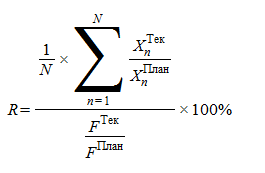 где N - общее число целевых показателей (индикаторов); - плановое значение n-го целевого показателя (индикатора);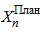  - текущее значение n-го целевого показателя (индикатора);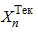  - плановая сумма финансирования Программы;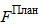  - сумма финансирования (расходов) на текущую дату.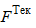 Для расчета комплексного показателя эффективности R используются все целевые показатели (индикаторы), приведенные в Программе.При значении комплексного показателя эффективности реализации Программы R от 80 до 100% и более эффективность реализации Программы признается высокой, при значении менее 80% - низкой.      Приложение № 2                                                                                           к Постановлению главы МО «Холмогойское сельское поселение»;                                                                                          от «26» ноября  2014 года № Целевые индикаторы и показатели,
характеризующие ход реализации муниципальной целевой программы«Противодействие коррупции на территории МО «Холмогойское сельское поселение» на 2015-2017 годы»Методика
оценки эффективности реализации  муниципальной целевой программы«Противодействие коррупции на территории МО «Холмогойское сельское поселение» на 2015-2017 годы»Оценка эффективности реализации областной целевой программы "Противодействие коррупции в МО «Холмогойское сельское поселение» на 2015-2017 годы (далее - Программа) осуществляется администрацией МО «Холмогойское сельское поселение» путем установления степени достижения ожидаемых результатов, а также сравнения текущих значений показателей (индикаторов) с их целевыми значениями.Оценка эффективности реализации Программы осуществляется ежегодно в течение всего срока реализации Программы и в целом по окончании ее реализации.Эффективность реализации Программы с учетом финансирования оценивается путем соотнесения степени достижения основных целевых показателей (индикаторов) Программы с уровнем ее финансирования.Комплексный показатель эффективности рассчитывается по формулегде N - общее число целевых показателей (индикаторов); - плановое значение n-го целевого показателя (индикатора); - текущее значение n-го целевого показателя (индикатора); - плановая сумма финансирования Программы; - сумма финансирования (расходов) на текущую дату.Для расчета комплексного показателя эффективности R используются все целевые показатели (индикаторы), приведенные в Программе.При значении комплексного показателя эффективности реализации Программы R от 80 до 100% и более эффективность реализации Программы признается высокой, при значении менее 80% - низкой.ПЛАН МЕРОПРИЯТИЙПо реализации муниципальной целевой программы  «Противодействие коррупции на территории МО «Холмогойское сельское поселение» на 2015-2017 годы»РОССИЙСКАЯ ФЕДЕРАЦИЯИРКУТСКАЯ ОБЛАСТЬ 
ЗАЛАРИНСКИЙ РАЙОН
КУ АДМИНИСТРАЦИЯ МО «ХОЛМОГОЙСКОЕ СЕЛЬСКОЕ ПОСЕЛЕНИЕ»ПОСТАНОВЛЕНИЕОт 26 декабря  2014 года                  № 109/1                              с. Холмогой« Об утверждении муниципальной долгосрочной целевой программы  «Повышение безопасности дорожного движения на территории МО «Холмогойское сельское поселение» на 2015-2017 годы»В соответствии с Федеральным законом от  06 октября 2003 года № 131-ФЗ «Об общих принципах организации местного самоуправления в Российской Федерации», Федеральным законом от  10 декабря 1995 года № 196-ФЗ «О безопасности дорожного движения», Уставом МО «Холмогойское сельское поселение» ПОСТАНОВЛЯЮ:1.Утвердить муниципальную долгосрочную целевую программу «Повышение безопасности дорожного движения на территории МО «Холмогойское сельское поселение» на 2015-2017 годы» (Приложение № 1).2. Контроль за исполнением настоящего Постановления оставляю за собой.Опубликовать настоящее Постановление в «Информационном бюллетене».Глава КУ АдминистрацияМО «Холмогойское сельское поселение»                                          Г.К. ХодячихПриложение № 1 к Постановлению Главы администрации  МО «Холмогойское сельское поселение»От 26 декабря2014 года № 109/1МУНИЦИПАЛЬНАЯ ДОЛГОСРОЧНАЯ ЦЕЛЕВАЯ ПРОГРАММА «ПОВЫШЕНИЕ БЕЗОПАСНОСТИ ДОРОЖНОГО ДВИЖЕНИЯ НА ТЕРРИТОРИИ МО «ХОЛМОГОЙСКОЕ СЕЛЬСКОЕ ПОСЕЛЕНИЕ» НА 2015-2017 годы»ПАСПОРТ  ПРОГРАММЫ Раздел I. Содержание проблемы и обоснование необходимости ее решения программными методамиПроблема аварийности на автотранспорте приобрела особую остроту в последнее десятилетие в связи с несоответствием существующей дорожно-транспортной инфраструктуры потребностям общества и государства в безопасном дорожном движении, недостаточной эффективностью функционирования системы обеспечения безопасности дорожного движения, крайне низкой дисциплиной участников дорожного движения.Доказано, что основными из многочисленных факторов, непосредственно влияющих на безопасность дорожного движения,   являются:- низкие потребительские свойства автомобильных дорог;- недостаточный уровень технической оснащённости и несовершенство системы контроля и управления дорожным движением;- низкая водительская дисциплина;- низкий уровень знаний граждан правил  поведения на дорогах.К полномочиям органов местного самоуправления сельских поселений отнесена дорожная деятельность в отношении автомобильных дорог местного значения в границах населенных пунктов поселения и обеспечение безопасности дорожного движения на них, включая создание и обеспечение функционирования парковок (парковочных мест), осуществление муниципального контроля за сохранностью автомобильных дорог местного значения в границах населенных пунктов поселения, а также осуществление иных полномочий в области использования автомобильных дорог и осуществления дорожной деятельности в соответствии с законодательством Российской Федерации.Настоящая Программа позволит обеспечить комплексное и системное решение вопросов, отнесенных к ведению муниципалитетов и решения конкретных проблем  на основе:- определения конкретных целей, задач и мероприятий;- концентрации ресурсов с целью реализации мероприятий, осуществляемых в сфере обеспечения безопасности дорожного движения;- повышения эффективности управления в области обеспечения безопасности дорожного движения.Таким образом, использование программно-целевого метода позволит существенно повысить эффективность деятельности органов местного самоуправления  по обеспечению безопасности дорожного движения.Раздел II. Основные цели и задачи,  сроки и этапы реализации программыЦели Программы:- обеспечение охраны жизни, здоровья граждан и их имущества, гарантий их законных прав на безопасные условия движения на дорогахЗадачи Программы:- создание системы профилактических мер, направленных на формирование у участников дорожного движения законопослушного поведения;- совершенствование системы мер по предупреждению детского дорожно-транспортного травматизма; - совершенствование организации движения транспортных средств и пешеходов в результате проведения организационно-планировочных мер;- Снижение количества дорожно-транспортных происшествий с участием пешеходов Этапы реализации Программы будут осуществляться с 2015 по 2017 годы. Раздел III. Система программных мероприятий,         ресурсное обеспечение Программы.Программа будет осуществляться путем реализации программных мероприятий.Программные мероприятия должны быть направлены на создание безопасных условий для всех участников дорожного движения. Решение данной задачи при достигнутом уровне автомобилизации возможно только за счет привлечения значительных финансовых ресурсов. Это в полной мере соответствует требованиям статьи 3 Федерального закона от 10 декабря 1995 года № 196-ФЗ «О безопасности дорожного движения», в которой установлен приоритет жизни и здоровья граждан, участвующих в дорожном движении, над экономическими результатами хозяйственной деятельности.Выполнение мероприятий по организации дорожного движения обеспечит оптимизацию режимов движения автомобилей, выявление опасных участков улично-дорожной сети и разработку мероприятий по их устранению.Для повышения безопасности пешеходов предусмотрены мероприятия по строительству и обустройству тротуаров созданию зон ограничений для движения транспортных средств, включая применение методов «успокоения движения» в жилых зонах, возле школ. Эффективность зональных ограничений скорости заключается в том, что на скорости 60 - 65 км/ч при наездах погибают 85 процентов пешеходов, при скорости 45 — 48 км/ч - 45 процентов, при скорости 30 — 35 км/ч — 5 процентов.Ожидаемый результат реализации программы – предотвращение ДТП, в том числе с участием пешеходов, на улично-дорожной сети населенных пунктов.Современное представление процесса дорожного движения и достижение наибольшего эффекта при выявлении причин ДТП возможно с учетом выявления взаимосвязи между всеми элементами системы «человек-автомобиль-дорога-среда».Формирование безопасного поведения участников дорожного движения создает условия для эффективной реализации государственной политики по обеспечению безопасности дорожного движения.Основными задачами мероприятий этой Программы являются применение наиболее эффективных методов пропаганды безопасности дорожного движения с учетом дифференцированной структуры мотивации поведения различных групп участников дорожного движения. Будет осуществлен переход от стандартных малоэффективных методов пропаганды таких, как нравоучение и устрашение, к формам, учитывающим выделение целевых групп, их мотивацию, средства активизации, определение наиболее важных компонентов воздействия, оценку эффективности средств пропаганды.Для формирования общественного мнения необходимо, чтобы средства массовой информации с самого начала были фактическими участниками реализации мероприятий по совершенствованию организации дорожного движения. Содержательная научно-популярная информация о новых решениях, обеспечивающих сокращение времени поездки, повышение удобства и комфортабельности, повышение безопасности будет создавать готовность общества к принятию предложенных мероприятий.Особое значение придается воспитанию детей безопасному поведению на улицах и дорогах. Мероприятия Программы предусматривают как можно более раннее воспитание для своевременного предупреждения появления навыков неадаптированного поведения и отрицательных психологических установок.В процессе выполнения мероприятий этой программы должна быть создана система, активно воздействующая на индивидуальное и массовое сознание участников движения, формирующая у них отношение к вопросам безопасности движения как жизненно важным и индивидуально значимым.Основой деятельности по повышению безопасности дорожного движения на автомобильных дорогах муниципального значения является выявление потенциально опасных мест, которые еще не проявили себя через дорожно-транспортные происшествия. Актуальность этого направления обеспечения безопасности дорожного движения подтверждается некоторыми данными о транспортно-эксплуатационных характеристиках автомобильных дорог: практически вся улично-дорожная сеть муниципального значения на территории МО «Холмогойское сельское поселение»;  «Холмогойское сельское поселение»  требуют реконструкции; усиления дорожного покрытия. С учетом этого в Программе предусмотрено проведение технической диагностики и оценки состояния автомобильных дорог.Система программных мероприятий приведена в таблице 1.Финансирование Программы осуществляется за счет средств местного бюджета.Общий объем финансирования Программы составляет1218,0 тыс. рублей.Объемы финансирования Программы носят прогнозный характер и подлежат уточнению в установленном порядке при формировании бюджета на очередной финансовый год.Раздел IV. Нормативное обеспечение Программы. Основанием для разработки программы являются Федеральный закон от 10.12.1995 № 196 - ФЗ «О безопасности дорожного движения», Федеральный закон от 06.10.2003 № 131 – ФЗ «Об общих принципах организации местного самоуправления в Российской Федерации.     Раздел V. Механизм реализации Программы, организация управления Программой и контроль за ходом ее реализации.Контроль за исполнением Программы осуществляет Глава Администрации  МО «Холмогойское сельское поселение» .Исполнители мероприятий Программы несут ответственность за их качественное и своевременное выполнение, рациональное использование финансовых средств и ресурсов, выделяемых на реализацию Программы.Текущее управление реализацией Программы осуществляет заказчик — координатор Программы в соответствии с действующим законодательством.Итоговый отчет о реализации Программы должен содержать данные о финансировании Программы в целом и отдельных мероприятий с разбивкой по источникам финансирования и годам реализации, процент реализации Программы, оценку результатов реализации Программы, уровень достижения программных целей и запланированных показателей эффективности. В случае, если процент реализации Программы будет ниже ста, указываются перечни мероприятий, не завершенных в срок, и предложения по их дальнейшей реализации.РАЗДЕЛ VI  Оценка эффективности социально-экономических и экологических последствий от реализации долгосрочной целевой программыОжидаемый результат реализации Программы - сокращение роста количества ДТП и тяжести их последствий, а также снижение числа пострадавших в ДТП.Применение программно-целевого метода позволит:значительно сократить время реагирования на чрезвычайные ситуации;- при ДТП на транспортных сетях в МО «Холмогойское сельское поселение» оперативно реагировать на чрезвычайные происшествия (ситуации), при необходимости осуществлять масштабные спасательные операции или аварийно-спасательные работы, в том числе и при ДТП, осуществлять единое управление;значительно сократить время прибытия спасателей на место ДТП и проведения спасательных работ;Ожидаемый результат реализации программы - снижение степени тяжести последствий и числа погибших в дорожно-транспортных происшествиях.Таблица 1Программные мероприятияРОССИЙСКАЯ ФЕДЕРАЦИЯИРКУТСКАЯ ОБЛАСТЬ 
ЗАЛАРИНСКИЙ РАЙОН
КУ АДМИНИСТРАЦИЯ МО «ХОЛМОГОЙСКОЕ СЕЛЬСКОЕ ПОСЕЛЕНИЕ»ПОСТАНОВЛЕНИЕОт26 декабря  2014 года                  №    109/2                           с. Холмогой«Об утверждении муниципальной целевойпрограммы «Охрана и популяризация объектовкультурного наследия  в МО «Холмогойское сельское поселение» на 2015-2017 гг.»	В целях реализации Федерального Закона от 06 октября 2003 года №131-ФЗ «Об общих принципах организации местного самоуправления в Российской Федерации», 	ПОСТАНОВЛЯЮ:	1. Утвердить прилагаемую муниципальную целевую программу  «Охрана и популяризация объектов культурного наследия  в МО «Холмогойское сельское поселение» на 2015-2017 гг.»	2. Опубликовать настоящее постановление в «Информационном бюлеттене» и разместить на официальном сайте администрации МО «Холмогойское сельское поселение» в информационно-телекоммуникационной сети «Интернет» и вступает в силу с момента его официального опубликования.	3. Настоящее постановление вступает в силу с 01 января 2015 года.	4. Контроль за выполнением настоящего постановления оставляю за собой.Глава администрации МО «Холмогойское сельское поселение»                  Г.К. ХодячихУТВЕРЖДЕНАПостановлением главы администрации МО «Холмогойское сельское поселение»от «26» ноября  2014 года №109/2Муниципальная целевая программа«Охрана и популяризация объектовкультурного наследия в МО «Холмогойское сельское поселение»на 2015-2017 гг.»2014 г.ПАСПОРТ1. ХАРАКТЕРИСТИКА ПРОБЛЕМЫ	1.Мониторинг технического  состояния объектов культурного наследия: одной из действенных мер по сохранению объектов культурного наследия является ежегодный объезд  всех имеющихся памятников для фотофиксации и визуального осмотра на  наличие повреждений.  	2. Популяризация объектов культурного наследия: одной из мер по сохранению объектов культурного наследия является просвещение  местного населения о ценности и историко- культурной значимости памятников МО «Холмогойское сельское поселение». Данная процедура происходит посредством публикации статей, освящающих объекты культурного наследия МО «Холмогойское сельское поселение» в СМИ.	3. Установка информационных надписей на объекты культурного наследия: одной из мер по сохранению объектов  культурного наследия  является установка  информационных надписей, где указывается что объект  находиться под охранной государства.II. ЦЕЛИ И ЗАДАЧИ ПРОГРАММЫ	Цель: Сохранение историко-культурного наследия МО «Холмогойское сельское поселение».  	Задачи:  	1.Мониторинг технического  состояния объектов культурного наследия;	2.Популяризация объектов  культурного  наследия МО «Холмогойское сельское поселение» в СМИ.    	3.Установка информационных надписей на объекты культурного  наследияIII. ОЖИДАЕМЫЕ РЕЗУЛЬТАТЫ И ЦЕЛЕВЫЕ ИНДИКАТОРЫ                               РЕАЛИЗАЦИИ ПРОГРАММЫ 	Результатом реализации Программы станет:	- сохранение историко- культурного потенциала МО «Холмогойское сельское поселение»;	-  повышение информированности населения о культурном наследия МО «Холмогойское сельское поселение» 	Целевыми индикаторами, позволяющими оценить ход реализации Программы, являются:№№                                                                                  2015  2016п.п.                         Целевой индикатор               факт  год    2017 год1   количество объектов культурного наследия,             3        2        2          обследованных  в результате мониторинга2   количество статей, популяризующих объекты          1        1         1     культурного наследия МО «Холмогойское сельское поселение»  в СМИ.3.  количество установленных информационных      надписей на объекты культурного наследия             3        2           2  IV. СРОКИ РЕАЛИЗАЦИИ ПРОГРАММЫ	Программа реализуется в 2015-2017 годах.        V. ПЕРЕЧЕНЬ И ОПИСАНИЕ МЕРОПРИЯТИЙ ПРОГРАММЫVI. ОПИСАНИЕ СОЦИАЛЬНО-ЭКОНОМИЧЕСКИХ ПОСЛЕДСТВИЙ РЕАЛИЗАЦИИ ПРОГРАММЫ	Последствием реализации программы станет оптимизация работы по охране культурного наследия МО «Холмогойское сельское поселение»; сохранение объектов культурного наследия  МО «Холмогойское сельское поселение»; повышение информированности населения о культурном наследии МО «Холмогойское сельское поселение»;VII. РЕСУРСНОЕ ОБЕСПЕЧЕНИЕ ПРОГРАММЫ	Финансирование программы осуществляется за счет спонсорской помощи и местного бюджета.VIII. УПРАВЛЕНИЕ РЕАЛИЗАЦИЕЙ ПРОГРАММЫ	Управление реализацией Программы осуществляет администрация МО «Холмогойское сельское поселение», выполняющее следующие функции:	- осуществляет сбор и систематизацию статистической и аналитической информации о реализации мероприятий Программы;	- обеспечивает взаимодействие органов местного самоуправления, общественных  объединений, участвующих в реализации Программы;	В рамках Программы средства районного бюджета используются УК и МП в соответствии с  перечнем программных мероприятий.	Исполнители Программы несут ответственность за своевременность и точность выполнения мероприятий Программы, эффективное использование выделенных бюджетных средств.	Проверка целевого использования средств районного бюджета, выделенных на реализацию Программы, осуществляется в соответствии с действующим законодательством.РОССИЙСКАЯ ФЕДЕРАЦИЯИРКУТСКАЯ ОБЛАСТЬ 
ЗАЛАРИНСКИЙ РАЙОН
КУ АДМИНИСТРАЦИЯ МО «ХОЛМОГОЙСКОЕ СЕЛЬСКОЕ ПОСЕЛЕНИЕ»ПОСТАНОВЛЕНИЕОт26 декабря  2014 года                  №    112                           с. Холмогой«Об утверждении муниципальной целевойПрограммы«Информационное развитие МО «Холмогойское сельское поселение» на 2015-2017 годы»»	В целях реализации Федерального Закона от 06 октября 2003 года №131-ФЗ «Об общих принципах организации местного самоуправления в Российской Федерации», 	ПОСТАНОВЛЯЮ:	1. Утвердить прилагаемую муниципальную целевую программу  «Информационное развитие МО «Холмогойское сельское поселение» на 2015-2017 годы»	2. Опубликовать настоящее постановление в «Информационном бюлеттене» и разместить на официальном сайте администрации МО «Холмогойское сельское поселение» в информационно-телекоммуникационной сети «Интернет» и вступает в силу с момента его официального опубликования.	3. Настоящее постановление вступает в силу с 01 января 2015 года.	4. Контроль за выполнением настоящего постановления оставляю за собой.Глава администрации МО «Холмогойское сельское поселение»                  Г.К. ХодячихУтверждена ПостановлениемГлавы от 30.12.2014г. №112МУНИЦИПАЛЬНАЯ ЦЕЛЕВАЯ ПРОГРАММА «Информационное развитие МО «Холмогойское сельское поселение» на 2015-2017 годы»С. Холмогой2014 годПАСПОРТ муниципальной целевой программы
«Информационное развитие МО «Холмогойское сельское поселение» на 2015-2017 годы»1. Содержание проблемы и обоснование необходимости ее решения программными методами     Стратегия развития информационного общества в Российской Федерации, утвержденная Президентом Российской Федерации от 07.02.2008г. № Пр-212, установила общие стратегические ориентиры развития Российской Федерации до 2015 года. К числу основных задач развития информационного общества отнесены:- формирование современной информационной и телекоммуникационной инфраструктуры, предоставление на ее основе качественных услуг и обеспечение высокого уровня доступности для населения информации;- совершенствование системы государственных гарантий конституционных прав человека и гражданина в информационной сфере;- повышение эффективности государственного управления и местного самоуправления.     В настоящее время созданы необходимые технологические и организационные предпосылки для совершенствования работы Администрации МО «Холмогойское сельское поселение»; на основе широкомасштабного использования информационно-коммуникационных технологий.     Проблемы, препятствующие повышению эффективности использования информационных и коммуникационных технологий в деятельности органов местного самоуправления, носят комплексный межведомственный характер и не могут быть решены на уровне местной Администрации. Их устранение требует значительных ресурсов, скоординированного проведения организационных изменений. Это возможно реализовать только в рамках программно-целевого подхода, направленного в приоритетном порядке на обеспечение развития и совместимости муниципальных информационных систем, разработку стандартов и технологий их взаимодействия, а также на формирование межведомственной инфраструктуры обеспечения информационного обмена.     Все сотрудники Администрации на 100% обеспечены компьютерной техникой. Создана единая компьютерная сеть с доступом в сеть Интернет и электронной почте. К данной сети подключены три рабочих места Администрации МО «Холмогойское сельское поселение».     Создан и устойчиво функционирует официальный сайт Администрации МО «Холмогойское сельское поселение» на котором размещена и постоянно пополняется информация о деятельности Администрации.     В МО «Холмогойское сельское поселение» назначен ответственный за выпуск «Информационного бюллетеня», который занимается сбором материала дляразмещения в сети Интернет». Где опубликовываются  нормативные правовые акты принимаемые Администрацией, а так же основные события и мероприятия поселения.     Основные проблемы – разнородность информационных систем и разрозненность информационных ресурсов, недостаточная квалификация пользователей.  2. Цели, задачи, сроки и этапы реализации муниципальной целевой  Программы2.1.  Основными целями Программы являются:- создание условий для развития информационного общества на территории МО «Холмогойское сельское поселение»; - обеспечение прав граждан и организаций на информацию и удовлетворения их информационных потребностей.2.2. Основными задачами программы является обеспечение доступности информации для граждан и организаций о деятельности Администрации МО «Холмогойское сельское поселение»; 2.3. Сроки реализации муниципальной целевой Программы – 2015-2017 годы Этапы реализации Программы: I этап - 2015 год; II этап - 2016 год; III этап - 2017 год.3. Перечень мероприятий муниципальной целевой Программы4. Обоснование ресурсного обеспечения муниципальной целевой Программы         Финансовое обеспечение мероприятий Программы планируется осуществить за счет средств бюджета МО «Холмогойское сельское поселение».Общий объем финансирования Программы из бюджета поселения составляет 252 ,00 тыс. рублей 2015 год –80, 00 тыс. рублей; 2016 год –90, 00 тыс. рублей; 2017 год –100, 00 тыс. рублей.         Финансирование мероприятий за счет средств местного бюджета осуществляется в соответствии с решением думы поселения МО «Холмогойское сельское поселение» о бюджете на соответствующий финансовый год.         Объемы финансирования Программы за счет средств бюджета поселения носят прогнозный характер и подлежат уточнению в установленном порядке при формировании и утверждении проекта бюджета поселения на очередной финансовый год.         Обоснование финансового обеспечения программных мероприятий приведено в разделе № 3.5. Оценка социально-экономической эффективности муниципальной целевой Программы        В ходе реализации Программы планируется достичь следующих результатов:- совершенствование условий информационного взаимодействия с населением и организациями;-  повышение эффективности взаимодействия гражданского общества с Администрацией МО «Холмогойское сельское поселение»;, качества и оперативности  предоставления информации.6. Критерии выполнения муниципальной целевой Программы      Оценка эффективности реализации Программы производится ежегодно на основе использования целевого индикатора, который обеспечит мониторинг динамики результатов реализации Программы за оцениваемый период с целью уточнения степени решения задач и выполнения мероприятий Программы.       Оценка эффективности реализации Программы производится путем сравнения фактически достигнутого показателя за соответствующий год с его прогнозным значением, утвержденным Программой.       Эффективность реализации Программы оценивается как степень фактического достижения целевого индикатора по формуле:Е = Иф / Ин* 100%,где:Е – эффективность реализации Программы (в процентах);Иф - фактический индикатор, достигнутый в ходе реализации Программы;Ин – нормативный индикатор, утвержденный Программой.       Критерии оценки эффективности реализации Программы:1.  Программа реализуется эффективно (за отчетный год, за весь период реализации), если ее эффективность составляет 80 % и более.2.  Программа нуждается в корректировке и доработке, если эффективность реализации Программы составляет 60-80 %.3. Программа считается неэффективной, если мероприятия Программы выполнены с эффективностью менее 60%.7. Механизм реализации муниципальной целевой ПрограммыРуководителем Программы является Администрация МО «Холмогойское сельское поселение», которая несет ответственность за текущее управление реализацией Программы и ее конечные результаты, рациональное использование выделяемых на ее выполнение финансовых средств, определяет формы и методы управления реализацией Программы.Муниципальный заказчик Программы с учетом выделяемых на реализацию Программы финансовых средств ежегодно уточняет целевые показатели и затраты по мероприятиям Программы, механизм реализации Программы и состав ее исполнителей в докладе о результатах и основных направлениях деятельности главных распорядителей средств местного бюджета в установленном порядке.Отчет о ходе работ по Программе должен содержать:-  сведения о результатах реализации Программы за отчетный год;-  данные о целевом использовании и объемах привлеченных средств бюджетов всех уровней и внебюджетных источников;-  сведения о соответствии результатов фактическим затратам на реализацию Программы;-  сведения о соответствии фактических показателей реализации Программы показателям, установленным докладом о результативности;-  информацию о ходе и полноте выполнения мероприятий Программы;-  оценку эффективности результатов реализации Программы.         Отчеты о ходе работ по Программе по результатам за год и за весь период действия Программы подготавливает ответственный исполнитель муниципальной Программы.                                                            РОССИЙСКАЯ ФЕДЕРАЦИЯИРКУТСКАЯ ОБЛАСТЬ
ЗАЛАРИНСКИЙ РАЙОН
КАЗЁННОЕ УЧРЕЖДЕНИЕ
АДМИНИСТРАЦИЯ
МУНИЦИПАЛЬНОГО ОБРАЗОВАНИЯ
«ХОЛМОГОЙСКОЕ СЕЛЬСКОЕ ПОСЕЛЕНИЕ»
ПОСТАНОВЛЕНИЕот 14.05.2014г.                                    №  47                          с. Холмогой  Об утверждении муниципальной долгосрочная  программы « О противодействии терроризму и экстремизму в МО «Холмогойское сельское поселение» на 2014-2016 годы В соответствии с Федеральным Законом от 6 марта 2006 года №35-ФЗ «О противодействии терроризму», от 25 июля 2002 года №114-ФЗ «О противодействии экстремистской деятельности», Указ Президента Российской Федерации от 15.02.2006 № 116 «О мерах по                                                              противодействию терроризму»,  от 6 октября 2003 года №131-ФЗ «Об общих принципах организации местного самоуправления в Российской Федерации»,     п о с т а н о в л я ю:Утвердить муниципальную долгосрочную  программу                                            «О  противодействии  терроризму  и  экстремизму в МО «Холмогойское сельское поселение» на 2014-2016 годы» (приложение). Финансирование муниципальной долгосрочной программы осуществлять в пределах ассигнований, предусмотренных в местном бюджете на реализацию мероприятий программы.Контроль за выполнением  настоящего постановления оставляю за собой.Постановление вступает в силу с момента подписания. Глава поселения                                                          Г.К. Ходячих                                                                                                                           УтвержденоПостановлением администрацииМО «Холмогойское сельское поселение»от 014.05.2014 года  № 47  МУНИЦИПАЛЬНАЯ ДОЛГОСРОЧНАЯ ПРОГРАММА«ПРОФИЛАКТИКА ТЕРРОРИЗМАИ ЭКСТРЕМИЗМА НА ТЕРРИТОРИИМО «Холмогойское сельское поселение»НА 2014 – 2016 ГОДАПАСПОРТ МУНИЦИПАЛЬНОЙ ДОЛГОСРОЧНОЙ ПРОГРАММЫ« О противодействии терроризму и экстремизму в МО «Холмогойское сельское поселение» НА 2014 – 2016 ГОДА I. СОДЕРЖАНИЕ ПРОБЛЕМЫ И ОБОСНОВАНИЕ НЕОБХОДИМОСТИ ЕЕ РЕШЕНИЯ ПРОГРАМНЫМИ МЕТОДАМИСтабилизация общественного порядка на территории МО «Холмогойское сельское поселение» путем комплексного решения проблем по обеспечению надлежащего уровня общественной безопасности, защите общественного порядка, защите конституционных прав и свобод граждан является одним из приоритетных направлений деятельности органов местного самоуправления во взаимодействии с правоохранительными органами, общественными формированиями и населением.При реализации муниципальной долгосрочной « О противодействии терроризму и экстремизму в МО «Холмогойское сельское поселение» на 2014 – 2016 года следует учитывать следующие актуальные направления:1) Получение информации о попытках вовлечения жителей в террористическую и экстремистскую деятельность;2) Профилактика неблагополучных семей и детской безнадзорности;3) Выявление и устройство в специализированные учреждения детей и подростков находящихся в социально опасном положении.Муниципальная программа  направлена на комплексное решение вопросов формирования эффективного механизма профилактики терроризма и экстремизма на территории МО «Холмогойское сельское поселение»II. ОСНОВНЫЕ ЦЕЛИ И ЗАДАЧИ, СРОКИ РЕАЛИЗАЦИИ ПРОГРАММЫОсновной целью программы является противодействие террористической и экстремистской деятельности на территории МО «Холмогойское сельское поселение» путем профилактических мероприятий в целях защиты конституционных прав и свобод граждан, проживающих на территории МО «Холмогойское сельское поселение».Основные задачи программы:1) Выявление и устранение причин и условий, способствующих проявлению терроризма и экстремизма на территории МО «Холмогойское сельское поселение».2) Повышение эффективности деятельности органов местного самоуправления в предупреждении терроризма и экстремизма на территории МО «Холмогойское сельское поселение».3) Взаимодействие правоохранительных органов и администрации МО «Холмогойское сельское поселение» направленных на пресечение террористической и экстремистской деятельности на территории МО «Холмогойское сельское поселение».Программа реализуется в течении 2014-2016 годов.III. МЕХАНИЗМ РЕАЛИЗАЦИИ ПРОГРАММЫПрограмма утверждается постановлением администрации МО «Холмогойское сельское поселение».Главным распорядителем бюджетных средств и заказчиком по проведению работ является администрация МО «Холмогойское сельское поселение».Исполнение мероприятий программы осуществляют:1) Межведомственная комиссия по профилактике правонарушений при администрации МО «Холмогойское сельское поселение» (далее МВКПП).2) МБОУ «Холмогойская СОШ».3) МБУК «Холмогойский ЦИКДиСД»4) Участковый Координацию деятельности всех исполнителей программных мероприятий осуществляет администрация МО «Холмогойское сельское поселение».Финансирование программы за счет средств бюджета МО «Холмогойское сельское поселение»в соответствии с решением Думы МО «Холмогойское сельское поселение» о бюджете на следующий финансовый год.Расходование средств местного бюджета осуществляется в соответствии с действующим законодательством о поставках товаров, выполнении работ, оказании услуг для муниципальных нужд.В целях реализации программных мероприятий составляется ежегодно план реализации Программы, утверждаемый главой МО «Холмогойское сельское поселение».IV. ПРОГНОЗ ОЖИДАЕМЫХ РЕЗУЛЬТАТОВ РЕАЛИЗАЦИИ ПРОГРАММЫ Реализация программы позволит:1) Улучшить профилактику правонарушений;2) Не допустить развитие террористической и экстремистской деятельности на территории МО «Холмогойское сельское поселение». V.  Перечень  мероприятий   муниципальной программы МО «Холмогойское сельское поселение»«О  противодействии  терроризму  и  экстремизму в МО «Холмогойское сельское поселение» на 2014-2016 годы»Контроль и отчетность при реализации программыКонтроль за реализацией муниципальной программы осуществляется администрацией МО «Холмогойское сельское поселение»РОССИЙСКАЯ ФЕДЕРАЦИЯИРКУТСКАЯ ОБЛАСТЬ ЗАЛАРИНСКИЙ РАЙОНАДМИНИСТРАЦИЯ
МО «ХОЛМОГОЙСКОЕ СЕЛЬСКОЕ ПОСЕЛЕНИЕ»ПОСТАНОВЛЕНИЕОт 31 декабря  2014 года       № 114               С. Холмогой     «Об утверждении долгосрочной целевой программы «Энергосбережение и повышение энергетической эффективности на территории МО «Холмогойское сельское поселение» на 2013-2017г.г.»На основании Федерального закона № 261- ФЗ от 23.11.2009 г. «Об энергосбережении и о повышении энергетической эффективности  и о внесении изменений в отдельные законодательные акты Российской Федерации», № 210 –ФЗ от 31.12.2004 г «Об основах  регулирования тарифов организаций коммунального комплекса». Распоряжение Правительства Российской Федерации от 01.12.2009 года № 1830 –р «Об утверждении плана мероприятий и повышению энергетической эффективности в РФ» ,ПОСТАНОВЛЯЮ:      Утвердить муниципальную долгосрочную целевую программу «Энергосбережение и повышение энергетической эффективности на территории МО «Холмогойское сельское поселение на 2015-2017г.г.».Отменить постановление от 23 октября 2013 года №97Контроль за реализацией Программы оставляю за собой Глава администрации                                             Г.К. Ходячих   Приложение к Постановлению №114 от 31.12.2014 годаПАСПОРТМуниципальной долгосрочной целевой программы«Энергосбережение и повышение энергетической эффективности на территории муниципального образования «Холмогойское  сельское поселение»   на 2015-2017 годы»ОСНОВНЫЕ ЦЕЛИ И ЗАДАЧИ МУНИЦИПАЛЬНОЙ ПРОГРАММЫПрограмма энергосбережения - это единый комплекс организационных и технических мероприятий, направленных на экономически обоснованное потребление энергоресурсов, и является фундаментом планомерного снижения затратной части тарифов.В апреле 1996 г. был принят федеральный Закон "Об энергосбережении", являющийся основным документом по реализации политики энергосбережения.Программа разработана на основе Концепции реформы жилищно-коммунального хозяйства в Российской Федерации, одобренной Указом Президента Российской Федерации от 28 апреля 1997 г. № 425, а также в развитие основных положений Федеральной целевой программы Энергосбережение России и подпрограммы Энергосбережение в жилищно-коммунальном хозяйстве, утвержденных решением Правительства Российской Федерации от 24 января 1998 г. №8.Целью             долгосрочной            целевой             Программы           является:-   повышение эффективности использования энергетических и водных ресурсов учреждениями                    муниципальной                    бюджетной                    сферы;-   содержание зданий и сооружений объектов муниципальной бюджетной сферы в соответствии                с                требованиями               надзорных               органов; -сокращение расходов средств местного бюджета. Для   достижения   поставленных   целей   необходимо   решить   следующие   задачи:-   разработка энергетических паспортов, способствующих осуществлению контроля за потреблением энергоресурсов;- установка приборов учета фактического потребления энергетических и водных ресурсов;- реконструкция         систем            отопления            и            водоотведения;-    замена оконных и дверных блоков, влияющая на теплозащиту зданий.
В процессе решения поставленных задач необходимо обеспечить:
1. Выполнение работ по наладке и регулировке существующих систем
теплоснабжения в комплексе: теплоисточник, тепловая сеть, тепловой пункт, система
отопления, отопительный прибор с целью уменьшения необоснованно завышенных
расходов сетевой воды, устранения перегревов объектов муниципальной сферы.2. Продолжение выполнения работ по внедрению приборов учета и систем регулирования потребления тепловой и электрической энергии, воды. 3. Реализация комплекса мероприятий, обеспечивающего надежное тепло- и водоснабжение объектов социальной сферы практически без дополнительных материальных затрат, без расширения существующих теплоисточников и инженерных систем.4. Создание экономичного механизма, стимулирующего процесс энергоресурсосбережения.   Реализация настоящей долгосрочной целевой Программы рассчитана на 2013-2015
годы. Организационные мероприятия Реализация долгосрочной целевой Программы
обеспечивается выполнением планов мероприятий, составляемых на каждый
календарный год, что позволит оперативно вносить необходимые поправки с учетом
реальной ситуации, складывающейся на определенных этапах выполнения мероприятий по энергоресурсосбережению.Долгосрочная целевая Программа должна создавать условия, позволяющие сочетать интересы ее участников в направлении намеченных приоритетов. Приоритетные направления работ.-приборы учета. Обязательное применение приборов учета и регулирования потребления энергоресурсов предусмотрено Законом Российской Федерации "Об энергосбережении".   При   выборе   приборного   обеспечения   должна  учитываться:-  оптимизация номенклатуры технических средств (приборов учета, регулирования,
средств метрологического обеспечения, средств оперативного сбора и обработки
информации и диспетчеризации).
Для рационального применения приборов учета необходимо брать во внимание
объемы потребности в технических средствах, а при выборе конкретных приборов
знать, что основную часть затрат на эксплуатацию приборов составляют расходы на
периодическую поверку. Объем данных затрат определяется продолжительностью
межповерочных интервалов, установленных для каждого прибора, и доступностью
средств поверки.
Схемы организации учета должны разрабатываться для всех уровней потребления, при
этом следует стремиться к сокращению (унификации) номенклатуры приборов учета.
Необходимо учитывать наличие интерфейсов ЯS-232 и КS-485 для подключения
тепло источника, потребителя к аппаратуре передачи данных к персональному
компьютеру с дальнейшим использованием для организации автоматизированных
систем оперативно-диспетчерского управления,
5.2. Паспортизация объектов бюджетной сферы (энергетический паспорт),
Согласно Указу Президента Российской Федерации от 11.12.1997 № 1278 "О мерах по
оздоровлению     государственных     финансов"     снижение    расходов     бюджетныхорганизаций через введение лимитов потребления электро- и тепло энергии (в
натуральном и стоимостном выражении) является одним из ключевых мероприятий по
энергосбережению. В основу энергетического паспорта организации бюджетной
сферы положены технические характеристики и эксплуатационные показатели
проекта, данные технического паспорта БТИ, договора на предоставление
коммунальных услуг.Данные, закладываемые в паспорте организации, позволяют проверить правильность определения объемов получаемых коммунальных услуг и определить комплекс мероприятий по энергосбережению в организации и ориентировочные затраты на их проведение.Введение энергетического паспорта организации создает единую базу расчетов
объемов потребления энергетических ресурсов и может служить основанием для
введения обоснованных нормативов (лимитов) потребления энергоресурсов в
организациях бюджетного финансирования. Следует учитывать, что введение
энергетических паспортов организаций - процесс очень трудоемкий, но только таким
образом можно получить обоснованные объемы потребления энергетических
ресурсов. На основании заполнения энергетических паспортов с учетом конкретных
условий на первом этапе будут определяться следующие показатели деятельности
организаций (с учетом Постановления Правительства РФ от 15.06.1998 № 588 "О
дополнительных мерах по стимулированию энергосбережения в России"):
-Объемы потребления топливно-энергетических ресурсов.-   Задания по экономии топливно-энергетических ресурсов за счет реализации
потенциала энергосбережения, который будет определяться с учетом материалов
энергетического паспорта организации.-  Базовый уровень финансирования потребления топливно-энергетических ресурсов при проведении мероприятий и программ по энергосбережению на объектах бюджетной сферы.-  Потребители тепла. Важным является проведение энергосберегающих мероприятий непосредственно у потребителя. Этот комплекс работ включает в себя:-  оснащение        приборами учета организаций бюджетной сферы;-установку регуляторов температуры горячего водоснабжения (ГВС);-проведение    работ    по    повышению    теплозащиты    окон    и    дверей    зданий;-  проведение энергетических обследований организаций, составление энергетических паспортов;-  внедрение централизованных систем учета;-  реконструкцию вентиляционных установок:-  внедрение систем регулирования потребления энергоресурсов.Достижение поставленных целей в общем объеме осуществляется на основе решения следующих задач:-  организация учета и контроля всех получаемых, производимых, транспортируемых и потребляемых энергоресурсов;-   совершенствование нормативных и правовых условий для поддержки энергосбережения и повышения энергетической эффективности;- создание       экономических,       преимущественно       рыночных,       механизмов энергосберегающей деятельности;-  лимитирование и нормирование энергопотребления в бюджетной сфере;-  широкая пропаганда энергосбережения;                                                                   -обучение и подготовка персонала;                       Основные принципы программы:-приоритет повышения эффективности использования топлива и энергии;-обязательность учета юридическими лицами расходуемых ими энергетических ресурсов, а также учета получаемых энергетических ресурсов;-открытость программы по составу участников, направлениям энергосбережения, отраслевым и территориальным подходам;-осуществление мероприятий программы за счет собственных средств либо на возвратной основе;  Основные направления энергосбережения:       Оснащение приборами учета жилого фонда и организаций бюджетной сферы;регулирование энергопотребления;тепловая изоляция зданий;-    •   модернизация систем теплоснабжения;модернизация энергоосветительных установок;модернизация топливных и электрических печей;развитие малой нетрадиционной энергетики;модернизация энергетического оборудования. Основные направления энергосбережения в организациях бюджетной сферы.Программу энергосбережения в бюджетных организациях предусматривается реализовать в два этапа.Первый этап 2015г.Реализация мероприятий по  схеме теплоснабжения в МО «Холмогойское сельское поселение»Энергетические обследования организаций бюджетной сферы: приведение в соответствие фактических и расчетных объемов потребления энергетических ресурсов и воды.Проведение мало затратных мероприятий по утеплению здания администрации.Установка окон в ЦД «Светоч»Второй этап 2016 – 2017 г.г.Проведение комплекса мероприятий по снижению объемов потребления энергетических ресурсов в организациях бюджетной сферы:Внедрение в организациях бюджетной сферы приборов учета энергетических ресурсов и воды.замена осветительных приборов на менее энергоемкие;утепление перекрытий и стеновых панелей в ;замена оконных и дверных блоков в домах досуга д. Романова и д. Сенная Падь;:внедрение    систем    регулирования    потребления    топливно-энергетических ресурсов и другие.Реализация мероприятий по  схеме теплоснабжения в МО «Холмогойское сельское поселение»Финансирование и реализация муниципальной программы.Финансирование муниципальных программ осуществляется за счет средств областного и местного бюджета: части средств, получаемых потребителями от экономии энергетических ресурсов в результате внедрения энергосберегающих проектов.          Управление комплексом программных работ.Программа энергосбережения по своему характеру является стратегическим пакетом проблемно ориентированных проектов развития, направленных на перевод сложной системы производства и потребления энергии территории из одного состояния, не удовлетворяющего современным требованиям, в другое, более эффективное.Планирование, контроль и координацию реализации программы осуществляет Администрация муниципального образования «Холмогойское сельское поселение».Программа    внедрения    ресурсосберегающих    мероприятий    и    технологий предусматривает два этапа ее реализации.Первый этап   2015 г.Пересмотр     формы     договоров     между     поставщиком     и     потребителем энергоресурсов;Обучение     представителей     учреждений     муниципальной     собственности, заключающих непосредственно договора с поставщиками энергоресурсов;Корректировка норм и нормативов потребления тепловой энергии для отопления объектов муниципальной собственности.Второй этап  2015-2017г.г.Цели и задачи:Восстановить      приборную      базу      учета      потребления      электроэнергии бюджетополучателями;замена ртутных ламп    уличного освещения на натриевые, что позволит сократить потребление электроэнергии до 30%;составление    энергетических    паспортов    на    все    объекты    муниципальной собственности с корректировкой договорных величин потребления энергоресурсов;производство     ежеквартального     корректирования     лимитов     потребления энергоресурсов;Ожидаемые и конечные результаты-Повышение   эффективности   использования   энергетических   и   водных   ресурсовучреждениями муниципальной бюджетной сферы.-Содержание зданий и сооружений объектов муниципальной бюджетной сферы всоответствии с требованиями надзорных органов.- Сокращение расход средств местного бюджета.снижение уровня износа объектов коммунальной инфраструктуры;-доля  внебюджетных  источников  в  общем  объеме  инвестиций  в  модернизацию                                                                                                          Приложение № 1Мероприятия, планируемые к выполнению в рамках Программы по энергосбережению и повышению энергетической эффективности администрации МО «Холмогойское сельское поселение» на 2015-2017 г.РОССИЙСКАЯ  ФЕДЕРАЦИЯИРКУТСКАЯ ОБЛАСТЬ ЗАЛАРИНСКИЙ РАЙОНМУНИЦИПАЛЬНОЕ ОБРАЗОВАНИЕ «ХОЛМОГОЙСКОЕ  СЕЛЬСКОЕ ПОСЕЛЕНИЕ»ПОСТАНОВЛЕНИЕ30.12.2013 года.                           № 124              с. ХолмогойОБ УТВЕРЖДЕНИИ ПРОГРАММЫ «Развитие физической культуры и спорта в МО «Холмгойское сельское поселение»»    В  соответствии с Федеральным законом от 06.10.2003 г. № 131- ФЗ «Об общих принципах организации местного самоуправления в Российской Федерации», Устава МО «Холмогойское сельское поселение»ПОСТАНОВЛЯЮ:1. Утвердить  Программу «Развитие физической культуры и спорта в МО «Холмгойское сельское поселение»»(прилагается)2.Контроль  за исполнением  настоящего постановления  оставляю за Гайнулиным А.Р..      3.Постановление вступает в силу со дня его официального опубликования.Глава МО «Холмогойское сельское поселение»                                                                          Г.К. ХодячихПРОГРАММА«РАЗВИТИЕ ФИЗИЧЕСКОЙ КУЛЬТУРЫ И СПОРТАВ «ХОЛМОГОЙСКОМ СЕЛЬСКОМ ПОСЕЛЕНИИ» НА 2014-2016 гг.»ПОЯСНИТЕЛЬНАЯ ЗАПИСКАРАЗДЕЛ 1. «СОДЕРЖАНИЕ ПРОБЛЕМЫ И НЕОБХОДИМОСТЬ ЕЕ РЕШЕНИЯ ПРОГРАММНЫМИ МЕТОДАМИ».Программа разработана в целях реализации государственной политики, проводимой Правительством Иркутской области по развитию физической культуры и спорта. В последние годы остро стоит проблема ухудшения состояния здоровья населения, увеличения количества людей, употребляющих наркотики, злоупотребляющих алкоголем и пристрастившихся к курению. К основным причинам, негативно влияющим на состояние здоровья, следует отнести снижение уровня жизни, ухудшение условий обучения, труда, отдыха и состояния окружающей среды, а также низкая устойчивая мотивация к регулярным занятиям физической культурой и спортом.Уровень развития и доступности спорта и физической культуры является заметным социальным фактором, определяющим общее качество и уровень комфортности среды обитания людей. При этом важнейшим фактором является уровень доступности спортивных занятий вне зависимости от места проживания или уровня доходов.Опираясь на современные исследования, можно выделить следующую специфику культурно-оздоровительной деятельности молодежи  в современных условиях:Досуг развивающий и оздоровительный занимает в приоритетах молодежи меньшую долю, нежели досуг развлекательный. Активный, организованный досуг сильно уступает пассивному досугу за телевизором и в интернете;выделяется необходимость комплексного подхода к социальной работе с молодежью в сфере организации культурно-оздоровительной деятельности, то есть система профилактической работы среди молодёжи, которая должна рассматриваться как комплекс мероприятий, направленных на информационное обеспечение, консультирование и проведение тематических мероприятий, а также развитие творческого потенциала молодёжи, создание условий для их творческой реализации;существует проблема использования устаревших, не соответствующих потребностям молодежи, технологий и методов, использующихся в культурно-оздоровительной деятельности, и, как следствие, невостребованность услуг данной сферы значительной частью молодых людей;Исходя из вышеизложенного, можно выделить следующую цель и задачи. Цель: Формирование интереса и потребности у населения к занятиям физической культурой и спортом, популяризация спортивных игр среди населения, пропаганда ЗОЖ.Задачи:1. Формировать и пропагандировать здоровый образ жизни, потребность в занятиях физической культурой и спортом;2. Подготовить резерв квалифицированных спортсменов, защищающих честь  поселения района, области на соревнованиях;3. Развивать материально-техническую базу в МО  для массового спорта и спорта высших достижений; 4. Увеличить  долю  населения  села, систематически занимающегося физической культурой и спортом от общей численности населения, направленных на достижение ими стабильных спортивных результатов.Ожидаемые результаты:1.Создание на базе центра досуга «Светоч» тренажерного зала.2 Создание программы и организация работы кружка «Спортивные игры» (волейбол, баскетбол, футбол,  настольный теннис, шашки, шахматы).3.Оганиция спортивных мероприятий на территории поселения. 4. Организация выездных  спортивных мероприятий и соревнований.5. Взаимодействие и сотрудничество с организациями поселения, направленное на  физкультурно-оздоровительную работу, пропаганда ЗОЖ.6. Создание на базе центра досуга «Светоч»  военно-спортивного кружка.РАЗДЕЛ 3.СИСТЕМА ПРОГРАММНЫХ МЕРОПРИЯТИЙ И РЕСУРСНОЕ  ОБЕСПЕЧЕНИЕ ПРОГРАММЫ.                                      Российская Федерация                                           Иркутская область                                              Заларинский район                                       Муниципальное образование                                 «Холмогойское сельское поселение»                                            Дума поселения                                                 РЕШЕНИЕОт 31 декабря  2014 года         № 111                                     с. Холмогой«Об утверждении муниципальной Программы «Комплексные меры профилактики злоупотреблениянаркотическими средствами и психотропными веществами на 2015-2017 года» на территории МО«Холмогойское сельское поселение»С целью создания условий для приостановления роста злоупотребления наркотиками и их незаконного оборота, совершенствования системы профилактики больных наркоманией дума поселенияРЕШИЛА:Утвердить муниципальную Программу «Комплексные меры профилактики злоупотребления наркотическими средствами и психотропными веществами на 2015-2018 года» на территории МО«Холмогойское сельское поселение»2.Контроль за выполнением Программы возложить на специалиста по ГО и ЧСШилову О.А.3. Отменить постановление №32 от  15 апреля 2013 года .3. Данное решение опубликовать в «Информационном бюллетене»4. Решение вступает в силу с момента опубликования.Глава поселения                                      Г.К. ХодячихУТВЕРЖДЕНОПостановлением главы Администрации МО«Холмогойское сельское поселение» от  31  декабря 2014 года №111ПАСПОРТмуниципальной Программы «Комплексные меры профилактики злоупотребления наркотическими средствами и психотропными веществами на 2015 - 2018 года» на территории МО «Холмогойское сельское поселение»Муниципальная Программа «Комплексные меры профилактики злоупотребления наркотическими средствами и психотропными веществами на 2015- 2017 года» на территории МО «Холмогойское сельское поселение»1.Содержание проблемы и обоснование необходимости её решения программными методами.Необходимость подготовки и последующей реализации настоящей муниципальной Программы(далее - Программа) вызвана тем, что современная ситуация в поселении характеризуется ростом распространения немедицинского потребления наркотиков, что в дальнейшем может представлять серьезную угрозу здоровью и безопасности населению , правопорядку и экономике поселения.Анализ оперативной обстановки в сфере незаконного оборота наркотических средств и психотропных веществ на территории МО «Холмогойское сельское поселение» свидетельствует о возрастании угрозы распространения наркотических средств на территории поселения.В структуре нелегального оборота наркотических средств на территории поселения в последнее время преобладают наркотические средства растительного производства. Программа разработана в целях координации усилий и повышения эффективности мер по противодействию наркоугрозе и ориентирована на совершенствование профилактики наркомании, лечения и реабилитации наркозависимых лиц, усиление борьбы с незаконным оборотом и незаконным потреблением наркотических средств и психотропных веществ.Существует вероятность временного повышения в период реализации Программы спроса на наркотики, которое явится реакцией части подростково-молодежного контингента на проведение в средствах массовой информации социальной рекламы антинаркотической направленности. Возможно также увеличение количества совершаемых преступлений, обусловленное прогнозируемым ростом цен на наркотики, находящиеся в незаконном обороте. Однако данные явления не будут носить длительного характера, и их последствия будут устранены в период реализации Программы как в результате выполнения программных мероприятий, так и в процессе осуществления своих полномочий в рамках основной деятельности.II. Цели и задачи Программы, важнейшие целевые показатели.Цель Программы -сокращение в 2015 - 2017 годах  масштабов незаконного потребления и оборота наркотических средств и психотропных веществ в МО «Холмогойское сельское поселение»Программа направлена на решение следующих задач:- провести работу по профилактике распространения наркомании и связанных с ней правонарушений;- объединить усилия исполнительных органов муниципальной власти и правоохранительных органов по реализации мероприятий по противодействию незаконному обороту наркотических средств и психотропных веществ;- осуществлять постоянный контроль над распространением и незаконным потреблением наркотических средств и психотропных веществ в МО «Холмогойское сельское поселение»;- формировать общественное мнение, направленное на резко негативное отношение к незаконному обороту и потреблению наркотиков.Срок реализации Программы 2015 -2017 года.III. Перечень основных мероприятий ПрограммыОсновные мероприятия направлены на решение задач, предусмотренных Программой, которые включают в себя: проведение работы по профилактике распространения наркомании и связанных с ней правонарушений, в виде антинаркотической пропаганды с использованием социальной рекламы, развитие волонтёрского движения, уничтожение очагов произрастания дикорастущей конопли, работа телефона доверия, создание горячей линии и т.п.1У. Механизм реализации ПрограммыФинансирование мероприятий, предусмотренных Программой, осуществляется за счет средств бюджета муниципального образования «Холмогойское сельское поселениеМероприятия муниципальной Программы«Комплексные меры профилактики злоупотребления наркотическими средствами и психотропными веществами на 2015-2017 года» на территории МО «Холмогойское сельское поселение»Наименование программы                                    Программа  социально-экономического развития МО «Холмогойское сельское поселение» на 2015-2019 годыОснование для разработки программы Федеральный закон от 06.10.2003 № 131-ФЗ «Об общих принципах организации местного самоуправления в Российской Федерации»Заказчик программыАдминистрация МО «Холмогойское сельское поселение» Разработчик программы                                     Администрация МО «Холмогойское сельское поселение» Цель программы Повышение качества жизни населения, его занятости и самозанятости экономических, социальных и культурных возможностей на основе развития сельхозпроизводства, предпринимательства,  торговой инфраструктуры и сферы услуг.Задачи программы - удовлетворение потребностей населения поселения в услугах организаций торговли, общественного питания, бытового обслуживания и связи;- развитие транспортной инфраструктуры – содержание и ремонт дорог  общего пользования в границах населенных пунктов сельского поселения;- создание комфортных и безопасных условий проживания населения;- организация сбора  и вывоза мусора;   Сроки реализации   
Программы    2015 -2019 гг.Ответственный исполнитель программы                       Администрация сельского поселенияУчастники программы Предприятия, учреждения и организации различных форм собственности, индивидуальные предприниматели, осуществляющие свою деятельность на территории поселения, население поселения  Объемы и источники финансирования программы бюджет  сельского поселениявсего на реализацию программы необходимо (Приложение 1). Объем финансирования программы в 2015-2019 годах:всего –9680,0 тыс. рублей., в том числе:местный бюджет –8180,0 тыс. руб.;планируемое привлечение средств из:федерального бюджета – 0 млн. руб.;бюджета Иркутской области  –1500, тыс. руб.;Ожидаемые    
конечные результаты   
реализации   
Программы    Комплексное   развитие МО «Холмогойское сельское поселение» Повышение качества жизни населения и благополучия развития поселения.                                     Положительная динамика  занятости населения.                                   Устойчивое развитие предпринимательства.Положительная динамика в деятельности социальной сферы и сферы обслуживания населения.                                    Обеспечение личной и общественной безопасности населения.Эффективное использование бюджетных средств и муниципального имущества.                                Система контроля за  реализацией  
Программы    Контроль за реализацией Программы осуществляют глава  МО «Холмогойское сельское поселение» .НаименованиепоселенийКоличество земель числящихся по пайщикам поселений на 2012 г..Названия хозяйств по поселениям га.Фактически  будут обрабатываться площади в 2012 г.(по соглаш ениям  с министерством)Фактически  будут обрабатываться площади в 2012 г.(по соглаш ениям  с министерством)Поголовье крсГол на 01.04. 2012 гПоголовье крсГол на 01.04. 2012 гСвиньиГолНа 01.04.2012гОвцыГол.На 01.042012 г./ лошади гол.План роста  посевных площадей на период 2013- 2032 ггПлан роста  посевных площадей на период 2013- 2032 ггПлан роста  посевных площадей на период 2013- 2032 ггПлан роста  посевных площадей на период 2013- 2032 ггНаименованиепоселенийКоличество земель числящихся по пайщикам поселений на 2012 г..Названия хозяйств по поселениям га.ВсегогаВ т.ч.зерновыевсегоВ т.ч. коровыСвиньиГолНа 01.04.2012гОвцыГол.На 01.042012 г./ лошади гол.2013-2017г2018г2022г.2023г-2027г2028г-2032гХолмогойскоеМО8316ОАО «Восход»30243024--4000450050006000Фермерские х-ваКХ «Циния»34533512453345345345345Распутин А.В., 578558197276620620620620Распопин В.И.765617585120120120120Распутин С.В.,22020016585220220220220Кожиев В.С.--4318-200200200200Итого по поселению на 2012 г.42434173107394995505600565057505Название водного объектаОбщая длина водотока, км12р. Залари1352002 г.2001 г.2005 г.2006 г.2007 г.2008 г.2009 г.с. Холмогой801804803773799808692д. Романова257260257231239237219д. Сенная Падь139137131135137136127Всего1 1971 2011 1911 1391 1751 1811 038Годы20102011201220132014Численность населения10881160124912571307НаименованиепоселенийНазвания хозяйств по поселениям га.Численность работников  на 01.01.2014г.по поселениям Численность работников  на период 2013- 2032 ггЧисленность работников  на период 2013- 2032 ггЧисленность работников  на период 2013- 2032 ггЧисленность работников  на период 2013- 2032 ггНаименованиепоселенийНазвания хозяйств по поселениям га.Численность работников  на 01.01.2014г.по поселениям 2013-2017г2018г2022г.2023г2027г2028г2032гХолмогойское МООАО «Восход»6666666666Фермерские х-ваКХ «Циния»12222Распутин А.В., 56666Распопин В.И.12222Распутин С.В.,22222Авлохов Р.Г.11111Шершнёв Л.С33444Сайфулин А.Р.11111ССПК «Татьяна»56666Итого по поселению на 2012 г.95991001001002012г.2013г.2014г.2015г.2016г.Трудоспособное население762762779599593Из них занято:в сельскохозяйственном производствечел.554  542554130135в отраслях социальной сферы***1301281287075в других отраслях***789280155160***возраст 25-3525-3525-3525-3525-352014 г., чел.Образование53Культура14Здравоохранение5Торговля и общественное питание9Управление, связь2администрация17Вспомогательный персонал в культура- сервис12Всего112ИсходныйгодI очередь(2022 г.)Расчетный срок(2032 г.)Самодеятельное население0,200,250,30в т. ч. градообразующая группа0,080,090,10          обслуживающая группа0,120,160,201959 г.1970 г.1979 г.1989 г.с. Холмогой9091 078953865д. Романова305389283262д. Сенная Падь449307201115Всего1 6631 7741 4371 2422002 г.2001 г.2005 г.2006 г.2007 г.2008 г.2009 г.2011 г.с. Холмогой801804803773799808692674д. Романова257260257231239237219228д. Сенная Падь139137131135137136127111Всего1 1971 2011 1911 1391 1751 1811 0381 013Возрастные группыИсходный годпрогнозпрогнозВозрастные группыИсходный год2022 г.2032 г.лица моложе трудоспособного возраста (0-15 лет)22,523,023,0лица в трудоспособном возрасте(мужчины 16-59 лет; женщины 16-54 года)62,460,056,7лица старше трудоспособного возраста(мужчины 60 лет и старше; женщины 55 лет и старше)15,117,020,3итого100,0100100ИсходныйгодИсходныйгодI очередь(2022 г.)I очередь(2022 г.)Расчетный срок(2032 г.)Расчетный срок(2032 г.)тыс. чел.%тыс. чел.%тыс. чел.%Население всего1,01100,01,10100,01,20100,0Трудовые ресурсы всего0,6564,40,6962,70,7260,0 в т. ч. население в трудоспособномвозрасте0,6362,40,6660,00,6856,7           работающие лица старше и моложе трудоспособного возраста0,022,00,032,70,043,3Распределение трудовых ресурсовЗанятые в экономике0,2019,80,2522,70,3025,0Неработающие учащиеся втрудоспособном возрасте 0,033,00,032,70,032,5Трудоспособные лица, не занятые вэкономике*0,4241,60,4137,30,3932,5Исходный годИсходный годIочередь2022 г.Iочередь2022 г.Расчетныйсрок 2032 г.Расчетныйсрок 2032 г.тыс. чел.%тыс. чел.%тыс. чел.%Самодеятельное население0,2019,80,2522,70,3025,0в т. ч. градообразующая группа0,087,90,098,20,108,3           обслуживающая группа0,1211,90,1614,50,2016,7Несамодеятельное население0,8180,20,8577,30,9075,0Население всего1,01100,01,10100,01,20100,0Исходный годIочередь2022 г.Расчетныйсрок 2032 г.Холмогойское сельское поселение1,011,101,20с. Холмогой0,670,730,80д. Романова0,230,240,25д. Сенная Падь0,110,130,152012г.2013г.2014г.2015г.2016г.Старше трудоспособного возраста190197202223Из них старше 75 лет72706759Вышли на пенсию15191113трудоспособного возраста 762762779812Школьного возраста151161175190Дошкольного возраста138127134148Число родившихся132522Число умерших1923102Естественный прирост- 6+ 2+12№п/пНаименованиеПрофильПлощадьтерритор.гаСЗЗ(нормат.)Холмогойское сельское поселениес. Холмогой1.ОАО «Восход»-гараж-мехтокС/х производство4,552,1100502.СХТ ОАО «Восход»С/х производство2,43.Зерносклад ОАО «Восход»С/х производство0,6504.КФХ «Циния»,пилорамаДеревообработка1,31005.КФХ Распутин, зерноскладС/х производство1,13505. КФХ «Распопин»Животноводство1,61006.Прочие ( площадка бывшей СТФ)307.СвалкаСаночистка0,83008.Кладбище русскоеКладбище татарское1,40.750509.Скотомогильник1000д .Романова1.МехтокС/х производство1,3502. СвалкаСаночистка2,24300д.Сенная падь.1.ИП ШарафутдиновДеревообработка2,21002..Свалка Саночистка0,83003.Кладбище0,750Наименование автодорогМестоположение(адрес)КатегорияХарактеристики автодорогХарактеристики автодорогХарактеристики автодорогХарактеристики автодорогХарактеристики автодорогХарактеристики автодорогНаименование автодорогМестоположение(адрес)КатегорияПротяженность км (в границах муниципального образования)ширина дороги мИнтенсивность движения авт./сут. средне годоваяИнтенсивность движения авт./сут. средне годоваяпридорожнаяполосаТип покрытия123456678Автодороги местного значенияАвтодороги местного значенияАвтодороги местного значенияАвтодороги местного значенияАвтодороги местного значенияАвтодороги местного значенияАвтодороги местного значенияАвтодороги местного значенияАвтодороги местного значения1. Залари - Троицк - Черемшанкав границах Холмогойского муниципального образованияIV9,4101050асфальтобетон  2. Ханжиново - Сенная Падь - Романоваот северной границы Холмогойского муниципального образования до д.РомановаIV10,1101050щебеночно  - гравийное3. Холмогой - Романенкино - Каратаево - МойганОт с. Холмогой до южной границы Холмогойского муниципального образованияIV3,6101050щебеночно  - гравийное4. Холмогой - Романовоот с. Холмогой до д. РомановаV3,68825щебеночно  - гравийноеНаименованиеискусственного сооруженияРасположениеХарактеристикиПримечание1245МостАвтодорога «Холмогой - Романенкино - Каратаево - Мойган» (1 км +068)Длина – 24,68 мШирина проезжей части -8 м Ширина тротуаров 2 по 0,9 мГрузоподъемность – 12 т. Материал – железобетонТехническое состояние удовлетворительноеМостЧерез р. Залари в с. Хологой Длина – 16 мШирина проезжей части -6 м Материал – деревоНаименование улицыДлина(км)Ширина проезжей части(м)        Покрытие (км)        Покрытие (км)Наименование улицыДлина(км)Ширина проезжей части(м)асфальтобетонГрунтовоеул. Центральная1,261,2-ул. Заозерная1,161,1-ул. Плотина0,35-0,3Итого2,6-2,30,3Наименование улицыДлина(км)Ширина проезжей части(м)        Покрытие (км)        Покрытие (км)Наименование улицыДлина(км)Ширина проезжей части(м)асфальтобетонгрунтовоеул. Юбилейная161-ул. Школьная1,661,6-ул. Горная0,86-0,8ул. Новая0,56-0,5ул. Комсомольская0,45-0,4ул. Лесная0,45-0,4ул. Зеленая0,75-0,7ул. Спортивная0,56-0,5ул. Сибирская0,76-0,7ул. Центральная1,36-1,3ул. Звездная0,35-0,3ул. Больничная0,66-0,6ул. Трактовая0,45-0,4ул. Верхняя0,35-0,3Итого9,5-2,66,9Наименование улицыДлина(км)Ширина проезжей части(м)        Покрытие (км)        Покрытие (км)Наименование улицыДлина(км)Ширина проезжей части(м)ГравийноеГрунтовоеул. Трактовая1,561,5-ул. Болотная0,46-0,4ул. Школьная0,46-0,4ул. Набережная0,55-0,5ул. Центральная0,25-0,2ул. До школы0,55-0,5Итого3,5-1,52,5Общая протяженность улично-дорожной сети41,7 кмОбщая протяженность магистральных улиц16,4 кмПлотность улично-дорожной сети13,62 км/км2Плотность магистральных улиц5,36 км/км2Площадь застроенной территории3,06 км2АдресНасосГлубина скважины, мОбъём резервуа-ра, м³Примечаниес. Холмогой ул.Новая, 3аЭЦВ6-10-805625водонапорная башня 1989г. ввод в эксплуатациюс. Холмогойул.Школьная, 18аЭЦВ6-6,5-1404151956г. ввод в эксплуатациюс. Холмогойул.Горная, 25аЭЦВ6-6,5-14060В резервес. Холмогойул.Школьная, 60аЭЦВ6-6,5-1408031990г. ввод в эксплуатациюд. Романово ул.Трактовая, 24аЭЦВ6-6,5-1407031965г. ввод в эксплуатациюд. Романово ул.Школьная, 18аЭЦВ6-10-1258525+3водонапорная башня 1989г. ввод в эксплуатациюд. Сенная Падь ул.Заозёрная, 20аЭЦВ6-6,5-14014031971г. ввод в эксплуатацию№п.пНаименование ПССистеманапряжений,кВКол-во и установленнаямощностьтрансформа-торов,МВАНагрузка ПС, МВтНагрузка ПС, МВт№п.пНаименование ПССистеманапряжений,кВКол-во и установленнаямощностьтрансформа-торов,МВАВсего по ПСНа шинах 10кВ1Заря110/35/102х25,033,00,93*2Троицк35/102х4,02,20,73*ОбъектыЕдиница измеренияЕдиница измеренияНормативная обеспечен-ностьВместимость (пропускная способность)ОбеспеченностьОбеспеченностьОбъектыЕдиница измеренияЕдиница измеренияНормативная обеспечен-ностьВместимость (пропускная способность)на 1000 жит.% к норма-тивуОбразовательные учрежденияОбразовательные учрежденияОбразовательные учрежденияОбразовательные учрежденияОбразовательные учрежденияОбразовательные учрежденияОбразовательные учрежденияДошкольные образовательные учрежденияместоместо357574100Общеобразовательные школыместоместо167430426100Учреждения здравоохраненияУчреждения здравоохраненияУчреждения здравоохраненияУчреждения здравоохраненияУчреждения здравоохраненияУчреждения здравоохраненияУчреждения здравоохраненияФельдшерско-акушерские пунктыобъектобъект1 на пос.22 на пос.100Учреждения культуры и спортаУчреждения культуры и спортаУчреждения культуры и спортаУчреждения культуры и спортаУчреждения культуры и спортаУчреждения культуры и спортаУчреждения культуры и спортаКлубыКлубыместо30021221070БиблиотекиБиблиотекитыс. ед. хранения7,512,812,7100Спортивные сооруженияСпортивные сооруженияга0,7-0,92,62,6100Предприятия торговли и общественного питанияПредприятия торговли и общественного питанияПредприятия торговли и общественного питанияПредприятия торговли и общественного питанияПредприятия торговли и общественного питанияПредприятия торговли и общественного питанияПредприятия торговли и общественного питанияМагазиныМагазиным2 торговойплощади300327,9325100Предприятия общественного питанияПредприятия общественного питанияместо40252562Предприятия связиПредприятия связиПредприятия связиПредприятия связиПредприятия связиПредприятия связиПредприятия связиОтделения связиОтделения связиобъект1 на 2-6тыс. чел.11 на 1,0 тыс. чел.100МуниципальныеобразованияОбщеобра-зовательныешколыДошкольныеучрежденияФАПКлубыМагазиныПредприятия общественногопитанияМуниципальныеобразованияместоместообъектместом2 торг. площадиместос. Холмогой320751132247,925д. Романова80-13040,0-д. Сенная Падь30--5040,0-Всего 430751212327,925№ п/пПоказательЕд. изм.На начало 01.08. 11 г.На начало 01.07.14 г.1.Численность населениятыс. чел.1,0131,3162.Численность населения, проживающего в домовладениях:- п/благоустроенных- неблагоустроенныхтыс. чел.тыс. чел.-1,013-1,3163.Количество объектов по степени благоустройства:- п/благоустроенных-неблагоустроенныхзданий зданий-3283204.Этажность застройки:- одноэтажные- двухэтажныезданий зданий325331645.Фельшерско - акушерский пункт:- посещений/сутки- сотрудниковчел. чел.2052046.Муниципальное бюджетное образовательное учреждение «Холмогойская СОШ»:- учащихся- сотрудников            чел.чел.18040140407.Муниципальное бюджетное образовательное учреждение «Романовская НОШ»:- учащихся- сотрудников          чел.чел.218248Муниципальное бюджетное образовательное учреждение «Примернинская НОШ»:- учащихся- сотрудников          чел          Чел.4424Администрация Холмогойского МОколичество работников чел.2020«Почта России»:- количество работниковчел.33Муниципальное бюджетное учреждение культуры «Холмогойский центр культурно-досуговой, информационной и спортивной деятельности»челпосадочных мест2618026180ПОСПО магазин №31ХолмогойсотрудниковТорговаяплощадь, м2чел.621621ПОСПО магазин № 32ХолмогойсотрудниковТорговаяплощадь, м2чел.582582ПОСПО магазин  д.РомановасотрудниковТорговаяплощадь, м2чел.201202ПОСПО магазинД.Сенная ПадьсотрудниковТорговаяПлощадь м кВ.Чел.401401Магазин «Кристал»ТорговаяПлощадь м кВ.Чел.413413Магазин «Маяк»ТорговаяПлощадь м кВ.Чел.404404Магазин «Алла»ТорговаяПлощадь м кВ.Чел.5535533 Жилищный фондплощадь2012год2032год3.1 Жилищный фонд - всеготыс. м2 общей площади19,825,23.2 Из общего объема жилищного фонда:    в малоэтажных домахтыс. м2 общей площади /% к общему объему жилищного фонда19,85100,025,2100,03.3 Жилищный фонд со сверхнормативным износом то же14,271,611,344,73.4 Убыль жилищного фонда – всегото же--2,710,73.5 Существующий сохраняемый жилищный фондтыс. м2 общей площади19,817,13.6 Новое жилищное строительство – всегото же-8,1в т. ч. за счет средств федерального            бюджета, средств бюджета субъекта           Российской Федерации и местных            бюджетовтыс. м2 общей площади /% к объему нового жилищного строительства--2,733,3             за счет средств населениято же--5,466,73.7 Структура нового жилищного строительства по этажности:    малоэтажноето же--8,1100,0    из них индивидуальные жилые дома с приусадебными земельными участкамито же--8,1100,03.8 из общего объема нового жилищного строительства размещается:    на свободных территорияхто же--2,733,3    на реконструируемых территорияхто же--5,466,73.10 Средняя обеспеченность населения общей площадью квартирм2/чел.19,621,0Наименование населённого пунктаЧисленность населения,тыс. чел.Численность населения,тыс. чел.Средне-суточноеводопотреб-ление на1 жителял/сутВодопотребление, тыс.м3/сутВодопотребление, тыс.м3/сутНаименование населённого пунктаI очередьРасчётный срокСредне-суточноеводопотреб-ление на1 жителял/сутI очередьРасчётный срокс. Холмогой0,730,801500,140,16д. Романово0,240,251500,050,05д. Сенная Падь 0,130,151500,030,03Всего1,101,200,210,23Наименование населённогопунктаЧисленность населения тыс. чел.Расход воды на пожаро-тушение, л/сКоличество одновремен-ных пожаров, штНеприкосновенный объём воды в водонапорной башне, м3с. Холмогой0,80513,98д. Романово0,25513,30д. Сенная Падь 0,15513,18Всего1,2010,46№п/пНаселенные пунктыЖилищный фондЖилищный фондНагрузки объектов социального и культурно-бытового назначения, кВтСнос жилищ-ного фонда, кВтТепловая нагрузка, кВтСуммарный прирост электричес-ких нагрузок, кВт№п/пНаселенные пунктытыс. м2кВтНагрузки объектов социального и культурно-бытового назначения, кВтСнос жилищ-ного фонда, кВтТепловая нагрузка, кВтСуммарный прирост электричес-ких нагрузок, кВт1с. Холмогой1,53010151001252д. Романова и д. Сенная Падь2,0422510113170ИТОГО ИТОГО 295№п/пНаселенные пунктыЖилищный фондЖилищный фондНагрузки объектов социального и культурно-бытового назначения, кВтСнос жилищ-ного фонда, кВтТепловая нагрузка, кВтСуммарный прирост электричес-ких нагрузок, кВт№п/пНаселенные пунктытыс. м2кВтНагрузки объектов социального и культурно-бытового назначения, кВтСнос жилищ-ного фонда, кВтТепловая нагрузка, кВтСуммарный прирост электричес-ких нагрузок, кВт1с.Холмогой3,06213315-1802д. Романова и д. Сенная Падь1,63113511-155ИТОГО ИТОГО 335ИТОГО с учётом 1 очереди строительстваИТОГО с учётом 1 очереди строительстваИТОГО с учётом 1 очереди строительстваИТОГО с учётом 1 очереди строительстваИТОГО с учётом 1 очереди строительстваИТОГО с учётом 1 очереди строительстваИТОГО с учётом 1 очереди строительства630№ п./п.ПериодСовмещённый максимум нагрузок на шинах 10кВ ПС, МВтПрирост нагрузок к существующему положениюПрирост нагрузок к существующему положению№ п./п.ПериодСовмещённый максимум нагрузок на шинах 10кВ ПС, МВтМВт%1Существующее положение1,66 2Первая очередь1,9550,2953Расчетный срок2,290,335Источники финансирования Программы2015 год2016 год2017 годИтогоБюджет поселения7028,78272,38994,124295,1ИТОГО7028,78272,38994,124295,1№  
п/пНаименование мероприятий Срок   реализацииОбщий объем финансирования в том числе в том числе в том числе в том числе №  
п/пНаименование мероприятий Срок   реализацииОбщий объем финансирования местный бюджет городского (сельского) поселенияпланируемое привлечение средств из:планируемое привлечение средств из:планируемое привлечение средств из:№  
п/пНаименование мероприятий Срок   реализацииОбщий объем финансирования местный бюджет городского (сельского) поселенияфедерального бюджета*бюджета Иркутской области*внебюджетных источников12345678Всего по программеВсего по программеВсего9680,09680,0Всего по программеВсего по программе2015 год (год начала реализации программы)49,00649,006Всего по программеВсего по программе2016 год51,77951,779Всего по программеВсего по программе2017 год (год окончания реализации)56,28756,287 в том числе по мероприятиям: в том числе по мероприятиям:1.Наименование мероприятия № 1Муниципальная Целевая Программа «Совершенствование оборота земель сельхозназначения, находящихся в общедолевой собственности на территории МО «Холмогойское сельское поселение» Всего400,0400,01.Наименование мероприятия № 1Муниципальная Целевая Программа «Совершенствование оборота земель сельхозназначения, находящихся в общедолевой собственности на территории МО «Холмогойское сельское поселение» 2015 год (год начала реализации программы)45,045,01.Наименование мероприятия № 1Муниципальная Целевая Программа «Совершенствование оборота земель сельхозназначения, находящихся в общедолевой собственности на территории МО «Холмогойское сельское поселение» 2016 год100,0100,01.Наименование мероприятия № 1Муниципальная Целевая Программа «Совершенствование оборота земель сельхозназначения, находящихся в общедолевой собственности на территории МО «Холмогойское сельское поселение» 2017 год 150,0150,01.Наименование мероприятия № 1Муниципальная Целевая Программа «Совершенствование оборота земель сельхозназначения, находящихся в общедолевой собственности на территории МО «Холмогойское сельское поселение» 2018 год (год окончания реализации)105,0105,01.Наименование мероприятия № 1Муниципальная Целевая Программа «Совершенствование оборота земель сельхозназначения, находящихся в общедолевой собственности на территории МО «Холмогойское сельское поселение» 2.Наименование мероприятия Генеральная схема сбора и размещения твёрдых бытовых отходов МО «Холмогойское сельское поселение» на 2014-2018 годы.Всего1716,0216,01500,02.Наименование мероприятия Генеральная схема сбора и размещения твёрдых бытовых отходов МО «Холмогойское сельское поселение» на 2014-2018 годы.2015 год 6,06,02.Наименование мероприятия Генеральная схема сбора и размещения твёрдых бытовых отходов МО «Холмогойское сельское поселение» на 2014-2018 годы.2016 год10,010,02.Наименование мероприятия Генеральная схема сбора и размещения твёрдых бытовых отходов МО «Холмогойское сельское поселение» на 2014-2018 годы.2017 год 200,0200,02.Наименование мероприятия Генеральная схема сбора и размещения твёрдых бытовых отходов МО «Холмогойское сельское поселение» на 2014-2018 годы.2018 год (год окончания реализации)1500,01500,02.Наименование мероприятия Генеральная схема сбора и размещения твёрдых бытовых отходов МО «Холмогойское сельское поселение» на 2014-2018 годы.3.Наименование мероприятия № Муниципальной целевая  программа «Благоустройство территории МО «Холмогойское сельское поселение» на 2015 – 2017 годы»»Всего592,0592,03.Наименование мероприятия № Муниципальной целевая  программа «Благоустройство территории МО «Холмогойское сельское поселение» на 2015 – 2017 годы»»2015 год (год начала реализации программы)214,0214,03.Наименование мероприятия № Муниципальной целевая  программа «Благоустройство территории МО «Холмогойское сельское поселение» на 2015 – 2017 годы»»2016 год174,0174,03.Наименование мероприятия № Муниципальной целевая  программа «Благоустройство территории МО «Холмогойское сельское поселение» на 2015 – 2017 годы»»2017 год (год окончания реализации)209,0209,4.Наименование мероприятия № Муниципальная  программа  «По вопросам обеспечения пожарной безопасности на территории МО «Холмогойское сельское поселение» на 2015-2017 годы» Всего213,0213,04.Наименование мероприятия № Муниципальная  программа  «По вопросам обеспечения пожарной безопасности на территории МО «Холмогойское сельское поселение» на 2015-2017 годы» 2015 год (год начала реализации программы)66,066,04.Наименование мероприятия № Муниципальная  программа  «По вопросам обеспечения пожарной безопасности на территории МО «Холмогойское сельское поселение» на 2015-2017 годы» 2016 год71,071,04.Наименование мероприятия № Муниципальная  программа  «По вопросам обеспечения пожарной безопасности на территории МО «Холмогойское сельское поселение» на 2015-2017 годы» 2017 год (год окончания реализации)76,076,05.Наименование мероприятия № ПРОГРАММА «Развитие физической культуры и спорта в МО «Холмгойское сельское поселение»»»Всего200,0200,05.Наименование мероприятия № ПРОГРАММА «Развитие физической культуры и спорта в МО «Холмгойское сельское поселение»»»2015 год 100,0100,05.Наименование мероприятия № ПРОГРАММА «Развитие физической культуры и спорта в МО «Холмгойское сельское поселение»»»2016 год100,0100,05.Наименование мероприятия № ПРОГРАММА «Развитие физической культуры и спорта в МО «Холмгойское сельское поселение»»»6.Наименование мероприятия программа « О противодействии терроризму и экстремизму в МО «Холмогойское сельское поселение» на 2014-2016 годы Всего273,0273,06.Наименование мероприятия программа « О противодействии терроризму и экстремизму в МО «Холмогойское сельское поселение» на 2014-2016 годы 2014 год (год начала реализации программы)4,04,06.Наименование мероприятия программа « О противодействии терроризму и экстремизму в МО «Холмогойское сельское поселение» на 2014-2016 годы 2016 год99,099,06.Наименование мероприятия программа « О противодействии терроризму и экстремизму в МО «Холмогойское сельское поселение» на 2014-2016 годы 2017 год (год окончания реализации)170,0170,07..Наименование мероприятия «Комплексные меры профилактики злоупотребления наркотическими средствами и психотропными веществами на 2015 - 2017 года» на территории МО «Холмогойское сельское поселение»Всего160,0160,07..Наименование мероприятия «Комплексные меры профилактики злоупотребления наркотическими средствами и психотропными веществами на 2015 - 2017 года» на территории МО «Холмогойское сельское поселение»2015 год (год начала реализации программы)50,050,07..Наименование мероприятия «Комплексные меры профилактики злоупотребления наркотическими средствами и психотропными веществами на 2015 - 2017 года» на территории МО «Холмогойское сельское поселение»2016 год50,050,07..Наименование мероприятия «Комплексные меры профилактики злоупотребления наркотическими средствами и психотропными веществами на 2015 - 2017 года» на территории МО «Холмогойское сельское поселение»2017 год (год окончания реализации)60,060,08.Наименование мероприятия: Программа комплексного развития систем коммунальной инфраструктуры муниципального образования «Холмогойское сельское поселение»             на 2015 - 2024 годы.Всего:1940,01940,08.Наименование мероприятия: Программа комплексного развития систем коммунальной инфраструктуры муниципального образования «Холмогойское сельское поселение»             на 2015 - 2024 годы.2015 год240,0240,08.Наименование мероприятия: Программа комплексного развития систем коммунальной инфраструктуры муниципального образования «Холмогойское сельское поселение»             на 2015 - 2024 годы.2016 год300,0300,08.Наименование мероприятия: Программа комплексного развития систем коммунальной инфраструктуры муниципального образования «Холмогойское сельское поселение»             на 2015 - 2024 годы.2017 год300,0300,08.Наименование мероприятия: Программа комплексного развития систем коммунальной инфраструктуры муниципального образования «Холмогойское сельское поселение»             на 2015 - 2024 годы.2018 год500,0500,08.Наименование мероприятия: Программа комплексного развития систем коммунальной инфраструктуры муниципального образования «Холмогойское сельское поселение»             на 2015 - 2024 годы.2019 год600,0600,09.Наименование мероприятия:     Долгосрочная целевая  программа «Энергосбережение и повышение энергетической эффективности на территории МО «Холмогойское сельское поселение» на 2015-2017г.г.»Всего:2193,02193,09.Наименование мероприятия:     Долгосрочная целевая  программа «Энергосбережение и повышение энергетической эффективности на территории МО «Холмогойское сельское поселение» на 2015-2017г.г.»2015 год725,0725,09.Наименование мероприятия:     Долгосрочная целевая  программа «Энергосбережение и повышение энергетической эффективности на территории МО «Холмогойское сельское поселение» на 2015-2017г.г.»2016 год733,0733,09.Наименование мероприятия:     Долгосрочная целевая  программа «Энергосбережение и повышение энергетической эффективности на территории МО «Холмогойское сельское поселение» на 2015-2017г.г.»2017 год735,0735,09.Наименование мероприятия:     Долгосрочная целевая  программа «Энергосбережение и повышение энергетической эффективности на территории МО «Холмогойское сельское поселение» на 2015-2017г.г.»10.Мероприятие: «Информационное развитие МО «Холмогойское сельское поселение» на 2015-2017 годы»»10.Мероприятие: «Информационное развитие МО «Холмогойское сельское поселение» на 2015-2017 годы»»Всего:350,0350,010.Мероприятие: «Информационное развитие МО «Холмогойское сельское поселение» на 2015-2017 годы»»2015 год100,0100,010.Мероприятие: «Информационное развитие МО «Холмогойское сельское поселение» на 2015-2017 годы»»2016 год120,0120,010.Мероприятие: «Информационное развитие МО «Холмогойское сельское поселение» на 2015-2017 годы»»2017 год130,0130,011.Мероприятие: Муниципальная  долгосрочная  целевая  программа  «Повышение безопасности дорожного движения на территории МО «Холмогойское сельское поселение» на 2015-2017 годы»Всего:1218,01218,011.Мероприятие: Муниципальная  долгосрочная  целевая  программа  «Повышение безопасности дорожного движения на территории МО «Холмогойское сельское поселение» на 2015-2017 годы»2015 год382,0382,011.Мероприятие: Муниципальная  долгосрочная  целевая  программа  «Повышение безопасности дорожного движения на территории МО «Холмогойское сельское поселение» на 2015-2017 годы»2016 год418,0418,011.Мероприятие: Муниципальная  долгосрочная  целевая  программа  «Повышение безопасности дорожного движения на территории МО «Холмогойское сельское поселение» на 2015-2017 годы»2017 год418,0418,012.Мероприятия: Муниципальная  программы «Противодействие коррупции на территории 12.МО «Холмогойское сельское поселение» на 2015-2017 годы»Всего:45,045,012.МО «Холмогойское сельское поселение» на 2015-2017 годы»2015 год15,015,012.МО «Холмогойское сельское поселение» на 2015-2017 годы»2016 год15,015,012.2017 год15,015,012.Мероприятие: Муниципальная поддержка и развитие  малого и среднего предпринимательства на территории сельского поселения МО «Холмогойское сельское поселение» на 2014   -   2016  годыВсего:30,030,012.Мероприятие: Муниципальная поддержка и развитие  малого и среднего предпринимательства на территории сельского поселения МО «Холмогойское сельское поселение» на 2014   -   2016  годы2015 год15,015,012.Мероприятие: Муниципальная поддержка и развитие  малого и среднего предпринимательства на территории сельского поселения МО «Холмогойское сельское поселение» на 2014   -   2016  годы2016 год15,015,012.Мероприятие: Муниципальная поддержка и развитие  малого и среднего предпринимательства на территории сельского поселения МО «Холмогойское сельское поселение» на 2014   -   2016  годы12.Мероприятие: Муниципальная поддержка и развитие  малого и среднего предпринимательства на территории сельского поселения МО «Холмогойское сельское поселение» на 2014   -   2016  годыНаименованиеПрограммы:Совершенствование оборота земель сельскохозяйственного назначения, находящихся в общей долевой собственности, на территории МО «Холмогойское сельское поселение» на 2015-2018 годы.Правовая основа Программы:Земельный кодекс Российской Федерации;Федеральный закон от 6 сентября 2003 года № 131-ФЗ «Об общих принципах организации местного самоуправления в Российской Федерации»;Федеральный закон от 24 июля 2002 года № 101-ФЗ «Об обороте земель сельскохозяйственного назначения» (далее Федеральный закон «Об обороте земель сельскохозяйственного назначения»);ЗаказчикПрограммы:Администрация МО «Холмогойское сельское поселение»Разработчик Программы:Администрация МО «Холмогойское сельское поселение»ИсполнительПрограммы:Администрация  МО «Холмогойское сельское поселение»ОбоснованиеПрограммы:Программа принимается в связи с низким процентом оформления в  МО «Холмогойское сельское поселение» земельных участков из земель сельскохозяйственного назначения, переданных в долевую собственность граждан.Цели Программы:Повышение процента оформления земельных участков из земель сельскохозяйственного назначения, переданных в долевую собственность граждан, с целью повышения эффективности использования земельных ресурсов МО «Холмогойское сельское поселение»Задачи Программы:Создание механизма оформления невостребованных земельных участков, выделенных в счет невостребованных земельных долей из земель сельскохозяйственного назначения;формирование информационного банка данных о землепользователях, собственниках и арендаторах земель сельскохозяйственного назначения для пополнения доходной части бюджета МО «Холмогойское сельское поселение»;мониторинг реализации Федерального закона  «Об обороте земель сельскохозяйственного назначения»;вовлечение в сельскохозяйственный оборот неиспользуемых земель сельскохозяйственного назначения.Механизм реализации Программы:Программа реализуется в соответствии с прилагаемыми мероприятиями (приложение к Программе).Сроки реализации Программы:2015 - 2018 г. г.Объемы и источники финансирования Программы по годам:общий объем финансирования Программы составляет 400 тыс. руб., в т. ч.  средства бюджета поселения 400тыс. рубОжидаемые конечные результаты реализации  Программы по годам:увеличение процента оформления земель сельскохозяйственного назначения, переданных в долевую собственность граждан:увеличение постановки на кадастровый учет на 30%;увеличение регистрации прав собственности на 30 %;увеличение признания прав муниципальной собственности невостребованных земельных участков, выделенных в счет невостребованных земельных долей из земель сельскохозяйственного назначения на 30 %.Система организации контроля за реализацией Программы:Исполнители мероприятий Программы ежеквартально до 15 числа месяца, следующего за отчетным периодом, и до 15 февраля года, следующего за отчетным, до 2018 года включительно представляют в Администрацию Заларинского муниципального района информацию о реализации мероприятий Программы.№ п/пНаименование мероприятияисполнительСрок реализацииИсточник финансированияОбъем финансирования1234561Проведение мониторинга и формирование информации о землепользователях, собственниках и арендаторах земель с/х назначенияАдминистрация МО «Холмогойское сельское поселение», юрист2014 г.--2Выполнению кадастровых работ и постановки на кадастровый учёт невостребованных земельных участков, выделенных в счет невостребованных земельных долей из земель сельскохозяйственного назначенияАдминистрация МО «Холмогойское сельское поселение»2015г.Бюджет поселения453Проведение процедуры оформления земельных участков, выделенных в счет невостребованных земельных долей из земель с\х назначения, в муниципальную собственность МО «Холмогойское сельское поселение»Администрация МО «Холмогойское сельское поселение»2015 г.Бюджет поселения-4Выполнению кадастровых работ и постановки на кадастровый учёт невостребованных земельных участков, выделенных в счет невостребованных земельных долей из земель сельскохозяйственного назначенияАдминистрация МО «Холмогойское сельское поселение»2016 г.Бюджет поселения1005Проведение процедуры оформления земельных участков, выделенных в счет невостребованных земельных долей из земель с\х назначения, в муниципальную собственность  МО «Холмогойское сельское поселение»Администрация МО «Холмогойское сельское поселение»2016 г.Бюджет поселения-4Выполнению кадастровых работ и постановки на кадастровый учёт невостребованных земельных участков, выделенных в счет невостребованных земельных долей из земель сельскохозяйственного назначенияАдминистрация МО «Холмогойское сельское поселение»2017 г.Бюджет поселения1505Проведение процедуры оформления земельных участков, выделенных в счет невостребованных земельных долей из земель с\х назначения, в муниципальную собственность  МО «Холмогойское сельское поселение»Администрация МО «Холмогойское сельское поселение»2017 г.Бюджет поселения-4Выполнению кадастровых работ и постановки на кадастровый учёт невостребованных земельных участков, выделенных в счет невостребованных земельных долей из земель сельскохозяйственного назначенияАдминистрация МО «Холмогойское сельское поселение»2018 г.Бюджет поселения1055Проведение процедуры оформления земельных участков, выделенных в счет невостребованных земельных долей из земель с\х назначения, в муниципальную собственность  МО «Холмогойское сельское поселение»Администрация МО «Холмогойское сельское поселение»2018 г.Бюджет поселения-№ п/пПоказательЕд. изм.На начало 01.08. 11 г.На начало 01.07.14 г.1.Численность населениятыс. чел.1,0131,3162.Численность населения, проживающего в домовладениях:- п/благоустроенных- неблагоустроенныхтыс. чел.тыс. чел.-1,013-1,3163.Количество объектов по степени благоустройства:- п/благоустроенных-неблагоустроенныхзданий зданий-3283204.Этажность застройки:- одноэтажные- двухэтажныезданий зданий325331645.Фельшерско - акушерский пункт:- посещений/сутки- сотрудниковчел. чел.2052046.Муниципальное бюджетное образовательное учреждение «Холмогойская СОШ»:- учащихся- сотрудников            чел.чел.18040140407.Муниципальное бюджетное образовательное учреждение «Романовская НОШ»:- учащихся- сотрудников          чел.чел.218248Муниципальное бюджетное образовательное учреждение «Примернинская НОШ»:- учащихся- сотрудников          чел          Чел.4424Администрация Холмогойского МОколичество работников чел.2020«Почта России»:- количество работниковчел.33Муниципальное бюджетное учреждение культуры «Холмогойский центр культурно-досуговой, информационной и спортивной деятельности»челпосадочных мест2618026180ПОСПО магазин №31ХолмогойсотрудниковТорговаяплощадь, м2чел.621621ПОСПО магазин № 32ХолмогойсотрудниковТорговаяплощадь, м2чел.582582ПОСПО магазин  д.РомановасотрудниковТорговаяплощадь, м2чел.201202ПОСПО магазинД.Сенная ПадьсотрудниковТорговаяПлощадь м кВ.Чел.401401Магазин «Кристал»ТорговаяПлощадь м кВ.Чел.413413Магазин «Маяк»ТорговаяПлощадь м кВ.Чел.404404Магазин «Алла»ТорговаяПлощадь м кВ.Чел.553553№п/пПредприятие,участок производстваКласс предприятия( согласно  СанПиН2.2.1./2.1.1.1200-03)Размерсанитарно-защищённойзоныпримечание1Магазины   750----2Свалка   2500.0На расстоянии 300м  от посёлка3Сельское кладбищеС. ХолмогойТатарское кладбище с.ХолмогойТатарское кладбище д.Сенная Падь    550удалённостьот посёлка - 50 м- 50 м-1000 м4Скотомогильник   11000Расстояние  от  жилой зоны 1000 м№п/пОбъектобразованияотходовСреднегодоваянорма образованияотходов  м3 /годРасчётнаячисленностьРасчётнаячисленностьОбъём образующихсяотходов,  м3 годОбъём образующихсяотходов,  м3 год№п/пОбъектобразованияотходовСреднегодоваянорма образованияотходов  м3 /год20142018201420181Неблагоуст роенный жил.фонд1.0 м3 год  на  одного человека13161340131613402Фельдшерско- акушерский пункт0.18 м3 в год на 100 посещений1.66 м3 в год на одного сотрудника20*242420*24243,636,643,636,643МБОУХолмогойская СОШ1.66 м3 в год на одного сотрудника0.25 м3 в год на одного учащегося401404014086,643586,64354МБОУ  Романовская НОШ1.66 м3 в год на одного сотрудника0.25 м3 в год на одного учащегося82481513,28613,283,75МБОУ  Примернинская НОШ1.66 м3 в год на одного сотрудника0.25 м3 в год на одного учащегося42436,640,56,640,75МБУК «Холмогойский ЦИКД и СД»1.66 м3 в год на одного сотрудника0.23 м3 на одно посадочное место261802018043,1641,433,241,4Администрация Холмогойского МОколичество работников1.66 м3 в год на одного сотрудника202033,233,2Почта  России     1.1 м3 г на  одного  сотрудника333,33,3Магазин ПОСПОС.Холмогой № 311.42  м3 в год на  один м3торговой площади88,0488,04Магазин ПОСПОС.Холмогой № 321.42  м3 в год на  один м3торговой площади82,3682,36ОАО «Восход»1.66 м3 в год на одного сотрудника 50508383Всего  отходов:Всего  отходов:532,79520,83№ п/пНаименование необходимой техники, оборудованияКол-во единицОриентировочная стоимость приобретения, млн. руб.1Мусоровоз на базе КАМАЗ14,02АСМ машина на базе ГАЗ-330711,54Урны металлические500,55Строительство скотомогильника10,56Расширение кладбища в с. Холмогой (ограждение)10,17Содержание полигонов40,5ИТОГО:ИТОГО:ИТОГО:7,1№ п/пНаименование объектаМестоположениеАдминистрация Холмогойского муниципального образованияул. Юбилейная,3МБУК «Холмогойский ЦИКД и СД»ул. Юбилейная,2ОАО «Восход»Ул. Юбилейная,1МБОУ Холмогойская СОШУл. Спортивная,2МБОУ Романовская НОШУл.ШкольнаяМБОУ Примернинская НОШУл.ЦентральнаяПоспо магазин 31Ул.НоваяПоспо магазин 32Юбилейная, 1АПОСПО Магазин РомановаУл.ТрактоваяПоспо магазин Сенная ПадьУл.ЦентральнаяПочтаУл.ЮбилейнаяФельдшерский пункт с. ХолмогойУл. ЮбилейнаяФельдшерский пункт д.РомановаУл. ШкольнаяМагазин «Маяк»Ул.СибирскаяМагазин «Алла»Ул.ЮбилейнаяМагазин «Кристал»Ул.ЮбилейнаяНаименование программыМуниципальная целевая программа «Благоустройство территории  МО «Холмогойское сельское поселение» на 2015-2017 г.г.Разработчик программы Администрация МО «Холмогойское сельское поселение» Цель программыКомплексное решение проблем благоустройства, обеспечение и улучшение внешнего вида территории МО «Холмогойское сельское поселение», способствующего комфортной жизнедеятельности, создание комфортных условий проживания и отдыха населения.Задачи программы- Организация взаимодействия между предприятиями, организациями и учреждениями при решении вопросов благоустройства сельского поселения;- Приведение в качественное состояние элементов благоустройства населенных пунктов;- Привлечение жителей к участию в решении проблем благоустройства населенных пунктов.Исполнитель программыАдминистрация МО «Холмогойское сельское поселение»  Срок реализации программы2015-2017 г.г.Источник финансирования программы Средства бюджета МО «Холмогойское сельское поселение» Объем финансированияОбщий объем финансирования за счет средств местного бюджета составляет 2331,61 тыс. рублей, в том числе:2015 год 214,0 тыс. рублей;2016 год  174,0 тыс. рублей;2017 год  209,0 тыс. рублей.Ожидаемые и конечные результаты от реализации программыПовышение уровня благоустройства территории сельского поселения МО «Холмогойское сельское поселение»;Развитие положительных тенденций в создании благоприятной среды жизнедеятельности;Повышение степени удовлетворенности населения уровнем благоустройства;Улучшение санитарного и экологического состояния населенных пунктов;Привлечение молодого поколения к участию по благоустройству населенных пунктов№ ппНаименование мероприятияЗатраты на 2015г. (тыс.руб.)Затраты на 2016 г. (тыс.руб.)Затраты на 2017 г. (тыс.руб.)Итого1Содержание спортивных    площадок25,005,005,0035,002Ремонт контейнерных площадок15,005,005,0025,003Содержание детских площадок25,005,005,0035,004Ремонт памятника участником ВОВ5,005,005,0015,006Мероприятия по удалению сухостойных, больных и аварийных деревьев5,005,005,0015,007Ликвидация стихийных свалок20,0020,0020,0060,008Вывоз мусора с мест общего пользования60,0080,00100,00240,0010Мероприятия по благоустройству, очистке кладбища20,005,0015,0040,0011Мероприятия по скашиванию травы в летний период20,0025,0030,0075,0012 Озеленение территории поселения15,0015,0015,0045,0014Проведение субботников1,001,001,003,0015Проведение конкурса (лучший дом, двор)3,003,003,009,00ИТОГО214,00174,00209,00597,00Наименование ПрограммыМП«По вопросам обеспечения пожарной безопасности на территории МО «Холмогойское сельское поселение» на 2015-2017 годы»Основание для разработки Программыст.19 Федерального закона от 21.12.1994 № 69-ФЗ «О пожарной безопасности», ст.63 Федерального закона от 22.07.2008 № 123-ФЗ «Технический регламент о требованиях пожарной безопасности» Основной разработчик ПрограммыАдминистрация МО «Холмогойское сельское поселение» Цели и задачи ПрограммыОбеспечение необходимых условий для реализации полномочий по обеспечению первичных мер пожарной безопасности, защиты жизни и здоровья граждан, материальных ценностей в границах МО «Холмогойское сельское поселение» Сроки реализации ПрограммыС 01.01.2015 г по 31.12.2017 г.Перечень основных мероприятий ПрограммыСовершенствование мероприятий противопожарной пропаганды, предупреждение пожаров, совершенствование по организации предупреждения и тушения пожаров, применение современных средств противопожарной защитыИсполнитель ПрограммыАдминистрация МО «Холмогойское сельское поселение»Объемы и источники финансирования ПрограммыФинансирование мероприятий осуществляется за счет средств бюджета МО «Холмогойское сельское поселение». Мероприятия Программы и объемы их финансирования подлежат ежегодной корректировке:- 2015 г. – 66 000,00 руб.;- 2016 г. – 71 000,00 руб.;- 2017 г. – 76 000,00 руб.Ожидаемые конечные результаты реализации Программы- укрепление пожарной безопасности территории МО «Холмогойское сельское поселение, снижение количества пожаров, гибели и травмирования людей при пожарах, достигаемое за счет качественного обеспечения органами местного самоуправления первичных мер пожарной безопасности;-  относительное сокращение материального ущерба от пожаровОрганизация контроляКонтроль за исполнением Программы осуществляет глава МО «Холмогойское сельское поселение» № п/пМероприятияИсточник финансированияОбъем финансирования (тыс. руб.),Объем финансирования (тыс. руб.),Объем финансирования (тыс. руб.),Объем финансирования (тыс. руб.),Срок исполненияИсполнитель№ п/пМероприятияИсточник финансированиявсего2015201620171.Организационное обеспечение реализации  Программы1.1Разработка и утверждение комплекса мероприятий по обеспечению пожарной безопасности муниципального  жилищного фонда и частного жилья (на следующий год)3 квартал текущего года     Специалист по ГО и ЧС1.2Разработка и утверждение комплекса мероприятий по содержанию, ремонту сетей наружного противопожарного водоснабжения (на следующий год)3 квартал текущего года Специалист по ГО и ЧС1.3Организация пожарно-технического обследования – ведение текущего мониторинга состояния пожарной безопасности предприятий, объектов жилого сектораВ соответствии с утвержденным планом-графикомСпециалист по ГО и ЧС1.4Подготовка предложений по вопросам пожарной безопасности в рамках программ капитальных вложений на очередной финансовый годЕжегодно(март-апрель)Специалист по ГО и ЧС2Укрепление противопожарного состояния учреждений, жилого фонда, территории сельского поселения2.1Приобретение противопожарного инвентаря Бюджет сельского поселения Алакаевка20,0015,0055Весь периодСпециалист по ГО и ЧС2.2Выполнение комплекса противопожарных мероприятий (устройство минерализованных полос)Бюджет сельского поселения 35,0015,0015,0015,00Ежегодно в весенний и осенний периодыглава2.3Контроль за состоянием пожарной безопасностимашиныБюджет сельского поселения Алакаевка190,0040,0050,00100,00Весь период Глава 2.4Выкос сухой травы на пустырях и заброшенных участках Бюджет сельского поселения 39,013,013,013,0Весной и сеньюПожарная дружина2.5Проверка пожаробезопаности помещений, зданий жилого сектора.  Весь периодСпециалист по ГО и ЧС2.6Деревянные конструкции чердачного помещений, деревянные двери обработать огнезащитным составом с составлением акта.50,020,020,010,03 квартал каждого года Глава, директор дома досуга2.7Выполнить подъезды с площадками (пирсами для установки пожарных автомобилей и забора воды в любое время года естественным водоисточникам (прудам) с твердым покрытием размерами не менее 12*1225,0025,003-4 квартал 2015 годаглава2.8Содержание ДПКБюджет сельского поселения Алакаевка2500,0800,0800,0900,0Ежегодно глава3Информационное обеспечение, противопожарная пропаганда и обучение мерам пожарной безопасности3.1Обучение лица, ответственного за пожарную безопасность в администрации и домах досугаБюджет сельского поселения 15,05,05,05,01 квартал  каждого  годаРуководитель учреждения, глава3.2Создание информационной базы данных нормативных, правовых документов, учебно-программных и методических материалов в области пожарной безопасностиВесь периодСпециалист по ГО и ЧС3.3Устройство и обновление информационных стендов по пожарной безопасности Бюджет сельского поселения 5,03,01,01,0Весь периодСпециалист по ГО и ЧС3.4Проведение учебных тренировок по эвакуации из зданий учреждений с массовым (круглосуточным) пребыванием людейВ соответствии с утвержденным графикомГлава, руководители учреждений3.5Публикация материалов по противопожарной тематики в средствах массовой информацииБюджет сельского поселения 3111Весь периодСпециалист по ГО и ЧСВ С Е Г О :В С Е Г О :В С Е Г О :2896,0937,0909,0,01050,0Ответственный исполнитель программыАдминистрация МО «Холмогойское сельское поселение.Соисполнители программыобщественные объединения, зарегистрированные и действующие на территории поселения Подпрограммы программыСовершенствование нормативного правового регулирования в сфере противодействия коррупцииРазвитие и совершенствование комплексной системы противодействия коррупции в органах местного самоуправления. Антикоррупционное образование и антикоррупционная пропаганда.Обеспечение открытости и доступности для населения деятельности органов местного самоуправления МО «Холмогойское сельское поселение», укрепление их связи с гражданским обществом, стимулирование антикоррупционной активности общественности.Программно-целевые инструменты программыОказание содействия муниципальным средствам массовой информации в широком освещении мер по противодействию коррупции, принимаемых органами местного самоуправления. Развитие на базе администрации сельского поселения службы телефона  "горячей линии", "скорой юридической помощи" для оказания предпринимателям юридических консультаций по телефону посредством размещения информации на официальных сайтах  в сети Интернет (в  режиме реального времени) в случае возникновения коррупционных ситуаций.Проведение антикоррупционной экспертизы нормативных правовых актов и проектов нормативных правовых актов.Цели программыцелью Программы является снижение уровня коррупции, поэтапное устранение причин ее возникновения.Задачи программыСовершенствование нормативного правового регулирования в сфере противодействия коррупции.Развитие и совершенствование комплексной системы противодействия коррупции в органах местного самоуправления сельского поселения а.Обеспечение открытости и доступности для населения деятельности органов местного самоуправления сельского поселения, укрепление их связи с гражданским обществом, стимулирование антикоррупционной активности общественностиЦелевые индикаторы и показатели программыИндикаторы (показатели) выполнения задачи доля прошедших в отчетном году антикоррупционное обучение (повышение квалификации) и муниципальных служащих в их общей численности.Доля районных печатных и электронных средств массовой информации, зарегистрированных на территории Заларинского района, участвующих в антикоррупционной пропаганде, а также освещающих антикоррупционную деятельность органов местного самоуправления, в их общем количестве.Доля вовлеченных в антикоррупционную деятельность общественных объединений, зарегистрированных и действующих на территории сельского поселения, в их общем количестве.Этапы и сроки реализации программы- с 2015 по 2017 годы;I этап - 2015 год;II этап - 2016 год;III этап - 2017 годОбъемы бюджетных ассигнований программыв 2015 году - 15 тыс. руб.;в 2016 году -1 5 тыс. руб.;в 2017 году - 15. тыс. руб.Ожидаемые результаты реализации программыснижение уровня коррупции в органах местного самоуправления;повышения правовой культуры населения и представителей административных структур;совершенствование нормативно-правового обеспечения процессов и контроля качества предоставления муниципальных услуг;открытость и доступность для населения, деятельности органов и местного самоуправленияN п/пНаименование цели, задачи и целевого индикатора (показателя)Единица измеренияЗначение показателяЗначение показателяЗначение показателяЗначение показателяN п/пНаименование цели, задачи и целевого индикатора (показателя)Единица измерения2013 год (факт)2014 год2015 год2016 годЦель: снижение уровня коррупции, поэтапное устранение причин ее возникновенияЦель: снижение уровня коррупции, поэтапное устранение причин ее возникновенияЦель: снижение уровня коррупции, поэтапное устранение причин ее возникновенияЦель: снижение уровня коррупции, поэтапное устранение причин ее возникновенияЦель: снижение уровня коррупции, поэтапное устранение причин ее возникновенияЦель: снижение уровня коррупции, поэтапное устранение причин ее возникновенияЦель: снижение уровня коррупции, поэтапное устранение причин ее возникновенияДоля граждан, удовлетворенных деятельностью администрации МО «Холмогойское сельское поселение»; противодействию коррупции, в общем числе опрошенных граждан, проживающих на территории поселения%Задача 1. Развитие и совершенствование комплексной системы противодействия коррупции в администрации МО «Холмогойское сельское поселение»; Задача 1. Развитие и совершенствование комплексной системы противодействия коррупции в администрации МО «Холмогойское сельское поселение»; Задача 1. Развитие и совершенствование комплексной системы противодействия коррупции в администрации МО «Холмогойское сельское поселение»; Задача 1. Развитие и совершенствование комплексной системы противодействия коррупции в администрации МО «Холмогойское сельское поселение»; Задача 1. Развитие и совершенствование комплексной системы противодействия коррупции в администрации МО «Холмогойское сельское поселение»; Задача 1. Развитие и совершенствование комплексной системы противодействия коррупции в администрации МО «Холмогойское сельское поселение»; Задача 1. Развитие и совершенствование комплексной системы противодействия коррупции в администрации МО «Холмогойское сельское поселение»; 1.Доля прошедших в отчетном году антикоррупционное обучение (повышение квалификации) муниципальных служащих от их общей численности%Задача 2. Обеспечение открытости и доступности для населения деятельности органов местного самоуправления МО «Холмогойское сельское поселение», укрепление их связи с гражданским обществом, стимулирование антикоррупционной активности общественности Задача 2. Обеспечение открытости и доступности для населения деятельности органов местного самоуправления МО «Холмогойское сельское поселение», укрепление их связи с гражданским обществом, стимулирование антикоррупционной активности общественности Задача 2. Обеспечение открытости и доступности для населения деятельности органов местного самоуправления МО «Холмогойское сельское поселение», укрепление их связи с гражданским обществом, стимулирование антикоррупционной активности общественности Задача 2. Обеспечение открытости и доступности для населения деятельности органов местного самоуправления МО «Холмогойское сельское поселение», укрепление их связи с гражданским обществом, стимулирование антикоррупционной активности общественности Задача 2. Обеспечение открытости и доступности для населения деятельности органов местного самоуправления МО «Холмогойское сельское поселение», укрепление их связи с гражданским обществом, стимулирование антикоррупционной активности общественности Задача 2. Обеспечение открытости и доступности для населения деятельности органов местного самоуправления МО «Холмогойское сельское поселение», укрепление их связи с гражданским обществом, стимулирование антикоррупционной активности общественности Задача 2. Обеспечение открытости и доступности для населения деятельности органов местного самоуправления МО «Холмогойское сельское поселение», укрепление их связи с гражданским обществом, стимулирование антикоррупционной активности общественности 1.Доля районных печатных и электронных средств массовой информации, зарегистрированных на территории Заларинского района, участвующих в антикоррупционной пропаганде, а также освещающих антикоррупционную деятельность органов местного самоуправления, в их общем количестве%2.Доля вовлеченных в антикоррупционную деятельность общественных объединений, зарегистрированных и действующих на территории МО «Холмогойское сельское поселение»; , в их общем количестве%№п/пМероприятияСроки реализацииОбъём финансированияОбъём финансированияОбъём финансированияОбъём финансированияОбъём финансированияОтветственные исполнителиОтветственные исполнители№п/пМероприятияСроки реализации2015 год2016 год2016 год2016 год2017 год1Осуществлять контроль за предоставлением муниципальными служащими МО «Холмогойское сельское поселение» сведений о доходах и принадлежащем им на праве собственности имуществе постоянноНе требует затратНе требует затратНе требует затратНе требует затратНе требует затратСпециалист по кадровым вопросамСпециалист по кадровым вопросам2Осуществление проверки достоверности сведений, предоставляемых лицами при поступлении на муниципальную службу в администрацию  МО «Холмогойское сельское поселение». .постоянноНе требует затратНе требует затратНе требует затратНе требует затратНе требует затратСпециалист по кадровым вопросамСпециалист по кадровым вопросам4Обеспечить своевременную экспертизу и регистрацию нормативно-правовых актов в управлении юстиции. Ведение регистра муниципальных нормативно-правовых актовпостоянноНе требует затратНе требует затратНе требует затратНе требует затратНе требует затратСпециалист, юристСпециалист, юрист5Провести анализ по выявлению и пресечению фактов коррупции среди должностных лиц органов местного самоуправления при размещении заказов на поставки товаров, выполнения работ, оказания услуг для муниципальных нуждпостоянноНе требует затратНе требует затратНе требует затратНе требует затратНе требует затратГлава администрацииГлава администрации6Обеспечение организации обучения муниципальных служащих на семинарах или курсах по теме «Противодействии коррупции в органах государственного и муниципального управления»                  поэтапно2015г.2015г.2016г.2016г.2017г.2017г.Специалист7Осуществлять публикации 
информационных   материалов о вопросах   коррупции в СМИ и на сайте администрации МО «Холмогойское сельское поселение», о противодействии коррупции, ее влияние на социально-экономическое развитие территории    МО «Холмогойское сельское поселение»; поэтапно2015г.15тыс. руб.2015г.15тыс. руб.2016г.15тыс. руб.2016г.15тыс. руб.2017г.15тыс.руб.2017г.15тыс.руб.Специалисты администрации8 Обеспечение координации деятельности   администрации  МО «Холмогойское сельское поселение» в части рассмотрения обращений граждан по вопросам противодействия коррупции, поступивших по телефону «горячей линии»  постоянноНе требует затратНе требует затратНе требует затратНе требует затратНе требует затратНе требует затратГлава администрации9Обеспечение возможности размещения физическими и юридическими лицами на официальном сайте администрации   (жалоб) о ставших им известными фактах коррупциипостоянноНе требует затратНе требует затратНе требует затратНе требует затратНе требует затратНе требует затратГлава администрации10Разработка и принятие  администрацией  МО «Холмогойское сельское поселение» административных регламентов  по предоставлению гражданам и юридическим лицам  муниципальных услугпостоянноНе требует затратНе требует затратНе требует затратНе требует затратНе требует затратНе требует затратСпециалисты администрации11Оказание поддержки субъектам малого и среднего предпринимательства по вопросам преодоления административных барьеров, в том числе по вопросам контрольно-надзорных мероприятий, досудебной и судебной защиты, представление интересов в государственных и муниципальных органахпоэтапно2015г.2015г.2015г.2016г.2017г.2017г.Глава администрацииНаименованиеПрограммыМуниципальная  долгосрочная целевая программа «Повышение безопасности дорожного движения на территории МО «ХОлмогойское сельское поселение» на 2015-2017 годы» (далее - Программа)                      Основание для разработки Программы- Федеральный закон от 10.12.1995 № 196 - ФЗ «О безопасности дорожного движения»; - Федеральный закон от 06.10.2003 № 131 – ФЗ «Об общих принципах организации местного самоуправления в Российской Федерации»; Муниципальный заказчик- Администрация  МО «Холмогойское сельское поселение»Разработчик программы- Администрация  МО «Холмогойское сельское поселение»Основная цель ПрограммыОбеспечение охраны жизни, здоровья граждан и их имущества, гарантий их законных прав на безопасные условия движения на дорогахОсновные задачи Программы - создание системы профилактических мер, направленных на формирование у участников дорожного движения законопослушного поведения;- совершенствование системы мер по предупреждению детского дорожно-транспортного травматизма; - совершенствование организации движения транспортных средств и пешеходов в результате проведения организационно-планировочных мер;- Снижение количества дорожно-транспортных происшествий с участием пешеходовСроки реализации Программы2015-2017 годыСтруктура Программы, Перечень основных мероприятийРаздел I. Содержание проблемы и обоснование необходимости ее решения программными методами;           Раздел II. Основные цели и задачи,  сроки и этапы реализации программы;                                      Раздел III. Система программных мероприятий, ресурсное обеспечение Программы.                     Раздел IV. Нормативное обеспечение Программы.        Раздел V. Механизм реализации Программы, организация управления Программой и контроль за ходом ее реализации.                   Раздел VI. Оценка эффективности от реализации ПрограммыМероприятия программы:- Установка дорожных знаков в соответствии со схемами дислокации дорожных знаков в населенных пунктах;- Освещение дорог в темное время суток;- Выполнение дорожных работ, направленных на повышение безопасности дорожного движения( сезонное содержание дорог, текущий ремонт  и содержание тротуаров в соответствии с  выполнению требованиями безопасности дорожного движения);- Использование средств массовой информации для постоянного освещения вопросов обеспечения безопасности дорожного движения;                                   Исполнители программы- Администрация  МО «Холмогойское сельское посление»;Объем и источники финансирования ПрограммыИсточник финансирования – местный бюджет. Общий объем финансирования Программы составляет 3269,0 тыс. руб., в том числе:2015 год –382,0тыс. руб.;2016 год –418,0 тыс. руб.;2017 год – 418,0 тыс.рубОжидаемые конечные результаты реализации Программы- Предотвращение аварийности в населенных пунктах и на дорожно-уличной МО «Холмогойское сельское поселение» - Сохранение жизни, здоровья и имущества участников дорожного движения, защита их законных интересов;- Уменьшению недостатков, отрицательно влияющих на безопасность дорожного движения транспорта и пешеходов на территории МО «Холмогойское сельское поселение» Контроль за исполнением Программы-  Глава Администрации МО «Холмогойское сельское поселение» .№п\пНаименование мероприятийСроки исполненияИсточники и объемы финансирования,(денежные средства заложены в бюджете ведомства, указанного первым в графе исполнителя)Источники и объемы финансирования,(денежные средства заложены в бюджете ведомства, указанного первым в графе исполнителя)Источники и объемы финансирования,(денежные средства заложены в бюджете ведомства, указанного первым в графе исполнителя)Источники и объемы финансирования,(денежные средства заложены в бюджете ведомства, указанного первым в графе исполнителя)Источники и объемы финансирования,(денежные средства заложены в бюджете ведомства, указанного первым в графе исполнителя)Источники и объемы финансирования,(денежные средства заложены в бюджете ведомства, указанного первым в графе исполнителя)Источники и объемы финансирования,(денежные средства заложены в бюджете ведомства, указанного первым в графе исполнителя)Источники и объемы финансирования,(денежные средства заложены в бюджете ведомства, указанного первым в графе исполнителя)Источники и объемы финансирования,(денежные средства заложены в бюджете ведомства, указанного первым в графе исполнителя)НаименованиеисполнителейНаименованиеисполнителейПараметры эффективности№п\пНаименование мероприятийСроки исполненияФедеральный бюджетОбластной бюджетМестный бюджет(тыс.рублей)Местный бюджет(тыс.рублей)Местный бюджет(тыс.рублей)Местный бюджет(тыс.рублей)Местный бюджет(тыс.рублей)Местный бюджет(тыс.рублей)Внебюджетные источникиНаименованиеисполнителейНаименованиеисполнителейПараметры эффективности№п\пНаименование мероприятийСроки исполненияФедеральный бюджетОбластной бюджет201520162017всего1234567888991Установка дорожных знаков в соответствии со схемами дислокации дорожных знаков в населенных пунктах2015-2017гг60,020,020,0100,0Администрация МО «Холмогойское сельское поселение» Администрация МО «Холмогойское сельское поселение» Администрация МО «Холмогойское сельское поселение» Повышение безопасности дорожного движенияПредупреждение опасного поведения   участников дорожного движения;Повышение безопасности дорожного движенияПредупреждение опасного поведения   участников дорожного движения;2Выполнение дорожных работ, направленных на повышение безопасности дорожного движения ( сезонное содержание дорог)2012-2015гг235,0300,0300,0835,0Администрация МО «Холмогойское сельское поселение» Администрация МО «Холмогойское сельское поселение» Администрация МО «Холмогойское сельское поселение» Повышение безопасности дорожного движения;Предотвращение аварийности в населенных пунктах и на дорожно-уличной сети Администрация МО «Холмогойское сельское поселение» - Сохранение жизни, здоровья и имущества участников дорожного движения, защита их законных интересовПовышение безопасности дорожного движения;Предотвращение аварийности в населенных пунктах и на дорожно-уличной сети Администрация МО «Холмогойское сельское поселение» - Сохранение жизни, здоровья и имущества участников дорожного движения, защита их законных интересов3Освещение дорог в темное время суток2015-2017гг27,028,028,083,0Администрация МО «Холмогойское сельское поселение» Администрация МО «Холмогойское сельское поселение» Администрация МО «Холмогойское сельское поселение» Повышение безопасности дорожного движенияПовышение безопасности дорожного движения4Выполнение работ по  строительству тротуаров, выполнению требований безопасности движения.2015-2017гг60,070,070,0200,0Администрация МО «Холмогойское сельское поселение» Администрация МО «Холмогойское сельское поселение» Администрация МО «Холмогойское сельское поселение» Повышение безопасности дорожного движения Повышение безопасности дорожного движения 5Использование средств массовой информации для постоянного освещения вопросов обеспечения безопасности дорожного движения2015-2017ггНе требует мат.затратНе требует мат.затратНе требует мат.затратНе требует мат.затратАдминистрация МО «Холмогойское сельское поселение» Администрация МО «Холмогойское сельское поселение» Администрация МО «Холмогойское сельское поселение» Формирование общественного мненияФормирование общественного мненияВсего затраты по программе382,0418,0418,01218,0НаименованиеПрограммыМуниципальная целевая программа «Охрана и популяризация объектов культурного наследия в МО «Холмогойское сельское поселение» на 2015-2017гг. (далее-Программа)Наименование главного распорядителя  средств бюджета сельского поселенияАдминистрация МО «Холмогойское сельское поселение»Цель и задачи ПрограммыЦель: Сохранение историко-культурного наследия МО «Холмогойское сельское поселение»Задачи:1. Мониторинг технического состояния объектов культурного наследия;2.Популяризация объектов культурного наследия МО «Холмогойское сельское поселение» ;3. Установка информационных надписей на объекты  культурного наследия:-   количество объектов культурного наследия, обследованных в результате мониторинга;- количество статей, популяризирующих объекты культурного наследия МО «Холмогойское сельское поселение» в СМИ;- количество установленных информационных надписей на объекты культурного наследия.Цели индикаторы и показатели программыПроведение мер по сохранению и популяризации объектов культурного наследия в МО «Холмогойское сельское поселение» Срок и этапы реализации программы2015-2017 годыОбъемы и источники финансирования ПрограммыИсточник финансирования- местный бюджетОжидаемые конечные результаты реализации Программы и показатели социально-экономической эффективности-повышение информированности населения о культурном наследии в МО «Холмогойское сельское поселение»  №мероприятиеИсточник финансированияФинансирование (тыс.руб)ИсполнительСроки реализации2015   2016  2017Сроки реализации2015   2016  2017Сроки реализации2015   2016  20171Информационно-аналитическая деятельность:подготовка информации и отчетов по вопросам охраны  культурного наследия в МО «Холмогойское сельское поселение», в т.ч информация СМИ.БезфинансированияБезфинансированияСтрелова Л.А.   +    +    +2Методическая работа и повышение квалификации:Участие в семинарах и совещаниях по вопросам охраны культурного наследия,ведение картотеки методических материалов.БезфинансированияБезфинансированияСтрелова Л.А.Сафонова О.В.+++Мониторингтехнического состояния объектов культурного наследия:Безфинансирования БезфинансированияСтрелова Л.А.+++Популяризация объектов культурного наследия МО «Холмогойское   Безфинансирования БезфинансированияспециалистыМО «Холмогойское сельское поселение»+++Установка информационныхнадписей на объектах культурного наследияМестный бюджет30,00Администрация МО «Холмогойское сельское поселение»+0Наименование ПрограммыМуниципальная целевая программа«Информационное развитие МО «Холмогойское сельское поселение» на 2015-2017 годы» (далее - Программа)Ответственный исполнитель муниципальной ПрограммыВедущий специалист поделопроизводству– Шершнёва Валентина Анатольевна Координатор ПрограммыГлава Администрации Ходячих Галина КонстантиновнаСроки реализации Программы2015 – 2017 годыЦели и задачи Программы Цели: создание условий для развития информационного общества на территории МО «Холмогойское сельское поселение»; обеспечение прав граждан и организаций на информацию и удовлетворения их информационных потребностей.Задачи: обеспечение доступности информации для граждан и организаций о деятельности Администрации поселенияОбъемы и источники финансирования ПрограммыОбщий объем финансирования –  350 , 00 тыс . рублей в том числе:2015г. – 100 ,00 2016г. – 120, 00 2017г. – 130, 00Финансирование мероприятий данной Программы осуществляется за счет средств бюджета МО «Холмогойское сельское поселение»;Перечень основных мероприятий ПрограммыВ соответствии с разделом 3 настоящей муниципальной ПрограммыКонтроль за выполнением программыКонтроль за выполнением программы осуществляют Администрация МО «Холмогойское сельское поселение»;№ п/пНаименование мероприятийОтветственныеФинансовые затраты в действующих ценах соответствующих лет (тысяч рублей)Финансовые затраты в действующих ценах соответствующих лет (тысяч рублей)Финансовые затраты в действующих ценах соответствующих лет (тысяч рублей)Финансовые затраты в действующих ценах соответствующих лет (тысяч рублей)Финансовые затраты в действующих ценах соответствующих лет (тысяч рублей)Ожидаемые результаты, экономическая эффективностьМуниципальный заказчик исполнитель мероприятий№ п/пНаименование мероприятийОтветственныеисточник финансированиявсегов том числе по годамв том числе по годамв том числе по годамОжидаемые результаты, экономическая эффективностьМуниципальный заказчик исполнитель мероприятий№ п/пНаименование мероприятийОтветственныеисточник финансированиявсего201520162017Ожидаемые результаты, экономическая эффективностьМуниципальный заказчик исполнитель мероприятий123456789101Обслуживание сайта «Интернет»Администрация МО «Холмогойское сельское поселение»;Бюджет МО «Холмогойское сельское поселение»;  54181818Информирование населенияАдминистрация МО «Холмогойское сельское поселение»; исполнитель определяется в соответствии с требованиями ФЗ от 05.04.2013г. № 44-ФЗ2Типографские услугиАдминистрация МО «Холмогойское сельское поселение»; Бюджет МО «Холмогойское сельское поселение»;180506070Информирование населения12 экземпляров бюллетеней Администрация МО «Холмогойское сельское поселение»; исполнитель определяется в соответствии с требованиями ФЗ от 05.04.2013г. № 44-ФЗ3Оплата за ведение сайта поселения Администрация МО «Холмогойское сельское поселение»; Бюджет МО «Холмогойское сельское поселение»; 36121212Обеспечение доступности информации о деятельности Администрации МО «Холмогойское сельское поселение»; Администрация МО «Холмогойское сельское поселение»исполнитель определяется в соответствии с требованиями ФЗ от 05.04.2013г. № 44-ФЗИтого:Итого:2708090100Наименование программыМуниципальная долгосрочная программа « О противодействии терроризму и экстремизму в МО «Холмогойское сельское поселение» на 2014 – 2016 годаОснования для разработкич.1 ст.7, ст.14 Федерального  закона   от 06 октября 2003 года № 131-ФЗ "Об общих принципах организации местного самоуправления в Российской Федерации", со ст.4, ст.5 Федерального закона от 25 июля 2002 года № 114-ФЗ «О противодействии экстремистской деятельности»  Основные разработчики программыАдминистрация МО «Холмогойское сельское поселение» Основные исполнители программыОтветственным исполнителем программы является администрация МО «Холмогойское сельское поселение», осуществляющая координацию деятельности всех исполнителей программных мероприятий.Исполнителями мероприятий программы являются:1) Межведомственная комиссия по профилактике правонарушений при администрации МО «Холмогойское сельское поселение» (далее МВКПП).2) МБОУ «Холмогойская СОШ».3) МБУК «Холмогойский центр информационной культурной досуговой и спортивной деятельности» МБУК «Холмогойский ЦИКДиСД»4) Участковый Основная цель программыПроведение профилактических мероприятий по противодействию террористической и экстремистской деятельности на территории МО «Холмогойское сельское поселение».Основные задачи программы1) Выявление и устранение причин и условий, способствующих проявлению терроризма и экстремизма на территории МО «Холмогойское сельское поселение».2) Повышение эффективности деятельности органов местного самоуправления в предупреждении терроризма и экстремизма на территории МО «Холмогойское сельское поселение».Сроки реализации программы2014-2016 годаМероприятия программы реализуются в течении всего периода.Основные мероприятия программы1) Организационные мероприятия;2) Информационно-аналитические мероприятия;3) Организация профилактических мероприятий по месту жительства, в общественных местах.Источники финансирования программыБюджет МО «Холмогойское сельское поселение»Система организации контроля за исполнением программыОрганизация и контроль за исполнением программы осуществляются в установленном порядке администрацией МО «Холмогойское сельское поселение»Ожидаемые результатыРеализация программы позволит:1) Улучшить профилактику правонарушений;2) Не допустить развитие террористической и экстремистской деятельности на территории МО «Холмогойское сельское поселение»№ п/пМероприятияМероприятияИсточники финансированияСрок исполнения мероприятияОбъём финансирования  мероприятия в текущем финансовом году.Объём финансирования  мероприятия в текущем финансовом году.Всего (тыс. руб.)Всего (тыс. руб.)Всего (тыс. руб.)Объём финансирования по годам (тыс. руб.)Объём финансирования по годам (тыс. руб.)Объём финансирования по годам (тыс. руб.)Объём финансирования по годам (тыс. руб.)Объём финансирования по годам (тыс. руб.)Объём финансирования по годам (тыс. руб.)Ответственный исполнитель мероприятия.№ п/пМероприятияМероприятияИсточники финансированияСрок исполнения мероприятияОбъём финансирования  мероприятия в текущем финансовом году.Объём финансирования  мероприятия в текущем финансовом году.Всего (тыс. руб.)Всего (тыс. руб.)Всего (тыс. руб.)2014 год2014 год2015 год.2015 год.2016 год..Ответственный исполнитель мероприятия.233455666788991011Организационные и информационно пропагандистские меры противодействия терроризму и экстремизмуОрганизационные и информационно пропагандистские меры противодействия терроризму и экстремизмуОрганизационные и информационно пропагандистские меры противодействия терроризму и экстремизмуОрганизационные и информационно пропагандистские меры противодействия терроризму и экстремизмуОрганизационные и информационно пропагандистские меры противодействия терроризму и экстремизмуОрганизационные и информационно пропагандистские меры противодействия терроризму и экстремизмуОрганизационные и информационно пропагандистские меры противодействия терроризму и экстремизмуОрганизационные и информационно пропагандистские меры противодействия терроризму и экстремизмуОрганизационные и информационно пропагандистские меры противодействия терроризму и экстремизмуОрганизационные и информационно пропагандистские меры противодействия терроризму и экстремизмуОрганизационные и информационно пропагандистские меры противодействия терроризму и экстремизмуОрганизационные и информационно пропагандистские меры противодействия терроризму и экстремизмуОрганизационные и информационно пропагандистские меры противодействия терроризму и экстремизмуОрганизационные и информационно пропагандистские меры противодействия терроризму и экстремизмуОрганизационные и информационно пропагандистские меры противодействия терроризму и экстремизмуОрганизационные и информационно пропагандистские меры противодействия терроризму и экстремизмуОрганизационные и информационно пропагандистские меры противодействия терроризму и экстремизму1.1Корректировка перечня потенциально опасных объектов, находящихся на территории МО «Холмогойское сельское поселение»Корректировка перечня потенциально опасных объектов, находящихся на территории МО «Холмогойское сельское поселение»__ежегодно____000_00000Специалисты по профилактике терроризма1.2Проведение  проверок фактического состояния антитеррористической защищенности объектов жизнеобеспечения населения.Проведение  проверок фактического состояния антитеррористической защищенности объектов жизнеобеспечения населения.__ежегодно____000_00000Специалисты по профилактике терроризма1.3Участие в проверках, проводимых АТК Заларинского муниципального района, расположенных на территории сельского поселения:Участие в проверках, проводимых АТК Заларинского муниципального района, расположенных на территории сельского поселения:__по отдельному плану____000_00000Специалисты по профилактике терроризма1.4Обеспечение контроля за состоянием антитеррористи-ческой защищенности  потенциально опасных объектов, мест массового пребывания людей.Обеспечение контроля за состоянием антитеррористи-ческой защищенности  потенциально опасных объектов, мест массового пребывания людей.__ежегодно____000_00000Специалисты по профилактике терроризма1.5Обеспечение информацией АТК Заларинского о района о выполнении мероприятий по противодействию терроризму и экстремизму в МО «Холмогойское сельское поселение»Обеспечение информацией АТК Заларинского о района о выполнении мероприятий по противодействию терроризму и экстремизму в МО «Холмогойское сельское поселение»__Два раза в год____000_00000Специалисты по профилактике терроризма1.6Проведение тренировок, занятий с персоналом администрации сельского поселения, муниципальных бюджетных учреждений по действиям при угрозе совершения террористических актов.Проведение тренировок, занятий с персоналом администрации сельского поселения, муниципальных бюджетных учреждений по действиям при угрозе совершения террористических актов.__Один раз в год____000_00000Специалисты по профилактике терроризма1.7Проведение совещаний с руководителями учреждений, ТОСов, организаций, индивидуальными предпринимателями, фермерами о предупреждении и предотвращении террористических актовПроведение совещаний с руководителями учреждений, ТОСов, организаций, индивидуальными предпринимателями, фермерами о предупреждении и предотвращении террористических актов__Два раза в год____000_00000Специалисты по профилактике терроризма1.8Корректировка паспортов антитеррористической защищенности объектов  жизнеобеспечения населения, культуры, находящихся в муниципальной собственности поселения.Корректировка паспортов антитеррористической защищенности объектов  жизнеобеспечения населения, культуры, находящихся в муниципальной собственности поселения.__Один раз в год____000_00000Специалисты по профилактике терроризма1.9Организация и проведение молодежных массовых акций, военно – патриотического воспитания, организация и проведение встреч с ветеранами.Организация и проведение молодежных массовых акций, военно – патриотического воспитания, организация и проведение встреч с ветеранами.__По отдельному плану____000_00000Отдел по культуре, спорту, делам молодежии социальным в Специалисты по профилактике терроризма опросам;1.10Проведение профилактической работы по предупреждениютабачной, наркотической и иных видов зависимости, асоциального поведения, насилия и экстремизма в молодежной средеПроведение профилактической работы по предупреждениютабачной, наркотической и иных видов зависимости, асоциального поведения, насилия и экстремизма в молодежной среде__В течение года____000_00000Отдел по культуре, спорту, делам молодежии социальным вопросам;Специалисты по профилактике терроризма1.11Организация тематических книжных выставок, обзоров литературы, циклов бесед, направленных на пропаганду противодействия экстремизму и терроризму  совместно с библиотеками сельского поселения.Организация тематических книжных выставок, обзоров литературы, циклов бесед, направленных на пропаганду противодействия экстремизму и терроризму  совместно с библиотеками сельского поселения.__по плану отдела по культуре, спорту, делам   молодежи____000_00000Отдел по культуре, спорту, делам молодежии социальным вопросам; Специалисты по профилактике терроризма1.12Публикация  тематических материалов в СМИ, направленных на информирование населения о безопасном поведении  в экстремальных ситуациях.Публикация  тематических материалов в СМИ, направленных на информирование населения о безопасном поведении  в экстремальных ситуациях.Средства организационно хозяйственного отделаВ течение года____000_00000Специалисты по профилактике терроризма;1.13Контроль заключения договоров на обслуживаниесистем видеонаблюдения и охраны :с. Холмогой д. Романовад. Сенная Падь.Контроль заключения договоров на обслуживаниесистем видеонаблюдения и охраны :с. Холмогой д. Романовад. Сенная Падь.__В течение года____000--00000Глава администрации и Специалисты по профилактике терроризма2. Организационно – технические мероприятия по профилактике терроризма и экстремизма2. Организационно – технические мероприятия по профилактике терроризма и экстремизма2. Организационно – технические мероприятия по профилактике терроризма и экстремизма2. Организационно – технические мероприятия по профилактике терроризма и экстремизма2. Организационно – технические мероприятия по профилактике терроризма и экстремизма2. Организационно – технические мероприятия по профилактике терроризма и экстремизма2. Организационно – технические мероприятия по профилактике терроризма и экстремизма2. Организационно – технические мероприятия по профилактике терроризма и экстремизма2. Организационно – технические мероприятия по профилактике терроризма и экстремизма2. Организационно – технические мероприятия по профилактике терроризма и экстремизма2. Организационно – технические мероприятия по профилактике терроризма и экстремизма2. Организационно – технические мероприятия по профилактике терроризма и экстремизма2. Организационно – технические мероприятия по профилактике терроризма и экстремизма2. Организационно – технические мероприятия по профилактике терроризма и экстремизма2. Организационно – технические мероприятия по профилактике терроризма и экстремизма2. Организационно – технические мероприятия по профилактике терроризма и экстремизма2. Организационно – технические мероприятия по профилактике терроризма и экстремизма2.1Установка, систем видеонаблюдения и охраны в МО «Холмогойское сельское поселениемуниципальной собственности:Установка, систем видеонаблюдения и охраны в МО «Холмогойское сельское поселениемуниципальной собственности:Средства местного бюджета2 -3 квартал года__2292297979 150 150Специалисты по профилактике терроризма2.2.Приобретение и распространение среди жителей поселения памяток, методическихматериалов, листовок и буклетов,  по вопросам профилактики экстремизма и терроризмаПриобретение и распространение среди жителей поселения памяток, методическихматериалов, листовок и буклетов,  по вопросам профилактики экстремизма и терроризмаСредства местного бюджета2 квартал года__242444410101010Отдел по территориальной безопасности,ЧС, ГО,ПБ и МП.2.5Обучение или повышение квалификации сотрудников администрации в области территориальной безопасностиОбучение или повышение квалификации сотрудников администрации в области территориальной безопасностиСредства местного бюджетаВ течение года202010101010ИтогоИтого2732734449999170170Наименование ПрограммыМуниципальная долгосрочная целевая программа " Энергосбережение и повышение энергетической эффективности на территории муниципального образования «Холмогойское   сельское поселение» на 2015-2017 годы "Основание для разработки программы Федеральными законами № 261-ФЗ от 23.11.2009 « Об энергосбережении и о повышении энергетической эффективности и о внесении изменений в отдельные законодательные акты Российской Федерации», №210-ФЗ от 31.12.2004г «Об основах регулирования тарифов организаций коммунального комплекса»Распоряжение Правительства Российской Федерации от  01.12.2009 года № 1830-р «Об утверждении плана мероприятий и повышению энергетической эффективности в РФ»     ЗаказчикПрограммыАдминистрация МО «Холмогойское сельское поселение» Заларинского района Иркутской областиРазработчик ПрограммыАдминистрация МО «Холмогойское сельское поселение» Заларинского района Иркутской областиИсполнителимероприятийПрограммы:Администрация МО «Холмогойское сельское поселение» Заларинского района Иркутской области Основные      цели ПрограммыЦель программы - снижение расходов  бюджета на энергосбережение муниципальных объектов за счёт рационального использования всех энергетических ресурсов и повышение эффективности их использования.Основные задачи Программы- уменьшение потребления энергии и связанных с этим затрат в среднем ежегодно на 3% по объектам муниципального образования;-совершенствование системы учёта потребляемых энергетических ресурсов муниципальными объектами- внедрение энергоэффективных устройств (оборудования и технологий) на муниципальных объектах;- повышение уровня компетентности муниципальных служащих, работников муниципальных учреждений и предприятий в вопросах использования энергетических ресурсовСроки реализации Программы2015 – 2017 годыОбъемы и источники финансирования ПрограммыОбщий объем финансирования Программы составляет , в 2015- 2015 годах-733000.рублей, в том числе.средства местного бюджета-. , внебюджетные средства 2016 –725000 рублей2017 –735000 рублей .Бюджетные ассигнования, предусмотренные в плановом периоде 2015- 2017 годов, могут быть уточнены при  формировании проекта  местного бюджетаОжидаемыеконечныерезультатыреализацииПрограммыЭкономия бюджетных средств за счет:- повышения заинтересованности в энергосбережении;- сокращение расходов тепловой и электрической энергии на муниципальных объектах;- экономия потребления воды; - экономия потребления топлива.Система организации контроля            за исполнением ПрограммыМониторинг            реализации      Программы      осуществляет исполнительный     орган     муниципального     образования Администрация муниципального образования Холмогойское сельское поселение» Заларинского района.№ п/пНаименование мероприятияОбщий объем финансирования2015 год1.2. 34.55.Утепление  здания администрации сельского поселенияЗамена окон в здании ЦД «Светоч» Установить фонари по улицам, где стоят новые бетонные столбы.уличное освещение144000-00100000-0040000-0099000-00350000-001. 2016 годПроведения отопления в здание администрации и гаража для пожарной машины300000-002.Приобретение      и      установка      приборов      учета       ХВС    учреждений10000-003.Замена   ламп        накаливания    на    энергосберегающие    в учреждениях культуры (ДК, библиотеки шт. 100 х 120)12000-004.5Замена   ламп      накаливания   в   администрации   сельского поселения (25x120)Оплата за уличное освещение3000-00400000-002017 годЗамена оконных блоков в зданиях домов досуга «Заря» и «Меридиан» 200000-001..Замена двери аварийного выхода в здании ЦД «Светоч»(1x20000-00)20000-002Замена дверей в домах досуга «Заря» и «Меридиан»40000-003.Установка универсального отопительного котла (уголь, газ) с высоким КПД в доме досуга «Меридиан»75000-00400000-004. Оплата за уличное освещениеЦель программыФормирование интереса и потребности у населения к занятиям физической культурой и спортом, популяризация спортивных игр среди населения, пропаганда ЗОЖ.Формирование интереса и потребности у населения к занятиям физической культурой и спортом, популяризация спортивных игр среди населения, пропаганда ЗОЖ.Формирование интереса и потребности у населения к занятиям физической культурой и спортом, популяризация спортивных игр среди населения, пропаганда ЗОЖ. Задачи программы1. Формировать и пропагандировать здоровый образ жизни, потребность в занятиях физической культурой и спортом;2. Подготовить резерв квалифицированных спортсменов, защищающих честь  поселения района, области на соревнованиях;3. Развивать материально-техническую базу в МО  для массового спорта и спорта высших достижений; 4. Увеличить  долю  населения  села, систематически занимающегося физической культурой и спортом от общей численности населения, направленных на достижение ими стабильных спортивных результатов.1. Формировать и пропагандировать здоровый образ жизни, потребность в занятиях физической культурой и спортом;2. Подготовить резерв квалифицированных спортсменов, защищающих честь  поселения района, области на соревнованиях;3. Развивать материально-техническую базу в МО  для массового спорта и спорта высших достижений; 4. Увеличить  долю  населения  села, систематически занимающегося физической культурой и спортом от общей численности населения, направленных на достижение ими стабильных спортивных результатов.1. Формировать и пропагандировать здоровый образ жизни, потребность в занятиях физической культурой и спортом;2. Подготовить резерв квалифицированных спортсменов, защищающих честь  поселения района, области на соревнованиях;3. Развивать материально-техническую базу в МО  для массового спорта и спорта высших достижений; 4. Увеличить  долю  населения  села, систематически занимающегося физической культурой и спортом от общей численности населения, направленных на достижение ими стабильных спортивных результатов.7.Срок реализации программы2014 -2016 годы2014 -2016 годы2014 -2016 годы8.Исполнители программыМО «Холмогойское сельское поселение», ЦД «Светоч».МО «Холмогойское сельское поселение», ЦД «Светоч».МО «Холмогойское сельское поселение», ЦД «Светоч».9.Объемы и источники финансирования2014г.2015г.2016г.9.Объемы и источники финансирования103 000103 000103 0009.Объемы и источники финансированияМестныйбюджетМестныйБюджетМестныйБюджет10.Ожидаемые конечные результаты реализации программы 1.Создание на базе центра досуга «Светоч» тренажерного зала.2 Создание программы и организация работы кружка «Спортивные игры» (волейбол, баскетбол, футбол,  настольный теннис, шашки, шахматы).3.Оганиция спортивных мероприятий на территории поселения. 4. Организация выездных  спортивных мероприятий и соревнований.5. Взаимодействие и сотрудничество с организациями поселения, направленное на  физкультурно-оздоровительную работу, пропаганда ЗОЖ.6. Создание на базе центра досуга «Светоч»  военно-спортивного кружка. 1.Создание на базе центра досуга «Светоч» тренажерного зала.2 Создание программы и организация работы кружка «Спортивные игры» (волейбол, баскетбол, футбол,  настольный теннис, шашки, шахматы).3.Оганиция спортивных мероприятий на территории поселения. 4. Организация выездных  спортивных мероприятий и соревнований.5. Взаимодействие и сотрудничество с организациями поселения, направленное на  физкультурно-оздоровительную работу, пропаганда ЗОЖ.6. Создание на базе центра досуга «Светоч»  военно-спортивного кружка. 1.Создание на базе центра досуга «Светоч» тренажерного зала.2 Создание программы и организация работы кружка «Спортивные игры» (волейбол, баскетбол, футбол,  настольный теннис, шашки, шахматы).3.Оганиция спортивных мероприятий на территории поселения. 4. Организация выездных  спортивных мероприятий и соревнований.5. Взаимодействие и сотрудничество с организациями поселения, направленное на  физкультурно-оздоровительную работу, пропаганда ЗОЖ.6. Создание на базе центра досуга «Светоч»  военно-спортивного кружка.№ п\пНаименование,РазделОбъем финансирования(тыс. руб.)Объем финансирования(тыс. руб.)Объем финансирования(тыс. руб.)Объем финансирования(тыс. руб.)Сроки исполненияСроки исполненияОтветственный исполнительОтветственный исполнительФинансированиеФинансирование№ п\пНаименование,РазделВсего по программе:2014201520161Отборочные игры, финал районных зимних сельских игр24 000800080008000Январь -ФевральИнструктор по спорту ЦД «Светоч»Инструктор по спорту ЦД «Светоч»Местный бюджетМестный бюджет2Рождественская эстафета3000100010001000Январь -Инструктор по спорту ЦД «Светоч»Инструктор по спорту ЦД «Светоч»Местный бюджетМестный бюджет3«Лыжня России»---ФевральИнструктор по спорту ЦД «Светоч»Инструктор по спорту ЦД «Светоч»Местный бюджетМестный бюджет4Соревнования по подниманию гири3000100010001000Февраль Инструктор по спорту ЦД «Светоч»Инструктор по спорту ЦД «Светоч»Местный бюджетМестный бюджет5Районные соревнования по волейболу среди коллективов муниципальных образований, посвященные Дню Защитника отечества9000300030003000ФевральИнструктор по спорту ЦД «Светоч»Инструктор по спорту ЦД «Светоч»Местный бюджетМестный бюджет6Волейбольный женский турнир, посвященный 8 марта9000300030003000МартИнструктор по спорту ЦД «Светоч»Инструктор по спорту ЦД «Светоч»Местный бюджетМестный бюджет7Соревнования по баскетболу среди мужчин1500500500500Март Инструктор по спорту ЦД «Светоч»Инструктор по спорту ЦД «Светоч»Местный бюджетМестный бюджет8Традиционный турнир по волейболу, посвященный герою Советского Союза В. И. Аверченко9000300030003000АпрельИнструктор по спорту ЦД «Светоч»Инструктор по спорту ЦД «Светоч»Местный бюджетМестный бюджет9Соревнования по поднятию штанги1500500500500Апрель Инструктор по спорту ЦД «Светоч»Инструктор по спорту ЦД «Светоч»Местный бюджетМестный бюджет10Соревнования по баскетболу среди женщин1500500500500Апрель 119 мая «День Победы», межрайонные турниры по волейболу, футболу)9000300030003000МайИнструктор по спорту ЦД «Светоч»Инструктор по спорту ЦД «Светоч»Местный бюджетМестный бюджетСоревнования по мини-футболу, посвященные 9 мая3000100010001000Май Инструктор по спорту ЦД «Светоч»Инструктор по спорту ЦД «Светоч»Местный бюджетМестный бюджет12Награждение, поощрение лучших спортсменов ХолмогойскогоПоселения9000300030003000Май Инструктор по спорту ЦД «Светоч»Инструктор по спорту ЦД «Светоч»Местный бюджетМестный бюджет13Районные летние сельские игры (отборочные)24 000800080008000Май-июньИнструктор по спорту ЦД «Светоч»Инструктор по спорту ЦД «Светоч»Местный бюджетМестный бюджет14Международный день Защиты детей(легкоатлетическая эстафета)6000200020002000ИюньИнструктор по спорту ЦД «Светоч»Инструктор по спорту ЦД «Светоч»Местный бюджетМестный бюджет15Военно-спортивный поход в лес 6000200020002000Июнь Инструктор по спорту ЦД «Светоч»Инструктор по спорту ЦД «Светоч»Месный бюджетМесный бюджет16Спортивный поход «Справа - лето, слева -лето, до чего приятно это»9000300030003000Инструктор по спорту ЦД «Светоч»Инструктор по спорту ЦД «Светоч»Местный бюджетМестный бюджет17Спортивный праздник в честь «Дня физкультурника»___АвгустИнструктор по спорту ЦД «Светоч»Инструктор по спорту ЦД «Светоч»Местный бюджетМестный бюджет18Соревнование по легкой атлетики. (прыжки в длину, эстафетная палочка, )3000100010001000Август Инструктор по спорту ЦД «Светоч»Инструктор по спорту ЦД «Светоч»Местный бюджетМестный бюджет19Районный турнир по мини-футболу, волейболу, баскетболу, посвященный празднованию 75-летию Иркутской области9000300030003000СентябрьИнструктор по спорту ЦД «Светоч»Инструктор по спорту ЦД «Светоч»Местный бюджетМестный бюджет20«День здоровья»- поход3000100010001000Сентябрь Инструктор по спорту ЦД «Светоч»Инструктор по спорту ЦД «Светоч»Местный бюджетМестный бюджет21Военно-спортивный поход в лес9000300030003000Сентябрь Инструктор по спорту ЦД «Светоч»Инструктор по спорту ЦД «Светоч»Местный бюджетМестный бюджет22Закрытие летнего спортивного сезона по футболу9000300030003000октябрьИнструктор по спорту ЦД «Светоч»Инструктор по спорту ЦД «Светоч»Местный бюджетМестный бюджет23Соревнование по волейболу (учителя против учеников).  3000100010001000Октябрь Инструктор по спорту ЦД «Светоч»Инструктор по спорту ЦД «Светоч»Местный бюджетМестный бюджет24Волейбольный турнир среди женских, мужских команд9000300030003000октябрьИнструктор по спорту ЦД «Светоч»Инструктор по спорту ЦД «Светоч»Местный бюджетМестный бюджет25Межрайонный турнир по волейболу среди мужских и женских команд9000300030003000НоябрьИнструктор по спорту ЦД «Светоч»Инструктор по спорту ЦД «Светоч»Местный бюджетМестный бюджет26Межрайонный турнир по баскетболу9000300030003000ДекабрьИнструктор по спорту ЦД «Светоч»Инструктор по спорту ЦД «Светоч»Местный бюджетМестный бюджет27Кубок мэра по волейболу среди мужских и женских команд9000300030003000ДекабрьИнструктор по спорту ЦД «Светоч»Инструктор по спорту ЦД «Светоч»Местный бюджетМестный бюджет28«Новогодний марафон»- эстафета3000100010001000Декабрь Инструктор по спорту ЦД «Светоч»Инструктор по спорту ЦД «Светоч»Местный бюджетМестный бюджет29Региональный турнир по волейболу среди мужских и женских команд памяти Д. Печкина и В. Клюева9000300030003000ДекабрьИнструктор по спорту ЦД «Светоч»Инструктор по спорту ЦД «Светоч»Местный бюджетМестный бюджет30Приобретение спортинвентаря97 50032 50032 50032 500В течении годаИнструктор по спорту ЦД «Светоч»Инструктор по спорту ЦД «Светоч»Местный бюджетМестный бюджет31ИТОГО309 000103 000103 000103 000 Наименование Программы«Комплексные меры профилактики злоупотребления наркотическими средствами и психотропными веществами на 2015 - 2017 года» на территории МО «Холмогойское сельское поселение»Муниципальный заказчик - координатор ПрограммыАдминистрация муниципального образования МО «Холмогойское сельское поселение»Основные разработчики ПрограммыАдминистрация МО»Холмогойское сельское поселение».Цели и задачи Программы, важнейшие целевые показателиЦель Программы:- сокращение к 2018 году очагов произрастания дикорастущей конопли.Задачи Программы:-провести работу по профилактике противодействия распространению наркомании и связанных с ней правонарушений;- осуществлять постоянный контроль за противодействием распространения и незаконного потребления наркотических средств и психотропных веществ (далее - наркотики) на территории поселения;-формировать общественное мнение, направленное на резко негативное отношение к незаконному обороту и потреблению наркотиков. Перечень основных мероприятий ПрограммыПроведение работы по профилактике пресечения распространения наркомании и связанных с ней правонарушений, в виде антинаркотической пропаганды с использованием социальной рекламы, разработка, издание, распространение информационно-профилактических брошюр, буклетов, плакатов. Проведение тренинг-семинаров, спортивных, культурно-массовых мероприятий. Развитие волонтёрского движения, работа телефона доверия, создание горячей линии и т.п. Сроки реализации Программы2015 -2017 годаОжидаемые конечные результаты реализации ПрограммыВ результате реализации Программы к 2017 году предполагается:-масштаб незаконного потребления наркотических средств на территории поселения сократить по сравнению с 2014 годом; - сократить очаги произрастания дикорастущей коноплиИсполнители основных мероприятий- работники администрации МО «Холмогойское сельское поселение»;- работники Центра  Досуга «Светоч», домов досуга «Заря», «Меридиан»;- школа, детский сад;- участковый.Объем и источники финансирования ПрограммыБюджет муниципального образования «Холмогойское сельское поселение»Местный бюджет-2015- 50 тыс. руб; 2016 год -50 тыс. руб; 2017 год- 60 тыс. рублей;.Система организации контроля над исполнением ПрограммыУправление программой и контроль над её реализацией осуществляет администрация муниципального образования «Холмогойское сельское поселение»№п/иНаименование мероприятийИсполнителиИсполнителиСтоимость финансирования затрат (тыс. руб.)Стоимость финансирования затрат (тыс. руб.)Стоимость финансирования затрат (тыс. руб.)№п/иНаименование мероприятийИсполнителиИсполнители2015год2016 год2017 год1233456Раздел 1. «Проведение работы по профилактике распространения наркомании и связанных с ней правонарушений»Раздел 1. «Проведение работы по профилактике распространения наркомании и связанных с ней правонарушений»Раздел 1. «Проведение работы по профилактике распространения наркомании и связанных с ней правонарушений»Раздел 1. «Проведение работы по профилактике распространения наркомании и связанных с ней правонарушений»Раздел 1. «Проведение работы по профилактике распространения наркомании и связанных с ней правонарушений»Раздел 1. «Проведение работы по профилактике распространения наркомании и связанных с ней правонарушений»Раздел 1. «Проведение работы по профилактике распространения наркомании и связанных с ней правонарушений»1.1Проведение информационно – профилактических мероприятий к рамочным датам:- конкурсы рисунков, плакатов, листовок, сочинений «Выбери жизнь»- театрально-постановочная деятельность- оформление выставокРуководители Центра Досуга «Светоч» и домов досуга.Руководители Центра Досуга «Светоч» и домов досуга.1.3.Проведение бесед, классных и родительских собраний в школах по теме «Наркомании – нет»МБОУ Холмогойская школаМБОУ Холмогойская школа1.4.Проведение спортивных мероприятий под девизом «Спорт против наркомании»СпортинструкторСпортинструктор1.5.Вовлечение учащихся школ и работающую молодежь в работу спортивных спортинструкторспортинструктор1.6.Организация проведения специальных оперативно-розыскных мероприятий, направленных на выявление каналов поступления наркотических средствучастковыйучастковый1.7.Осуществление контроля над семьями, находящимися в социально-опасном положении и несовершеннолетними группы рискаОбщественная комиссия по работе с несовершеннолетними при МО «Холмогойское сельское поселение»Общественная комиссия по работе с несовершеннолетними при МО «Холмогойское сельское поселение»1.8.В целях выявления наркомании на ранних стадиях обеспечить представление информации о лицах, замеченных в употреблении наркотических средствШкола, работники ФАПовШкола, работники ФАПов1.12Публиковать тематический материал в СМИ и на сайте МО «Холмогойское сельское поселение»» по проблемам противодействия наркомании»Работники культуры, школы, общественная комиссия.Работники культуры, школы, общественная комиссия.ИТОГО:РАЗДЕЛ 2. Внедрение новых методов и средств диагностики, лечения и реабилитации больных наркоманиейРАЗДЕЛ 2. Внедрение новых методов и средств диагностики, лечения и реабилитации больных наркоманиейРАЗДЕЛ 2. Внедрение новых методов и средств диагностики, лечения и реабилитации больных наркоманиейРАЗДЕЛ 2. Внедрение новых методов и средств диагностики, лечения и реабилитации больных наркоманиейРАЗДЕЛ 2. Внедрение новых методов и средств диагностики, лечения и реабилитации больных наркоманиейРАЗДЕЛ 2. Внедрение новых методов и средств диагностики, лечения и реабилитации больных наркоманиейРАЗДЕЛ 2. Внедрение новых методов и средств диагностики, лечения и реабилитации больных наркоманией2.1Распространение печатной информацииСМИ, сайт МО «Холмогойское сельское поселение»»СМИ, сайт МО «Холмогойское сельское поселение»»2.2Лекции в школеСоциальные педагоги, классные руководители.Социальные педагоги, классные руководители.Раздел 3. Взаимодействие исполнительных органов муниципальной власти и правоохранительных органов в целях реализации мероприятий по противодействию незаконному обороту наркотических средств, психотропных веществ и по снижению доступности наркотиков для незаконного потребленияРаздел 3. Взаимодействие исполнительных органов муниципальной власти и правоохранительных органов в целях реализации мероприятий по противодействию незаконному обороту наркотических средств, психотропных веществ и по снижению доступности наркотиков для незаконного потребленияРаздел 3. Взаимодействие исполнительных органов муниципальной власти и правоохранительных органов в целях реализации мероприятий по противодействию незаконному обороту наркотических средств, психотропных веществ и по снижению доступности наркотиков для незаконного потребленияРаздел 3. Взаимодействие исполнительных органов муниципальной власти и правоохранительных органов в целях реализации мероприятий по противодействию незаконному обороту наркотических средств, психотропных веществ и по снижению доступности наркотиков для незаконного потребленияРаздел 3. Взаимодействие исполнительных органов муниципальной власти и правоохранительных органов в целях реализации мероприятий по противодействию незаконному обороту наркотических средств, психотропных веществ и по снижению доступности наркотиков для незаконного потребленияРаздел 3. Взаимодействие исполнительных органов муниципальной власти и правоохранительных органов в целях реализации мероприятий по противодействию незаконному обороту наркотических средств, психотропных веществ и по снижению доступности наркотиков для незаконного потребленияРаздел 3. Взаимодействие исполнительных органов муниципальной власти и правоохранительных органов в целях реализации мероприятий по противодействию незаконному обороту наркотических средств, психотропных веществ и по снижению доступности наркотиков для незаконного потребления3.1В целях обнаружения незаконных посевов наркокультур, уничтожения очагов произрастания дикой конопли совместное участие в проведении на территории поселения профилактической операции «Конопля», включая: проведение совместных мероприятий по местам предполагаемого произрастания наркосодержащих культурВ целях обнаружения незаконных посевов наркокультур, уничтожения очагов произрастания дикой конопли совместное участие в проведении на территории поселения профилактической операции «Конопля», включая: проведение совместных мероприятий по местам предполагаемого произрастания наркосодержащих культурУчастковый, общественная комиссия по работе с несовершеннолетними при МО «Холмогойское сельское поселение», работники администрации.50, 0 тыс. рублей50,0 тыс. руб50,0 тыс рублей3.2В целях выявления и пресечения наркопреступлений, а также сокращения немедицинского потребления наркотиков на территории поселения совместное участие в проведении операции «Притон»В целях выявления и пресечения наркопреступлений, а также сокращения немедицинского потребления наркотиков на территории поселения совместное участие в проведении операции «Притон»Участковый, администрация МО «Холмогойское сельское поселение», общественная комиссия по работе с несовершеннолетними при МО «Холмогойское сельское поселение»РОССИЙСКАЯ ФЕДЕРАЦИЯ
ИРКУТСКАЯ ОБЛАСТЬ
ЗАЛАРИНСКИЙ РАЙОН
КАЗЁННОЕ УЧРЕЖДЕНИЕ
АДМИНИСТРАЦИЯ
МО «ХОЛМОГОЙСКОЕ СЕЛЬСКОЕ ПОСЕЛЕНИЕ»От «28» июля  2014 г.                                  № 63                                    с.Холмогой  « Об утверждении муниципальной целевой программы«Поддержка малого и среднего предпринимательства в МО «Холмогойское сельское поселение» на 2014-2016 годы»В  соответствии с Федеральными законами  от 6 октября 2003 года     № 131-ФЗ «Об общих принципах организации местного самоуправления в Российской Федерации» и Федерального Закона от 24 июля 2007 года          № 209-ФЗ «О развитии малого и среднего предпринимательства в Российской Федерации» администрация МО «Холмогойское сельское поселение»ПОСТАНОВЛЯЕТ:1.Утвердить муниципальную целевую программу «Поддержка малого и среднего предпринимательства в  МО «Холмогойское сельское поселение» на 2014-2016 годы» (прилагается).2. Постановление вступает в силу со дня его опубликования.         3. Контроль за выполнением настоящего постановления возложить на  специалиста администрации Шилову М.Л.Глава администрации МО «Холмогойское сельское поселение»                               Ходячих Г.К.МУНИЦИПАЛЬНАЯ ЦЕЛЕВАЯ ПРОГРАММА «МУНИЦИПАЛЬНАЯ ПОДДЕРЖКА И РАЗВИТИЕ МАЛОГО  И СРЕДНЕГО  ПРЕДПРИНИМАТЕЛЬСТВА НА ТЕРРИТОРИИ МО «ХОЛМОГОЙСКОЕ СЕЛЬСКОЕ ПОСЕЛЕНИЕ»ПАСПОРТМУНИЦИПАЛЬНОЙ ЦЕЛЕВОЙ ПРОГРАММЫ1.СОДЕРЖАНИЕ ПРОБЛЕМЫ И НЕОБХОДИМОСТЬ ЕЁ РЕШЕНИЯ ПРОГРАММНЫМ МЕТОДОМ                     Развитие малого и среднего предпринимательства в России служит укреплению экономического и инновационного потенциала государства, способствует росту благосостояния населения и авторитету страны в мире, развитие малого и среднего бизнеса обеспечивает условия  для создания среднего класса, выступающего в современном обществе гарантом политической стабильности, а также имеет важное значение в решении социально-экономических задач муниципальных образований, способствует снижению уровня безработицы и социальной напряжённости в обществе.                  Малые и средние предприятия в первую очередь ориентированы на удовлетворение потребностей населения в товарах народного потребления. Они быстро  и гибко реагируют на изменение коньюктуры рынка.                   Разработанная Программа  развития и поддержки малого и среднего предпринимательства на территории МО «Холмогойское сельское поселение» сельского на 2014    - 2016    годы предусматривает усиление роли муниципальной поддержки. Формирование партнёрских отношений между малым и средним предпринимательством, исполнительной и законодательной ветвями власти.                  Несмотря на положительные изменения  в сфере поддержки  и развития малого и среднего предпринимательства, остаются проблемы, препятствующие  развитию этого сектора экономики, такие как:                                           - недостаточное нормативно-правовое регулирование;                       - слабая имущественная поддержка  малого и среднего предпринимательства;                        - низкая активность субъектов  малого и среднего предпринимательства в области подготовки и переподготовки кадров;                       - растущие расходы на потребляемые энергоносители, в том числе предварительная  оплата за их поставку и оплата услуг по технологическому подключению к электрическим, газовым и тепловым сетям, что, в свою очередь  приводит к существенному росту себестоимости продукции и оказывает негативное воздействие на показатели эффективности деятельности всех видов предприятий.                 Существующие проблемы можно решать только объединёнными усилиями и согласованными действиями органов местного самоуправления, самих субъектов предпринимательства, а также их общественных организаций.                     Эффективным механизмом поддержки малого и среднего предпринимательства станет данная муниципальная  долгосрочная целевая программа.2.ЦЕЛИ И ЗАДАЧИ  РЕАЛИЗАЦИИ ПРОГРАММЫ                 Целью настоящей Программы является создание условий для развития малого и среднего предпринимательства в МО «Холмогойское сельское поселение» на основе формирования эффективных механизмов его поддержки, вклада малого и среднего предпринимательства в решение социальных и экономических задач поселения.                Для  достижения данной цели  предусматривается решение следующих задач:               - стимулирование  инвестиционной деятельности  малого и среднего предпринимательства в реальном секторе экономики путём развития системы финансовой поддержки;               - подготовка кадров для малого и среднего предпринимательства, привлечение молодёжи к деятельности  в сфере малого и среднего предпринимательства;                 - оказание информационной, консультационной и кадровой поддержки малого и среднего предпринимательства;                - расширение рынка недвижимости ( торговой, офисной, производственной), которая может быть использована малыми и средними предприятиями;                 - проведение аналитической работы по оценке состояния малого и среднего предпринимательства, его вклада в экономику поселения.3.СРОКИ РЕАЛИЗАЦИИ ПРОГРАММЫ                   Реализация Программы  рассчитана  на 2014  -2016   годы.4. РЕСУРСНОЕ ОБЕСПЕЧЕНИЕ ПРОГРАММЫРеализация Программы осуществляется посредством  взаимных действий территориальных федеральных органов исполнительной власти, органов законодательной и исполнительной власти области, органов местного самоуправления, коммерческих и некоммерческих организаций, составляющих инфраструктуру поддержки предпринимательства, союзов и общественных объединений СМСП.Финансирование мероприятий Программы обеспечивается  за счёт средств местного бюджета в пределах средств, предусмотренных решением о бюджете сельского поселения на соответствующий финансовый год. Обеспечивает  участие сельского поселения в конкурсах, проводимых  Иркутской областью по государственной поддержке малого и среднего предпринимательства и возможность привлечения средств областного бюджета на условиях софинансированияПланреализации мероприятий Программы «Развитие и поддержка малого и среднего предпринимательства на территории МО «Холмогойское сельское поселение» на 2014-2016 годы»Предполагаемая сумма финансирования мероприятий Программы из бюджета поселения составляет 45  тысяч рублей. ( по 15 тыс рублей в год для награждения лучших предпринимателей, проведение конкурсов)Финансирование мероприятий Программы осуществляется согласно выделенным средствам из бюджета поселения.5.МЕХАНИЗМ РЕАЛИЗАЦИИ ПРОГРАММЫАдминистрация МО «Холмогойское сельское поселение» с учётом выделяемых ежегодно на реализацию Программы средств уточняет потребности в финансировании на очередной финансовый год и в случае необходимости готовит на рассмотрение Думы  предложения по внесению изменений в нормативные правовые акты, в соответствии с которыми реализуется Программа.Решения о финансировании мероприятий, в том числе проектов СМСП. Принимаются администрацией МО «Холмогойское сельское поселение» и осуществляются в форме субсидий из местного бюджета по итогам их рассмотрения конкурсными комиссиями.Условия и порядок оказания поддержки  субъектов малого и среднего предпринимательства и организациям, образующим инфраструктуру поддержки субъектов малого и среднего предпринимательства, устанавливаются Положением о порядке предоставления  субсидий из средств местного бюджета в рамках реализации отдельных мероприятий данной Программы.6.ОЦЕНКА СОЦИАЛЬНО-ЭКОНОМИЧЕСКОЙ  ЭФФЕКТИВНОСТИ ПРОГРАММЫРеализация комплекса программных мероприятий позволит:- определить проблемы и препятствия в развитии малого и среднего предпринимательства;- повысить доступность, качество и расширить спектр услуг, оказываемых СМСП специалистами организаций муниципальной инфраструктуры малого и среднего предпринимательства;- повысить социальный статус и престиж малого и среднего предпринимательства;- сформировать положительный имидж  малого и среднего предпринимательства;- повысить добросовестную конкуренцию  среди СМСП;- обеспечить  финансовую и материальную поддержку СМСП;- создать новые рабочие места;- расширить участие малого и среднего бизнеса  в выставочно-ярморочной деятельности;- повысить доступность, качество и расширить спектр бесплатных услуг, оказываемых специалистами организаций инфраструктуры поддержки малого и среднего предпринимательства. 7.ОРГАНИЗАЦИЯ УПРАВЛЕНИЯ ПРОГРАММОЙ И КОНТРОЛЬ  ЗА ХОДОМ ЕЁ ВЫПОЛНЕНИЯ.Система управления программой направлена на достижение поставленных Программой целей и задач и эффективности от проведения каждого мероприятия, а также получения  долгосрочных устойчивых результатов.Управление Программой и текущий контроль за ходом её реализации осуществляет администрация МО «Холмогойское сельское поселение» и (или) уполномоченное ею структурное подразделение. Контроль за целевым и эффективным  использованием бюджетных средств, выделенных на выполнение  мероприятий Программы, осуществляет Дума  поселения и администрация МО «Холмогойское сельское поселение».